OSNOVNA  ŠKOLA  JURJA BARAKOVIĆAR A Ž A N A CGODIŠNJI PLAN I PROGRAM ZAŠKOLSKU GODINU 2021./2022.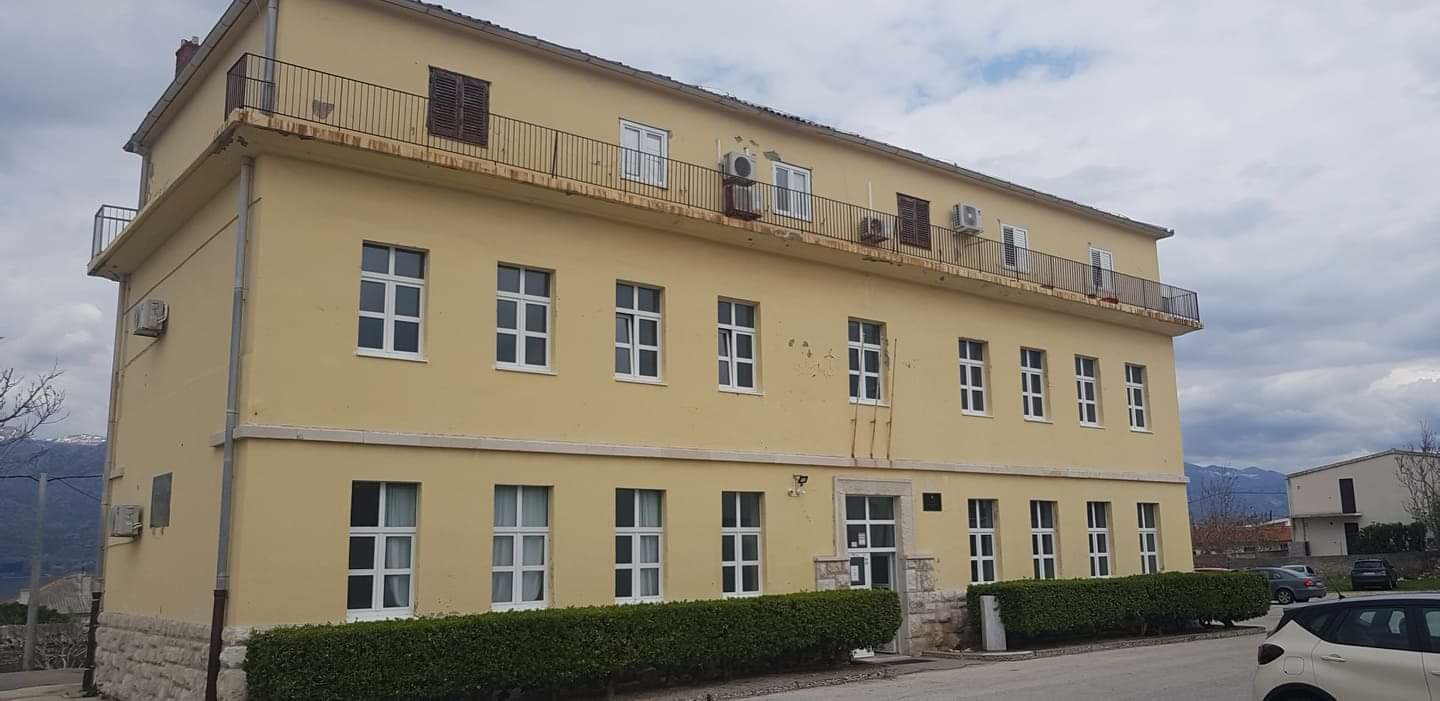 Ražanac, rujan 2021.OSOBNI  PODACI  O  ŠKOLIOSNOVNA ŠKOLA JURJA BARAKOVIĆA RAŽANACBroj područnih razrednih odjela (škola):  5  Temeljem članka 28., Zakona o odgoju i obrazovanja u osnovnoj i srednjojškoli (NN“ br. 87/08, 86/09, 92/10, 105/10, 90/11, 5/12, 16/12,86/12,94/13,152/14,7/17,68/18, 98/19,  64/20), Školski odbor Osnovne škole Jurja Barakovića, Ražanac na Sjednici održanoj 29.rujna 2021. godine, na prijedlog Učiteljskog vijeća od 24.rujna 2021. godine i pozitivnog mišljenja Vijeća roditelja od 28. rujna 2021.godine donio je Godišnji plan i program škole.UVJETI  RADA1.1.     Podaci o školskom području1.2.     Prostorni uvjeti1.2.1.  Unutrašnji školski prostori1.2.2.  Plan obnove, adaptacije, dogradnje i izgradnje novog            prostora1.3.  Stanje školskog okoliša i plan uređivanja2.  ZAPOSLENI  DJELATNICI  U  ŠKOLI  2021./2022.ŠKOLSKE  GODINE2.1.      Podaci o odgojno-obrazovnim radnicimaPodaci o učiteljima razredne nastavePodaci o učiteljima predmetne nastavePodaci o ravnatelju i stručnim suradnicimaPodaci o odgojno-obrazovnim radnicima – pripravnicima2.3.    Podaci o ostalim radnicima škole3.  ORGANIZACIJA  RADA3.1.  Podaci o učenicima i razrednim odjelima3.2.  Organizacija smjena3.3.  Godišnji kalendar rada3.4. Godišnji fond sati po razrednim odjelima4.  PLAN  ORGANIZIRANJA  KULTURNIH  DJELATNOSTI ŠKOLE5. PLAN  BRIGE ŠKOLE  ZA  ZDRAVSTVENO-SOCIJALNU  I  EKOLOŠKU  ZAŠTITU  UČENIKA5.1.ŠPP5.2.Profesionalno informiranje i usmjeravanje5.3. Program prevencije nasilja6.  PODACI  O  RADNIM  ZADUŽENJIMA DJELATNIKA ŠKOLE6.1.  Tjedno zaduženje odgojno-obrazovnih djelatnika škole6.2.  Podaci  o  učiteljima  pripravnicima6.3.  Podaci o ostalim djelatnicima u školi i njihovim zaduženjima7.  PLANOVI  PERMANENTNOG  STRUČNOG  USAVRŠAVANJA  (s elementima uključivanja izvan škole)8.  PLAN  RADA STRUČNIH  ORGANA, STRUČNIH SURADNIKA  I  ORGANA  UPRAVLJANJA8.1.  Plan  rada  Učiteljskoga  vijeća,  razrednih  vijeća  i razrednika8.2.  Plan rada Vijeća roditelja i Školskog odbora8.3.  Plan rada ravnatelja i stručnih suradnika škole8.4.  Plan rada tajništva i administrativno-tehničke službe9. PLAN  I  PROGRAM  INVESTICIJA, INVESTICIJSKOG  I
TEHNIČKOG  ODRŽAVANJA10. ANALIZA NASTAVNOG PROCESA PROŠLE ŠKOLSKEGODINE1.  UVJETI  RADA1.1.  Podaci o školskom područjuOsnovna škola Jurja Barakovića Ražanac (u daljnjem tekstu: Škola), ima u svom sastavu pored matične još jednu područnu školu Radovin razvijenu od I-VIII razreda i četiri područna  odjela od I-IV razreda i to: PO Jovići, PO Rtina, PO Ljubač i PO Krneza.Škola pokriva cijelo područje Općine Ražanac veličine 74 km kvadratna, a objekti se nalaze na udaljenostima i do 20 km, što predstavlja veliki problem, tim više jer ne postoji javni prijevoz. Sve navedeno znatno otežava organizaciju rada Škole. Ovo ima posebnu težinu kada se zna da je Škola jedino žarište kulturnog djelovanja na cijelom ovom području. U našoj školi u školskoj godini 2019./20. krenula je frontalna primjena Škole za život u svim prvim, petim i u tri predmeta sedmih razreda (STEM područja – fizika, biologija i kemija). Prošle školske  školske godine nastavilo  se provođenje  kurikularne reforme kako je planirano.  Učitelji 1. 5. i 7. razreda ( biologija, fizika, kemija )  dobili su  laptope (33) a učenici tablet. Prošle školske godine preostali učitelji i učenici predmetne nastave.Uveli smo  web aplikaciju  e-Dnevnik koju je izradio CARNet,  ona ima sve funkcionalnosti postojeće razredne knjige (u papirnatom obliku), uz dodatne mogućnosti koje omogućava uporaba informacijsko-komunikacijskih tehnologija (ICT). Aplikacija ima i dodanu vrijednost kroz sustav izvještaja koji omogućavaju analize pri pedagoškom praćenju i izradi izvještaja koji se pripremaju za sjednice učiteljskog vijeća. Na brz, jednostavan i pouzdan način razrednicima, učiteljima, stručnim suradnicima  i ravnateljima na ovaj se način omogućuje izrada različitih izvještaja o ocjenama i izostancima. Ministarstvo znanosti i obrazovanja (MZO) 11. ožujka 2020. godine upućuje sve škole na pripremne aktivnosti vezane uz organizaciju nastave na daljinu ( pandemija COVID 19) uz pomoć informacijske tehnologije kako bi u slučaju eventualne promjene sigurnosne situacije učenicima i nastavnicima osigurali učenje i poučavanje na daljinu.  Prošle školskegodine radili smo  po modelu A , svi učenici pohađali su  redovnu nastavu u školi. Po preporuci Osnivača prelazili smo na model B.1.2.  Prostorni uvjeti1.2.1.  Unutrašnji školski prostoriGrađevinsko stanje svih šest objekata je nezadovoljavajuće. Objekti su jako stari. Građeni su u vremenu od 1937. do 1960. godine dobrovoljnim radom, bez građevinskih standarda i pedagoških zahtjeva. Prostori su uglavnom nefunkcionalni. Blagovaonica školske kuhinje koristi se kao redovna učionica, sportska "dvorana" za ružnih vremena itd. Redovna nastava se izvodi u klasičnim učionicama. Svi uzrasti koriste isti namještaj.1.2.2. Plan obnove, adaptacije, dogradnje i izgradnje novog            prostoraRadi se na rješavanju doc legalizacije nadograđenog dijela škole, izradi projekta dogradnje 8 specijaliziranih učionica za predmetnu nastavu kao i sportsku dvoranu u matičnoj školi, dogradnju 4 učionice i izgradnju jednodjelne sportske dvorane u PŠ Radovin. Realizacija svih projekata bi iz temelja promijenila uvjete rada Škole, te napokon omogućila da se nakon 175 godina školstva u ovoj sredini nastava može odvijati  u suvremenim  uvjetima. Izgraditi sportsku dvoranu pri matičnoj školi i područnoj školi Radovin.Neophodno je pristupiti uređenju : Matična škola:  elektro instalacije;  kuhinje  s učionicom,  fasade škole, izmjena parketaPŠ Radovin (škola je razvijena od 1. - 8. razreda) : izmjena krova i uređenje fasade škole, izmjena parketaPO Jovići -  izmjena krova                            PO Krneza – izmjena krova , fasade,unutarnje uređenje, uređenje okoliša;PO Rtina –   uređenje fasade; izmjena parketa u jednoj učionici PO Ljubač- izmjena krovišta, stropa i parketa1.3. Stanje školskog okoliša i plan uređivanjaStanja školskih okoliša su  zadovoljavajuća. Nastojimo svake godine učiniti više i bolje. Veliki problem su financijska sredstva koja ograničavaju rad (novi asfalt, ograde, zemlja, cvijeće i dr. ) Učinjen je velik pomak na uređenju okoliša u PŠ Radovinu i matičnoj školi, izgradnja otvorenog sportskog igrališta. Prošle školske godine izgrađeno je novo sportsko igralište u PO Rtini. Prikaz unutrašnjeg školskog prostora i njegova namjena u školskoj godini 2021./2022., te stanje opće opremeMATIČNA ŠKOLAPODRUČNA ŠKOLA RADOVINPODRUČNI ODJEL JOVIĆIPODRUČNI ODJEL KRNEZAPODRUČNI ODJEL LJUBAČPODRUČNI ODJEL RTINAStanje okoliša po školamaKnjižnični fond školeUnijeti podatke o knjižničnom fondu: broj naslova za učenike i učiteljeORGANIZACIJA RADAPodaci o učenicima i razrednim odjelimaUčenici su raspoređeni u 22 odjela (14 razrednih odjela razredne nastave i 8 razrednih odjela predmetne nastave). U razrednoj nastavi  nastava se odvija, ukupno na nivou cijele  Škole, u četiri čista razredna odjela i deset kombiniranih  dvorazrednih  odjela .U predmetnoj nastavi su svi čisti razredni odjeli ukupno njih osam.3.2.  Organizacija smjenaOdgojno-obrazovni proces u Osnovnoj školi Jurja Barakovića Ražanac izvodi se u dvije smjene: jutarnjoj i poslijepodnevnoj.U Ražancu i Radovinu u jutarnjoj smjeni su učenici od V-VIII razreda. Početak nastave u Ražancu je u 7:40 min., a u Radovinu 8:00 sati. Nastava u matičnoj školi završava (jutarnja smjena) u 12:45 min., a u Radovinu u 12:40 sati. Zbog pandemije COVID-19 dobili smo odobrenje od MZO-a da skratimo nastavni sata za pet minuta u područnoj školi Radovin. Početak i kraj smjena u navedenim školama uvjetovan je prijevozom učenika . U jutarnjoj smjeni rade i područni odjeli razredne nastave u Jovićima, Krnezi, Ljupču i Rtini. Nastava traje ovisno o dnevnoj satnici. Nastava u svim  područnim  odjelima počinje u 8:00 sati, osim u PO Ljubač u 8:30 sati, zbog prijevoza učenika.U školama razvijenim do osam razreda razredna nastava  je  u drugoj smjeni s početkom u 13:45 (PŠ Radovin)  i  u 14:00 sati (MŠ Ražanac).U svim školama ove školske godine  organizirano je pojačano  dežurstvo na način da su dežurni svi učitelji koji su prema rasporedu sati u školi i svi stručni suradnici (jutarnja i poslijepodnevna smjena).RASPORED DEŽURSTVADežurstvo učitelja školska godina 2021./22. (prijepodnevna smjena) MŠ RažanacDežurstvo učitelja školska godina 2021./22. (poslijepodnevna  smjena) MŠ RažanacDežurstvo učitelja u PŠ Radovin (jutarnja smjena)Dežurstva učitelja školska godina 2021./22. (poslijepodnevna  smjena) PŠ RadovinU svim PO  svi učitelji dežuraju prema rasporedu.3.3. Godišnji kalendar škole za školsku godinu 2021./2022.3.4. Godišnji fond sati nastavnih predmeta po razrednimodjelima (redovna nastava)Gornja tablica sadrži planirani godišnji fond sati po predmetima za sve od I-VIII razreda na nivou Škole.3.6. Primjereni oblici školovanjaPrimjereni oblik školovanja po razredima i oblicima radaOve školske godine po primjerenim oblicima školovanja radit će 9 učenika razredne nastave i 13 učenika predmetne nastave koji imaju rješenja Ureda državne uprave u Zadarskoj županiji.U postupku utvrđivanja primjerenog oblika školovanja sudjeluju: učitelji, pedagog, psiholog, defektolog te liječnik školske medicine.3.7. Nastava u kućiZa ovakav oblik organiziranja nastave u Školi ove godine nemamo potrebe..  PLAN IZVANNASTAVNIH AKTIVNOSTI    Učeničke aktivnosti organizirat ćemo kroz rad društava koja već duži niz godina aktivno djeluju i postižu dobre rezultate:Športski klubUčenička zadruga – ČelaSekcije INA : Učenička zadruga ‘’Čele’’ U učeničku zadrugu ‘’Čele’’ uključeno je šest sekcija INA  (6x35=210). Voditeljica je Ivana Buljat.Glavni zadatak INA i nadalje će biti razvijanje kulture glazbenog i jezičnog izražaja kod učenika, razvijanje estetskog ukusa, prezentiranje Škole prema široj  društvenoj sredini, organiziranje posjeta kazalištu i kazališnih predstava u Školi, učestvovanje na prigodnim programima i akademijama u mjestu i van njega.U sklopu ŠSK-a djelovat će ove grupe:Voditelj ŠSK-a naše škole je učitelj TZK Frane Potočnjak.U razrednoj nastavi PŠ Radovin Male atletičare vodi učiteljica Ljiljana Grbić (35 sati).ŠSK vodit će brigu o tjelesnoj i zdravstvenoj kulturi učenika. Sudjelovat će, kao i do sada, na sportskim natjecanjima, od školskog do državnog nivoa. Kroz rad i natjecanja posvećuje se naročita pozornost higijenskim navikama i kulturi ponašanja, te razvija sportski i natjecateljski duh.Ostale planirane sekcije u radu ove školske godine su:Sigurno u promet u MŠ Ražanac: učenici od 9 – 12 godina starosti, 35 sati voditeljica Ana Čolak, učiteljica tehničke kulture.Uključenost učenika u izvanškolske aktivnosti:U izvanškolske  aktivnosti uključeno je 25 učenika u školu nogometa u Ražancu, Poličniku, Posedarju i Zadru.4.Kulturna djelatnost Škole Sve planirane aktivnosti realizirat će se u skladu s epidemiološkim preporukama i mjerama (COVID-19) i ukoliko epidemiološke situacije budu dozvoljavale.PLAN  ORGANIZIRANJA KULTURNIHDJELATNOSTI  ŠKOLEPosjet kazalištu, muzeju, koncertima, drugim priredbama i izložbama realizirat će se tijekom školske godine prema nastavnom planu i programu hrvatskog jezika, povijesti, glazbene i likovne kulture, te programima rada razrednog odjela. Sve planirane aktivnosti realizirat će se u skladu s epidemiološkim preporukama i mjerama (COVID-19).Izvršitelji su svi učitelji, a naročito zaduženje imaju učitelji: hrvatskog jezika, TZK, LK, GK, biologije, pedagoginja i knjižničarka škole (školski majstor, spremačice i administrativno osoblje).Kao i do sada, naši učenici će pokazati svoja postignuća, kako u Školi, tako i u sredini u kojoj  djeluje. Važan dio kulturne i javne djelatnosti Škole je rad s roditeljima, kroz roditeljske sastanke, predavanja i individualne razgovore s roditeljima. Teme iz pedagoško-psihološkog obrazovanja roditelja uglavnom su vezane uz poboljšanje uspješnosti učenja, pravilnog odnosa prema promjenama u psihofizičkom razvoju, odnosu prema osobnoj i zajedničkoj imovini, sprečavanju nasilja. Realizirat će se kroz međupredmetne teme i sigurnost na internetu, usmjerenje u profesionalnoj orijentaciji, kadrovskim potrebama naše regije, značenju i vrijednosti izvanučionične nastave,  izleta i učeničkih ekskurzija.Iznimno važan zadatak u životu Škole ima školska knjižnica. U okviru knjižnog fonda i raspoloživog vremena, knjižnica osigurava školsku lektiru, beletristiku, dječji tisak, stručnu literaturu, periodiku za nastavnike i sređivanju ostale bibliotečne građe. Priprema literaturu za stručno usavršavanje, te brine o sređivanju i sistematizaciji knjiga.Prema materijalnim mogućnostima Škola planira kupovinu novih naslova, vezanih uz planirane nastavne sadržaje i stručna usavršavanja učitelja i kontinuirano obnavlja knjižni fond škole. Kao i do sada planira se suradnja s MO, općinom Ražanac i nekim drugim organizacijama radi pokretanja određenih aktivnosti. Učenici bi sudjelovali u uređenju mjesta, mjesne plaže i drugim aktivnostima važnim za život u ovoj sredini.Javnim nastupima za vrijeme važnih datuma, Škola će pridonositi svojim sudjelovanjem, te podizanju kulturnog nivoa sredine. Škola će sudjelovati i u humanitarnim akcijama  mjesnog, državnog i međunarodnog značaja. Također ćemo sami pokrenuti humanitarne akcije, prodajne izložbe, za potrebite učenike i mještane.Sveukupno  javno djelovanje Škole prezentirat ćemo na manifestaciji Dana škole. Tom prigodom pokazat ćemo dosege Škole kroz kulturno-umjetnički, sportsko-natjecateljski program i izložbu učeničkih radova.Izleti i izvanučionična nastava su predviđeni za sve učenike od I-VIII razreda, vezani uz osobitost užeg i šireg zavičaja. Voditelji ovih aktivnosti su uglavnom razrednici.Ukupan broj učenika naše Škole u ovoj godini je 219. Svoj rad će ostvarivati kroz obilježavanje Tjedna CK, Solidarnost na djelu, Vukovaru za dar, Tjedan borbe protiv raka, borba protiv droge, alkoholizma, ovisnosti o internetu i drugih pošasti suvremenog svijeta. Planiraju se najmanje tri roditeljska sastanka. Prvi u IX. mjesecu, drugi u XII,  treći u II.- IV. i četvrti u V. mjesecu  godine, prema potrebi češće.  5.PLAN BRIGE ŠKOLE ZA ZDRAVSTVENO-SOCIJALNU I EKOLOŠKU ZAŠTITU UČENIKAPreventivna i specifična zdravstvena zaštita školske djece i mladeži su u nadležnosti liječnika specijaliste za školsku i sveučilišnu medicinu. Liječnik nadležan za školu provest će sljedeći program preventivnih mjera i aktivnosti tijekom ove školske godine (2021./2022.):Cijepljenje i docjepljivanje učenika Provodi se prema obaveznom kalendaru cijepljenja za tekuću godinu:Prvi razredi osnovne škole-  cijepljenje  protiv ospica, rubeole, zaušnjaka (MMR) prilikom upisa u prvi razred, i protiv dječje paralize (IPV).Osmi razred osnovne škole - cijepljenje protiv difterije, tetanusa (DI+TE) i dječje paralize (IPV).Prije provedbe cijepljenja škola će biti obaviještena najmanje tjedan dana ranije, te je dužna obavijestiti roditelje, a učenici donijeti „ISKAZNICU CIJEPLJENJA“Sistematskim pregledima obuhvaćeni su učenici petih i osmih razreda OŠOni će se provoditi po dogovoru, prije provedbe škola će biti obaviještena najmanje tjedan dana ranije, te je dužna obavijestiti roditelje, a učenici donijeti zdravstvenu iskaznicu.Samostalni skrininziobuhvaćeni su učenici trećih (vid, vid na boje, rast i razvoj)  šestih razreda (rast i razvoj i pregled kralježnice-skolioza)i sedmih razreda (sluh) OŠ.Oni će se provoditi po dogovoru, prije provedbe škola će biti obaviještena najmanje tri dana ranije, te je dužna obavijestiti roditelje, a učenici donijeti zdravstvenu iskaznicu.Namjenski pregledi se provode prije upisa u đački ili studentski dom, prije školskih športskih natjecanja, izleta i dr. Zdravstveni odgoj se provodi kontinuirano, u sklopu sistematskih pregleda, te prilikom posjete školi. Otvoreni smo za bilo koji vid suradnje sa stručnim timom škole, na zahtjev i po potrebi učenika i roditelja kao i za dodatne aktivnosti i programe kojima je cilj unapređenje zdravlja, prevencija bolesti, rizičnih oblika ponašanja i drugo.Stručni rad sa školskim timovima (praćenje djece sa specifičnim poteškoćama, oslobađanje od nastave tjelesnog odgoja-rad u timu s profesorom TZK…)Savjetovališni rad za učenike, roditelje i profesorePREHRANAPrehrana je organizirana za 70 učenika u Matičnoj školi. Ove školske godine prijavili smo se za sudjelovanje u projektu „Nacionalni tjedan Školskog doručka“ u suradnji s HZJZ. PRIJEVOZPrijevoz ove godine koristi 121 učenika.Prijevoznik je Liburnija, s kojom  Osnivač ima sklopljen glavni Ugovor o prijevozu  i  godinama  osigurava prijevoz učenika. Školama, prema broju učenika  i relacijama,   dostavljaju  podatke  za svaku šk. god.,  s ravnateljima potpisuju Ugovor temeljem uputa  Osnivača.5.1. ŠPPŠKOLSKI  PROGRAM  PREVENCIJE  OVISNOSTI  (ŠPPO )ZA ŠK.G. 2021./22. HODOGRAM AKTIVNOSTIPreventivni program-vježbe evakuacije učenika i djelatnika Škole u slučaju opasnostiCILJ: Osposobiti učenike i djelatnike za pravovremeno i adekvatno reagiranje u slučaju opasnosti. Učenicima na jednostavan i pristupačan način pružiti dovoljno informacija, potaknuti ih na uočavanje potencijalnih opasnosti te razmišljanje kako spriječiti nesreću ili djelovati ako do nje dođe.Djelatnike i učenike upoznati s postupcima i aktivnostima te načinom ponašanja ako dođe do nastanka poplave, potresa, požara ili nekog drugog neželjenog događaja u kojima se mogu naći tijekom svakodnevnog života. 5.2.Profesionalno informiranje i usmjeravanjeProgram PO je opsežan i njegova cjelovitost se ostvaruje realizacijom Godišnjeg odgojno-obrazovnog plana i programa. Tako su elementi programa PO utkani u redovne programe pojedinih nastavnih predmeta, u programe rada razrednog odjela, programe roditeljskih sastanaka i program rada pedagoga i ostalih stručnih suradnika.PO U PROGRAMIMA NASTAVNIH PREDMETA:Sve nastavne jedinice s takvim mogućnostima bit će istaknute u programima rada.PO U PROGRAMIMA RADA RAZREDNIH ODJELA:PO U PROGRAMIMA RODITELJSKIH SASTANAKA:PO U PROGRAMU RADA PEDAGOGA:5.3. PROGRAM PREVENCIJE NASILJACILJ:Izrada i praćenje realizacije mjera za povećanje sigurnosti u OŠ Jurja Barakovića RAŽANACAfirmacija pozitivnih vrijednosti.Suočavanje s postojanjem problema nesigurnosti i nasilja.Promicanje spoznaja o opasnostima oružja i drugih eksplozivnih napravaJačanje svijesti učenika i njihovih roditelja o potrebi predaje oružja nadležnim tijelimaRazvijanje samopoštovanja u učenikaPozitivno usmjerenje provedbe slobodnog vremena učenika (promicanje raznovrsnih športskih i drugih kreativnih sadržaja)NOSITELJI PROGRAMA:Koordinator: ravnateljČlanovi povjerenstva: ravnatelj;  pedagog, psiholog, defektolog, učiteljica razredne nastave, prof. TZK, učenici i roditelji      -   Na temelju prethodno obrađenih podataka utvrđena je procjena stanja sigurnosti u školi.POZITIVNI ČIMBENICI:Putem plana i programa rada ravnatelja, stručno razvojne službe i razrednih učitelja već je pokrivena primarna prevencija u cilju ranog otkrivanja i sprečavanja nasilničkog ponašanja i ugrožavanja sigurnosti ( preklapanje ovog programa s Školskim preventivnim programom koji se u školi provodi od 1997.godine )Organizirana su dežurstva učiteljaSuradnja s roditeljima putem Vijeća roditelja, roditeljskih sastanaka i informacija je redovitaDobra suradnja s vanjskim čimbenicima ( MUP, jedinice lokalne samouprave, ZJZZ… )NEGATIVNI ČIMBENICI:Nemogućnost kontrole ulaza u školu Vezanost učenika za prijevoz autobusom6.PODACI O RADNIM ZADUŽENJIMA  UČITELJA  I STRUČNIH SURADNIKA  ŠKOLE TJEDNA ZADUŽENJA UČITELJA I STRUČNIH SURADNIKA U ŠKOLSKOJ  2020./21. GODINIPITANJA OBRAZLOŽENJA U POJEDINIM  SLUČAJEVIMA (npr.: invalidnost, otkazni rok, proglašenje viškom, odobrenje za prekovremeni rad, rad u drugoj školi i sve drugo što bi bilo  korisno znati u odnosu na propisanu normu i odstupanja u praksi Škole):1. Siniša Mišić, vjeroučitelj, radi u opsegu od 23,5 sata u ovoj školi, a razliku do 40 (16,5) u OŠ Poličnik2. Elvira Vučković, psiholog, radi u opsegu od 8 sati tjedno u ovoj školi, a razliku do 40 u O Š „Petar Zoranić“ Nin i OŠ „Privlaka”.3. Snježana Stanišić, defektolog, ima Ugovor o radu na 25 sati tjedno, a razliku do 40 (15)  ima u O Š „Braće Ribar“ Posedarje.4. Danijela Petani knjižničarka ima ugovor na 20 sati u ovoj školi, a razliku do 40(20) sati u OŠ „Voštarnica-Zadar”.5. Ana Čolak učiteljica tehničke kulture ima ugovor na 16 sati tjedno, a razliku do 40(10)  sati u OŠ Poličnik i  u OŠ „Bartul Kašić” Zadar.7. Ankica Nekić učiteljica povijesti ima ugovor o radu na 31 sata tjedno u ovoj školi, a razliku do 40 (9) u SŠ „Gojko Matulina” Zadar.8. Vjeročiteljica Ana-Marija Ivanić ima ugovor o radu na 26 sati tjedno u ovoj školi, a rzaliku do 40 (14) sati u OŠ Starigrad.9. Vjeroučitelj Grgo Mišković ima ugovor na 28,5 sati u ovoj školi, a razliku do 11,5 sati u Srednjoj pomorskoj školi u Zadru.10. Denisa Kundratova, uč. fizike ima ugovor na radu na 14 sati tjedno u ovoj školi,a razliku do 40(13)OŠ „Petra Zoranića“ Nin. 11. Marina Marić učiteljica informatike ima ugovor na 20 sati tjedno u ovoj školi, a razliku do 40(10) u OŠ Starigrad.12. Ana-Marija učiteljica informatike ima ugovor na 20 sati tjedno 14. u ovoj školi, a razliku do 40(10) u OŠ Starigrad.13. Tea Dugač učiteljica engleskog jezika ima ugovor na 18 sati tjedno u ovoj školi, a razliku do 40(11) u OŠ „Sveti Filip i Jakov”.	6.2. Podaci o ostalim djelatnicima u školi i njihovim zaduženjima7.  PLANOVI   PERMANENTNOG  STRUČNOG USAVRŠAVANJA    Permanentno stručno usavršavanje planira se realizirati kroz stručne aktivnosti u školi, izvan škole, na nivou Vijeća učitelja i kroz individualno usavršavanje učitelja online (loomen virtualne učionice Škole za život).U našoj školi djeluju tri stručna vijeća:razredne nastave (Ljiljana Grbić)prirodne grupe predmeta  (Ljiljana Vrkić)društvene grupe predmeta.  (Marija Matak)PLAN I PROGRAM NA NIVOU STRUČNIH VIJEĆA:Planirana stručna  vijeća na županijskom i državnom nivou učitelji će  planirati i evidentirati u individualni plan i program permanentnog SU i evidentirati u svojim mapama, prema Katalogu  AZOO. PLAN I PROGRAM NA NIVOU VIJEĆA UČITELJA:    U plan i program individualnog SU nastavnici će unijeti sadržaje po osobnom interesu.8.PLAN RADA STRUČNIH ORGANA,  STRUČNIH SURADNIKA I ORGANA UPRAVLJANJA8.1.Plan  rada  Učiteljskog   vijeća,   razrednih  vijeća  irazrednikaUkoliko poslovi budu zahtijevali sjednice VU  će se održati  češće ,po potrebi.PLAN RADA RAZREDNIH VIJEĆA:    Svako razredno vijeće održat će najmanje četiri sjednice. Na njima će se analizirati uspjeh učenika u prijeđenom razdoblju, kao i odgojni problemi konkretne razredne zajednice, utvrditi realizacija plana i programa, te dati  prijedloge za unapređenje rada.    Razredno vijeće će sjednice održati po potrebi, npr. gdje je u razredu dijete s posebnim potrebama i dr. (mjesečno).8.1.1.PLAN RADA RAZREDNOG  VIJEĆANAPOMENA: Razrednik saziva, predsjedava i predlaže sadržaj rada sjednica. O radu razrednog vijeća razrednik vodi Zapisnik u  e-dnevniku.. PLAN RADA RAZREDNIKA:Osnova za planiranje rada razrednog odjela, razrednog vijeća i suradnje s roditeljima8.1.2. PLAN RADA RAZREDNIKANapomena: sadržaje rada razrednici bilježe u dnevnicima rada razrednog odjelaNapomena: Svi razrednici navest će teme planirane za roditeljske sastanke i satove razrednika. U rubriku izvršenje navest će: nosioce, datum izvršenja, akcije koje nisu planirane, a izvršene su, te ostala zapažanja u svezi planiranih zadataka.8.2. Plan rada Vijeća roditelja škole, Vijeća učenika i Školskog odbora    Vijeće roditelja čini 22 člana. Svaki razredni  odjel bira po jednog roditelja kao svog predstavnika u Vijeće roditelja. Sastajat će se najmanje dva puta godišnje. Na sastancima će se rješavati problemi vezani za organizaciju nastave, putovanja učenika, prehranu, kućni red, organizaciju proslava tijekom školske godine i eventualne tekuće probleme u radu.Školom upravlja Školski odbor. Školski odbor ima sedam (7) članova od kojih jednog (1) člana bira i razrješuje radničko vijeće, a ako nije utemeljeno radničko vijeće imenuju ga i opozivaju radnici neposrednim i tajnim glasovanjem na način propisan Zakonom o radu za izbor radničkog vijeća koje ima samo jednog člana, a ostalih šest (6) imenuje i razrješuje : - učiteljsko vijeća dva (2) člana iz reda učitelja i stručnih suradnika - vijeće roditelja jednog (1) člana iz reda roditelja koji nije radnik škole, - osnivač tri (3) člana samostalno.Plan rada Vijeća roditelja i Školskog odbora proističe iz čl.58.(Školski odbor) i čl.163. (Vijeće roditelja) Statuta škole.PLAN RADA VIJEĆA RODITELJANAPOMENA: Vijeće roditelja saziva predsjednik Vijeća te vodi sastanak. O radu Vijeća vode se zapisnici.PLAN RADA VIJEĆA UČENIKANAPOMENA: o radu  Vijeća učenika vode se zapisnici.PLAN RADA ŠKOLSKOG ODBORA8.3. Plan rada ravnatelja i stručnih suradnikaPLAN RADA RAVNATELJA:GODIŠNJI PLAN I PROGRAM RADA STRUČNOG SURADNIKA- PEDAGOGA  PLAN I PROGRAM RADA  STRUČNOG SURADNIKA PSIHOLOGA (Elvira Vučković, srijedom)PLAN I PROGRAM RADA  stručnog suradnika psihologa za šk.g. 2021/2022. Katarina Stulić (utorak, četvrtak, petak) Plan rada defektologa- logopeda8.4.Plan rada tajništva i administrativno tehničke službePLAN RADA TAJNIŠTVA:- kadrovski poslovi (obavlja poslove vezane za zasnivanje i prestanak radnog odnosa, vodi evidencije radnika, vrši prijave i odjave radnika i članova njihovih obitelji nadležnima službama mirovinskog i zdravstvenog osiguranja, izrađuje rješenja o korištenju godišnjeg odmora radnika i o tome vodi kontrolu, vodi ostale evidencije radnika),– opće i administrativno-analitičke poslove (radi sa strankama, surađuje s tijelima upravljanja i radnim tijelima škole te s nadležnim ministarstvima, uredima državne uprave, jedinicama lokalne i područne (regionalne) samouprave te Gradskim uredom za obrazovanje, kulturu i sport Grada Zagreba,– sudjeluje u pripremi sjednica i vodi dokumentaciju školskog odbora,– vodi evidenciju o radnom vremenu administrativno-tehničkih i pomoćnih radnika,– obavlja i dodatne poslove koji proizlaze iz programa, projekata i aktivnosti koji se financiraju iz proračuna jedinica lokalne i područne (regionalne) samouprave,– obavlja i ostale administrativne poslove koji proizlaze iz godišnjeg plana i programa rada škole i drugih propisa.- vodi evidenciju podataka o učenicima i priprema različite potvrde na temelju tih evidencija,- obavlja poslove vezane uz obradu podataka u elektroničkim maticama,- arhivira podatke o učenicima i radnicima,- ažurira podatke o radnicima,-  izdaje javne isprave,-  obavlja poslove vezane uz unos podataka o radnicima u elektroničkim maticama (eMatica, CARNet, Registar zaposlenih u javnim službama),-  priprema podatke vezano uz vanjsko vrednovanje,-  prima, razvrstava, urudžbira, otprema i arhivira poštu te- obavlja i druge poslove koji proizlaze iz godišnjeg plana i programa rada škole i drugih propisa.PLAN RADA VODITELJA RAČUNOVODSTVA:PLAN RADA TEHNIČKE SLUŽBE:POSLOVI SPREMAČICA S punim radnim vremenom od 2,080 sati godišnje imamo tri spremačice (2 u  matičnoj školi i 1 u PŠ Radovin), dok u PŠ Rtina, Jovići, Ljubač i Krneza su djelatnice sa nepunim radnim vremenon.POSLOVI DOMARA ŠKOLEPOSLOVI KUHARICEPLAN  I  PROGRAM  INVESTICIJA,  INVESTICIJSKOG I TEHNIČKOG ODRŽAVANJAZa škosku godinu 2021./22.  prioritetno je pristupiti slijedećim poslovima kapitalnog ulaganja, sanacije i opreme:Nastaviti na realizaciji glavnih i izvedbenih projekata dogradnje matične škole Ražanac i područne škole Radovin kao i na izgradnji jednodjelnih športskih dvorana pri obje škole.U matičnoj školi urediti školsku kuhinju i učionicu renovirati , promijeniti parket u cijeloj školi  i fasadu Izgraditi hidrant u Matičnoj školi i PŠ RadovinU PŠ Radovin  promijeniti parket i prostor na katu škole (nadogradnja) Urediti fasadu na PŠ Radovin ,  PO Krnezi i PO RtiniIzmijeniti krov na PŠ Radovin, PŠ Jovići, PO Ljubač i PO Krnezi Urediti školsko igralište u  PO  JovićiNabaviti neophodan dio namještaja u svakoj od škola, nastavna sredstava i pomagala.10. ANALIZA  NASTAVNOG PROCESA školska godina 2020./21.OSNOVNA ŠKOLA JURJA BARAKOVIĆA RAŽANACBroj područnih razrednih odjela ( škola ):  5  OŠ Jurja Barakovića Ražanac  osim MŠ Ražanac u svom sastavu ima  četiri PO Ljubač, Jovići, Krneza i Rtina i jednu PŠ Radovin.Broj djelatnika:A) 13 učitelja razredne nastaveB) 24 učitelja predmetne nastaveC) 5 stručna suradnika D) 11 ostalih djelatnikaE) 2 pomoćnika u nastavi  RAVNATELJICA ŠKOLE: Vesna Drmić, dipl. pedagog1.ORGANIZACIJA RADAOva nastavna godina započela je 7. rujna 2020. godine i do kraja nastavne godine 18. lipnja 2021. ostvareno je 178 radnih i 178 nastavnih dana. Našu školu u  školskoj godini  2020./21. pohađalo je 213 učenika (koji su bili raspoređeni u 21 razredni odjel). Od toga 102 djevojčice  i 111 dječaka. Razrednu nastavu polazilo je 120 učenika od toga 56 djevojčice i 64 dječaka.Predmetnu nastavu polazilo je 93 učenika od toga 44 djevojčica i  49 dječaka.Organizacija rada po smjenama na nivou cijele Škole odvijala  se prema nastavnom planu u skladu s epidemiološkom situacijom.2.UPISANI U PRVI RAZREDNa upisu učenika u prvi razred osnovne škole:  - u MŠ Ražanac upisano je 8 učenika,  -  u PŠ Radovin 5 učenika ,  -  u PO Jovići 2 učenika,  - u PO Ljubač 6 učenika,  - u PO Krneza 2 učenika,  -u PO Rtinu 3 učenika  UKUPNO = 26 učenika (14 djevojčica i 12 dječak)24 učenika ima rješenje o primjerenom obliku školovanja ili 11,27%.13 učenika se školuje po redovitom programu uz prilagodbu sadržaja, a 11 učenika po redovitom programu uz individualizirane postupkeU razrednoj nastavi dopunska nastava organizirana  je iz hrvatskog  jezika i matematike Prema potrebi dopunsku nastavu iz hrvatskog jezika polazio je 32 učenik, a dopunsku nastavu iz matematike 22 učenika Dodatnu nastavu iz matematike polazilo je 29 učenika.U predmetnoj nastavi dopunska nastava organizirana je iz hrvatskog jezika, matematike, engleskog jezika i kemije, a dodatna nastava iz matematike i fizikeDopunsku nastavu iz hrvatskog jezika po potrebi je polazilo 15 učenika, iz matematike 14, kemije 14,engleskog jezika 3 učenikaDodatnu nastavu iz matematike polazilo  je 7 učenika, a fizike 4.Učenici  su na dodatnoj nastavi pripremani za sudjelovanje na natjecanjima znanja, na kojima su postigli zapažene rezultateIzbornu nastavu Vjeronauka polazilo je 211 učenika.Izbornu nastavu Talijanskog jezika polazilo je  39 učenika i od toga 17 učenika razredne nastave.Izbornu nastavu Informatike izabralo je 154 učenika ili 92,77.U razrednoj nastavi učenici su imali 3980 opravdana izostanka ili 33,17 po učeniku.U predmetnoj nastavi učenici su imali 7606 opravdanih izostanaka ili 81,78 po učeniku.Sveukupno na nivou cijele škole bilo je 11586 opravdanih izostanka ili 54,39 po učeniku.USPJEH112 učenika završilo je školsku godinu s odličnim uspjehom 81 učenika završilo je školsku godinu s vrlo dobrim uspjehom20 učenika završilo je školsku godinu s dobrim uspjehom Prosječna srednja ocjena na razini cijele škole je 4.34UČENIK/ICA GENERACIJE:Filip Čolak- 8.r. MŠ Ražanac3.Izvannastavne aktivnostiMŠN   Mali glagoljaši  Dramsko-recitatorska Literarno-recitatorska Mješovita grupa u odjelu  Mali i veliki zbor Mali čuvari tradicijske baštineLikovna grupa  Nogomet, rukomet, odbojkaOrkestarSigurno u promet Mali EngleziU okviru kulturno-umjetničke djelatnosti škole realizirane su kurikulumom planirane školske svečanosti u povodu primanja učenika prvih razreda, obilježavanja Dana kruha.Projekt Dan otvorenih vrata nije realiziran i prebačen je u sljedeću školsku godinu (zbog štrajka prosvjetnih djelatnika i pandemije COVID-om19). Proslava Božićnih blagdana, proslava Uskrsa na nivou Škole i svečanost obilježavanja Dana škole obilježeni su online.4.  ZDRAVSTVENO-SOCIJALNA  ZAŠTITAZdravstvena i socijalna zaštita ostvaruje se prema planiranom na nivou razrednog odjela i cijele škole (prehrana učenika, cijepljenje, sistematski pregledi, akcije CK i Caritasa, ŠPP, zdravstveni odgoj, sprječavanje nasilja  i dr.). Cijepljenje učenika i sistematske preglede provodi školska liječnica dr. Đurđica Dragaš.SRS škole, pedagoginja kao koordinator ŠPP-a,  u suradnji s razrednicima provodi ŠPP (alkohol, pušenje, droge ovisnost o internetu) u suradnji s ZZJZ, program sprečavanje nasilja putem radionica i predavanja za učenike i roditelje. Građanski odgoj provodi se od 2014.godine.U matičnoj školi u jutarnjoj smjeni organiziran je kuhani obrok za učenike (85% učenika)Velik broj učenika su učenici putnici. Prijevoznik je Liburnija d.o.o.5. STRUČNO USAVRŠAVANJENa nivou Škole stručno usavršavanje organizira se na nivou Vijeća učitelja, stručnog vijeće razredne nastave, društvene i prirodne grupe predmeta. Na početku svake školske godine donosi se plan i program rada, koji se tijekom godine realizira. Tako je bilo i prošle školske godine, učitelji su sudjelovali i u radu ŽSV učitelja RN i PN, ovisno o financijskim sredstvima  i na seminarima koje je organizirala  Agencija za odgoj i obrazovanje i MZO, također su se educirali online u virtualnim učionicama Škole za život (Loomen).6.  RAD STRUČNIH AKTIVAStručni aktivi VU i  RV radilo je prema Planu i programu rada Škole za 2020./21.god.Održano je 14 sjednica VU, na dnevnom redu su bile planirane i tekuće teme, koje su rad i proces tijekom školske godine zahtijevale. Donesen je Razvojni plan temeljem anketiranja učitelja i provedene analize istih te utvrđena prioritetna područja unapređenja rada: materijalno-tehnički uvjeti rada, stručno usavršavanje učitelja i bolja suradnja s roditeljima i lokalnom zajednicom.Svako razredno vijeće održalo je najmanje četiri sjednice, neka po potrebi i više radi donošenja pedagoških mjera i  problematike u učenju i vladanju pojedinih učenika (uživo i online).8.  PRIJEDLOG  MJERA  ZA UNAPREĐIVANJE ODGOJNO-OBRAZOVNOG  RADARaditi na uspješnoj realizaciji Razvojnog plana ŠkoleNastaviti rad na planiranim projektimaOpremati školu potrebitim nastavnim sredstvima i pomagalima sukladno intencijama reformskih projekataNastaviti uspješan rad u dodatnoj nastavi i razvijati interese i sposobnosti učenikaU INA  težiti prepoznatljivosti Škole u široj društvenoj sredini,  nastaviti njegovati hrvatsku kulturnu baštinuNastaviti  partnersku suradnju  s roditeljima i drugim subjektimaRaditi i težiti školi u kojoj je sretan i zadovoljan učenik, sretan i zadovoljan učitelj. Zajedništvom do uspjeha. (timski rad, tolerancija i ljubav).R A V N A T E LJ I C A : Vesna Drmić, dipl.pedagogAdresa:Ražanac X 9Broj i naziv pošte:23 248  RažanacBroj telefona:(023) 651-110, 651-341Broj telefaxa:(023) 651-110Županija:ZadarskaBroj učenika:I-IV razreda117V-VIII razreda104ukupno:221Broj razrednih odjela:I-IV razreda14V-VIII razreda8ukupno:22Broj djelatnika:a) učitelja razredne nastave14b) učitelja predmetne nastave24c) stručnih suradnika  5d) ostalih djelatnikae) pomoćnici u nastavi                 113Ravnateljica škole: Vesna Drmić, dipl.ped.Kl. Učion. Specij.Br.Vel. u m2Namjena u smjeniNamjena u smjeniŠif. st.Šif. st.knjiž. kabinetu prvoju drugojop. opr.DUčionice3603211Informatika1481-31Blagavaonica1961-3-Knjižnica1121-1-UKUPNO:634862Učionice432421116----Zbornica110----UKUPNO:512242Učionice256x22---Učionice1501---1161UKUPNO:2662Učionice248x22-11Zbornica1202---UKUPNO:31162-Učionice2562-11UKUPNO:21122Naziv površineVeličina u m2Ocjena stanjaMatičnaŠkolaRažanac1. Vanjska igrališta:Asfalt35x20zadovoljavajuće1. Vanjska igrališta:Asfalt35x20zadovoljavajuće 3. zemljani tereni20x20djelom. zadovolj.Kamenjar50x20nezadovoljavajućePodručniOdjelLjubač1. Vanjska igrališta:Asfalt30x15zadovoljava Školski30x15zadovoljava2. Zelena površina:Vrt30x15zadovoljavaPodručna škola Radovin1. Vanjska igrališta:Asfalt25x10zadovoljavaAsfalt30x20zadovoljava2. Zelena površina:Zemljani teren30x15zadovoljvaPodručniOdjelRtina1. Vanjska igrališta:Asfalt25x15zadovoljavaZemljani25x10 zadovoljavaPodručniOdjelJovići1. Vanjska igrališta:Zemljani60x15Ne zadovoljavaZemljani20x15Ne zadovoljavaZemljani30x20djelom. zadovoljavaPodručniOdjelKrneza1. Vanjska igrališta:Asfalt40x80Djel zadovoljavaKNJIŽNI FONDSTANJESTANDARDLektirni naslovi (I. – IV. razred)7341000Lektirni naslovi (V.-VIII. razred)11131090Književna djela678-UČENIČKI FOND 25252090NASTAVNIČKI FOND:Stručna literatura za učitelje154         370Ostalo: AV i elektronička građa89123U K U P N O                                                                 2768U K U P N O                                                                 27682583Čisti razredni odjelBrojučenikaBrojdjevojčicaKombini-raniodjeliKombini-raniodjeliKombini-raniodjeliKombini-raniodjeliKombini-raniodjeliKombini-raniodjeliKombini-raniodjelia) povrat.b) prognan.c) izbjeg.PutniciprekoIme iprezimerazred-nikaČisti razredni odjelBrojučenikaBrojdjevojčica2r.2r.3.3.4r.4r.uk.uč.a) povrat.b) prognan.c) izbjeg.RažanacRažanac1.141Ivana Jović2./3.17/63/21113Ljubica Miletić4.113 7Ana Zekanović5.          1179Anamarija Knežević6.1          178Ljiljana Vrkić7.         12012Lidija Miočić8.12310Ana –Marija IvanićUkupno7107511113RadovinRadovin1.19511Ljiljana Grbić2./3.15/62/31111Darija Juričić4.1116Marija Batur5.          1124Gita Negro6.          131Ankica Nekić7.         173Frane Potočnjak8.        153Dijana JurjevićUkupno   582711Čisti razredni odjeliBrojUčenikaBrojdjevoj-čica         Kombiniraniodjeli         Kombiniraniodjeli         Kombiniraniodjeli         Kombiniraniodjeli         Kombiniraniodjeli         Kombiniraniodjeli         Kombiniraniodjelia) povrat.b) prognan.c) izbjeg.Putn.PrekoIme iprezimerazrednikaČisti razredni odjeliBrojUčenikaBrojdjevoj-čica2r.3r.3r.4r.4r.Uk.Uč.Uk.Uč.a) povrat.b) prognan.c) izbjeg.Putn.PrekoIme iprezimerazrednikaJovići 1./2. 15/23/2177Nevenka Jović3./4.14/21/0166Mirijana RudićUkupno13621313Ljubač1./2.13/61/3199Marta Bonato3./4.4/43/1188Joso IvanacUkupno17821717Krneza1./311/21/1133Irena Miočić2./4.12/30/1155Barbara PericaUkupno83288Rtina1./2.15/3 2/3188Jasna Kostović3./4.17/32/111010Radojka JovićUkupno18821818Č- 14k-  8Sveukup-no 22221103108080DanOd 7:15h do 12,45hPonedjeljakLidija Miočić, Ljiljana Vrkić, Maja Perković,  Dijana Jurjević, Frane Potočnjak, Mila BolonjaUtorakAnkica Nekić, Lidija Miočić, Anamarija Knežević, Ljiljana Vrkić; Ivana Buljat, Denisa Kundratova, Snježana StanišićSrijedaDijana Jurjević, Lidija Miočić, Ana Čolak,Maja Perković, Ana Marija Ivanić,  Marina Marić,  Elvira VučkovićČetvrtakLjiljana Vrkić, Ankica Nekić, Lidija Miočić, Anamarija Knežević, Frane Potočnjak, Denisa Kundratova, Katarina StulićPetakAna Marija Ivanić, Boris Cikač, Ana Čolak, Marina Marić, Anamarija Knežević, Danijela PetaniDanOd 13:40h do 18,20hPonedjeljakIvana Jović, Ljubica Miletić, Ana Zekanović, predmetni učitelji po rasporedu UtorakIvana Jović, Ljubica Miletić, Ana Zekanović, predmetni učitelji po rasporedu SrijedaIvana Jović, Ljubica Miletić, Ana Zekanović, predmetni učitelji po rasporedu ČetvrtakIvana Jović, Ljubica Miletić, Ana Zekanović, predmetni učitelji po rasporedu PetakIvana Jović, Ljubica Miletić, Ana Zekanović, predmetni učitelji po rasporedu DanOd 8:00h do 12:40h PonedjeljakGita Negro, Petar Kapitanović, Ankica Nekić, Boris Cikač, Marija Matak, Denisa KundratovaUtorakSiniša Mišić, Gita Negro,Maja Perković, Petar Kapitanović, Dijana Jurjević, Snježana AjdukovićSrijedaPetar Kapitanović, Marija Matak, Gita Negro, Ankica Nekić, Frane PotočnjakČetvrtakGita Negro, Marija Matak, Ana Čolak, Petar Kapitanović, Maja Perković, Denisa Kundratova,PetakMaja Perković, Dijana Marušić, Frane Potočnjak, Ivana Buljat, Gita Negro, SinišaMišić, Petar Kapitanović, DanOd 13:45h do 18:15hPonedjeljakDarija Juričić, Ljiljana Grbić, Marija Batur i predmetni učitelji po rasporeduUtorakDarija Juričić, Ljiljana Grbić, Marija Batur i predmetni učitelji po rasporeduSrijeda Darija Juričić, Ljiljana Grbić, Marija Batur i predmetni učitelji po rasporeduČetvrtakDarija Juričić, Ljiljana Grbić, Marija Batur i predmetni učitelji po rasporeduPetakDarija Juričić, Ljiljana Grbić, Marija Batur i predmetni učitelji po rasporeduMjesecMjesecBroj danaBroj danaBlagdani i neradni daniBlagdani i neradni daniBlagdani i neradni daniDan škole, grada, općine, župe, školske priredbe...Dan škole, grada, općine, župe, školske priredbe...MjesecMjesecradnihnastavnihBlagdani i neradni daniBlagdani i neradni daniBlagdani i neradni daniDan škole, grada, općine, župe, školske priredbe...Dan škole, grada, općine, župe, školske priredbe...I. polugodišteod 6.9.2021.do 23.12.2021. god.        I. polugodišteod 6.9.2021.do 23.12.2021. god.        IX.IX.2219///I. polugodišteod 6.9.2021.do 23.12.2021. god.        I. polugodišteod 6.9.2021.do 23.12.2021. god.        X.X.2120///I. polugodišteod 6.9.2021.do 23.12.2021. god.        I. polugodišteod 6.9.2021.do 23.12.2021. god.        XI.XI.2018222        3.10. Gospa od                 RužarijaX- Dani kruha 5.10-Dan učitelja-str usavrsavanje2.11.-3.11.-Jesenski odmor za učenike1.11.  -Svi sveti (nedjelja)18. 11.-Dan sjećanja na žrtve Domovinskog rata i Dan sjećanja na žrtvu Vukovara i      Škabrnje        3.10. Gospa od                 RužarijaX- Dani kruha 5.10-Dan učitelja-str usavrsavanje2.11.-3.11.-Jesenski odmor za učenike1.11.  -Svi sveti (nedjelja)18. 11.-Dan sjećanja na žrtve Domovinskog rata i Dan sjećanja na žrtvu Vukovara i      ŠkabrnjeI. polugodišteod 6.9.2021.do 23.12.2021. god.        I. polugodišteod 6.9.2021.do 23.12.2021. god.        XII.XII.2317///25.12. Božić26.12 .Sveti Stjepan  25.12. Božić26.12 .Sveti Stjepan  UKUPNOI. polugodišteUKUPNOI. polugodišteUKUPNOI. polugodišteUKUPNOI. polugodište8674222Prvi dio zimskog odmor učenikaod 24.12.2021. - 7.1.2022. godinePrvi dio zimskog odmor učenikaod 24.12.2021. - 7.1.2022. godineII. polugodišteod 10.1.2022.do 21.6.2022. god.        II. polugodišteod 10.1.2022.do 21.6.2022. god.        I.I.20161111.1. Nova godina  6.1. Sveta tri kralja1.1. Nova godina  6.1. Sveta tri kraljaII. polugodišteod 10.1.2022.do 21.6.2022. god.        II. polugodišteod 10.1.2022.do 21.6.2022. god.        II.II.2015///Drugi dio zimskog odmora21. 2. 2022-25.2.2022.Drugi dio zimskog odmora21. 2. 2022-25.2.2022.II. polugodišteod 10.1.2022.do 21.6.2022. god.        II. polugodišteod 10.1.2022.do 21.6.2022. god.        III.III.2323///II. polugodišteod 10.1.2022.do 21.6.2022. god.        II. polugodišteod 10.1.2022.do 21.6.2022. god.        IV.IV.2014111Proljetni odmor učenikaod 14.4.2022.- 22.4. 2022. godine17.4. 2022.-Uskrs18.4.2022.-Uskrsni ponedjeljakProljetni odmor učenikaod 14.4.2022.- 22.4. 2022. godine17.4. 2022.-Uskrs18.4.2022.-Uskrsni ponedjeljakII. polugodišteod 10.1.2022.do 21.6.2022. god.        II. polugodišteod 10.1.2022.do 21.6.2022. god.        V.V.2121///1.5. Praznik rada (nedjelja)1.5. Praznik rada (nedjelja)II. polugodišteod 10.1.2022.do 21.6.2022. god.        II. polugodišteod 10.1.2022.do 21.6.2022. god.        VI.VI.201422216.6.2022.-Tijelovo22.6. -Dan antifašističke borbe16.6.2022.-Tijelovo22.6. -Dan antifašističke borbeII. polugodišteod 10.1.2022.do 21.6.2022. god.        II. polugodišteod 10.1.2022.do 21.6.2022. god.        VII.VII.60///Ljetni odmor učenikaod 23.6.2022.5.8. Dan pobjede i domovinske zahvalnosti i Dan branitelja15.8. Velika GospaLjetni odmor učenikaod 23.6.2022.5.8. Dan pobjede i domovinske zahvalnosti i Dan branitelja15.8. Velika GospaII. polugodišteod 10.1.2022.do 21.6.2022. god.        II. polugodišteod 10.1.2022.do 21.6.2022. god.        VIII.VIII.60222Ljetni odmor učenikaod 23.6.2022.5.8. Dan pobjede i domovinske zahvalnosti i Dan branitelja15.8. Velika GospaLjetni odmor učenikaod 23.6.2022.5.8. Dan pobjede i domovinske zahvalnosti i Dan branitelja15.8. Velika GospaUKUPNO II. polugodišteUKUPNO II. polugodišteUKUPNO II. polugodišteUKUPNO II. polugodište     136103666U K U P N O:U K U P N O:U K U P N O:U K U P N O:222177888Blagdani- 1.11. Svi Sveti - 1.11. Svi Sveti - 1.11. Svi Sveti - 1.11. Svi Sveti - 1.11. Svi Sveti - 1.11. Svi Sveti - 1.11. Svi Sveti - 1.11. Svi Sveti - 1.11. Svi Sveti -2.11.-Dušni dan-2.11.-Dušni dan-2.11.-Dušni dan-2.11.-Dušni dan-2.11.-Dušni dan-2.11.-Dušni dan-2.11.-Dušni dan-2.11.-Dušni dan-2.11.-Dušni dan-18.11. Dan sjećanja na žrtve Domovinskog rata i Dan sjećanja na žrtvu Vukovara i Škabrnje-18.11. Dan sjećanja na žrtve Domovinskog rata i Dan sjećanja na žrtvu Vukovara i Škabrnje-18.11. Dan sjećanja na žrtve Domovinskog rata i Dan sjećanja na žrtvu Vukovara i Škabrnje-18.11. Dan sjećanja na žrtve Domovinskog rata i Dan sjećanja na žrtvu Vukovara i Škabrnje-18.11. Dan sjećanja na žrtve Domovinskog rata i Dan sjećanja na žrtvu Vukovara i Škabrnje-18.11. Dan sjećanja na žrtve Domovinskog rata i Dan sjećanja na žrtvu Vukovara i Škabrnje-18.11. Dan sjećanja na žrtve Domovinskog rata i Dan sjećanja na žrtvu Vukovara i Škabrnje-18.11. Dan sjećanja na žrtve Domovinskog rata i Dan sjećanja na žrtvu Vukovara i Škabrnje-18.11. Dan sjećanja na žrtve Domovinskog rata i Dan sjećanja na žrtvu Vukovara i Škabrnje - 25.12. Božić - 25.12. Božić - 25.12. Božić - 25.12. Božić - 25.12. Božić - 25.12. Božić - 26.12. Sveti Stjepan - 26.12. Sveti Stjepan - 26.12. Sveti Stjepan - 26.12. Sveti Stjepan - 26.12. Sveti Stjepan - 26.12. Sveti Stjepan - 1.1. Nova godina  - 1.1. Nova godina  - 1.1. Nova godina  - 1.1. Nova godina  - 1.1. Nova godina  - 1.1. Nova godina  - 6.1. Bogojavljanje - Tri kralja - 6.1. Bogojavljanje - Tri kralja - 6.1. Bogojavljanje - Tri kralja - 6.1. Bogojavljanje - Tri kralja - 6.1. Bogojavljanje - Tri kralja - 6.1. Bogojavljanje - Tri kralja - 6.1. Bogojavljanje - Tri kralja - 6.1. Bogojavljanje - Tri kralja - 6.1. Bogojavljanje - Tri kralja- 17.4. Uskrs - Nedjelja Uskrsnuća Gospodnjeg- 17.4. Uskrs - Nedjelja Uskrsnuća Gospodnjeg- 17.4. Uskrs - Nedjelja Uskrsnuća Gospodnjeg- 17.4. Uskrs - Nedjelja Uskrsnuća Gospodnjeg- 17.4. Uskrs - Nedjelja Uskrsnuća Gospodnjeg- 17.4. Uskrs - Nedjelja Uskrsnuća Gospodnjeg-18 .4. Uskrsni ponedjeljak-18 .4. Uskrsni ponedjeljak-18 .4. Uskrsni ponedjeljak-18 .4. Uskrsni ponedjeljak-18 .4. Uskrsni ponedjeljak-18 .4. Uskrsni ponedjeljak-18 .4. Uskrsni ponedjeljak-18 .4. Uskrsni ponedjeljak-18 .4. Uskrsni ponedjeljak- 1.5.  Praznik rada- 1.5.  Praznik rada- 1.5.  Praznik rada- 1.5.  Praznik rada- 1.5.  Praznik rada- 1.5.  Praznik rada- 1.5.  Praznik rada- 1.5.  Praznik rada- 1.5.  Praznik rada- 30.5 Dan državnsosti- 30.5 Dan državnsosti- 30.5 Dan državnsosti- 30.5 Dan državnsosti- 30.5 Dan državnsosti- 30.5 Dan državnsosti- 30.5 Dan državnsosti- 30.5 Dan državnsosti- 30.5 Dan državnsosti- 16.6. Tijelovo- 16.6. Tijelovo- 16.6. Tijelovo- 16.6. Tijelovo- 16.6. Tijelovo- 16.6. Tijelovo- 16.6. Tijelovo- 16.6. Tijelovo- 16.6. Tijelovo - 22.6 Dan antifašističke borbe - 22.6 Dan antifašističke borbe - 22.6 Dan antifašističke borbe - 22.6 Dan antifašističke borbe - 22.6 Dan antifašističke borbe - 22.6 Dan antifašističke borbe - 22.6 Dan antifašističke borbe - 22.6 Dan antifašističke borbe - 22.6 Dan antifašističke borbe - 5.8. Dan domovinske zahvalnosti  i Dan hrvatskih branitelja - 5.8. Dan domovinske zahvalnosti  i Dan hrvatskih branitelja - 5.8. Dan domovinske zahvalnosti  i Dan hrvatskih branitelja - 5.8. Dan domovinske zahvalnosti  i Dan hrvatskih branitelja - 5.8. Dan domovinske zahvalnosti  i Dan hrvatskih branitelja - 5.8. Dan domovinske zahvalnosti  i Dan hrvatskih branitelja - 5.8. Dan domovinske zahvalnosti  i Dan hrvatskih branitelja - 5.8. Dan domovinske zahvalnosti  i Dan hrvatskih branitelja - 5.8. Dan domovinske zahvalnosti  i Dan hrvatskih branitelja- 15.8. Velika Gospa - 15.8. Velika Gospa - 15.8. Velika Gospa - 15.8. Velika Gospa - 15.8. Velika Gospa - 15.8. Velika Gospa - 15.8. Velika Gospa - 15.8. Velika Gospa - 15.8. Velika Gospa NASTAVNI PREMETGODIŠNJI FOND SATI REDOVNE NASTAVEPo odjelima od I-VIII razredaUKUPNO PLANIRANOHRVATSKI JEZIK37103710LIKOVNA KULTURA770770GLAZBENA KULTURA770770ENGLESKI JEZIK18901890MATEMATIKA30803080PRIRODA245245BIOLOGIJA280280KEMIJA280280FIZIKA280280PRIRODA I DRUŠTVO10201020POVIJEST560560GEOGRAFIJA525525TEHNIČKA KULTURA280280TJELESNA I ZDRAV.KULTURA19951995INFORMATIKA (5. I 6.r.)280280U K U P N O:1596515965Rješenja o primjerenom obliku školovanjaBroju čenika s primjerenim oblikom školovanja  po razredimaBroju čenika s primjerenim oblikom školovanja  po razredimaBroju čenika s primjerenim oblikom školovanja  po razredimaBroju čenika s primjerenim oblikom školovanja  po razredimaBroju čenika s primjerenim oblikom školovanja  po razredimaBroju čenika s primjerenim oblikom školovanja  po razredimaBroju čenika s primjerenim oblikom školovanja  po razredimaBroju čenika s primjerenim oblikom školovanja  po razredimaUkupnoRješenja o primjerenom obliku školovanjaI.II.III.IV.V.VI.VII.VIII.UkupnoRedovni program uz individualizirane postupke///1/24310Redovni program uz prilagodbu sadržaja i individualizirane postupke11422/1112NAZIV SEKCIJEBR.UČENIKABR. SATIIZVRŠITELJ1.Dramsko recitatorska grupa152x35=70Mirjana Rudić, Gita Negro2.Mali sakupljači222x35=70Darija Juričić, Marija Batur3.Maličuvari tradicijske baštine82x 35=70Irena Miočić, Barbara Perica5.Literarno-recitatorska grupa121x 35=35Lidija Miočić6. Mali glagoljaši 131x35=35Ana Zekanović7. Likovna grupa253x35=105Boris Cikač, Ljubica Miletić, Jasna Kostović8.Mješovita grupa u odjelu554x35=210 Ivana Jović, Marta Bonato, Radojka Jović, Joso Ivanac9.Veliki i mali zborDječja klapa “Škalinice”403x35=105Ivana Buljat10Orkestar101x35=35Ivana Buljat11Mali Englezi141x35=35Marija Matak12Filodramska grupa81x35=35Biserka Kožul13Mali čuvari prirode71x35=35Nevenka Jović14Mali geografi101x35=35Dijana Jurjević15Sportske igre mladih (nogomet, rukomet, odbojka)484x35=140Frane PotočnjakNAZIV GRUPEBR.UČENIKABR.SATIIZVRŠITELJ1.Nogomet(dvije grupe)1870Frane Potočnjak2.Odbojka m. i ž.1435Frane Potočnjak3.Rukomet1635Frane PotočnjakR.br.NositeljiCiljeviNačinTroškovnikVrednovanje1.Dani zahvalnosti za plodove zemlje – Dani kruha10. – 24. listopada- učiteljice i učitelji razredne nastave, te vjeroučitelji Ana Marija Ivanić, Siniša Mišić, Grgo Mišković i pedagoginja Mila Bolonja-  učenici- roditelji-omogućiti stjecanje dostatnih spoznaja o tome kako zahvalnost za plodove zemlje i plodove čovjekova stvaralaštva (plodove ljudskog rada) dugujemo ponajprije Stvoritelju, zatim ljudima koji svojim radom i brigom za očuvanje prirode svjedoče o svojoj nesebičnosti i istinskom čovjekoljublju- uređenje izložbenog prostora na nivou matične škole i područnih škola- izložba kruha i raznih pekarskih proizvoda, te plodova- edukativna radionica: posjet mlinu i pekari, te običaj darivanja kruhom u HrvataVlastito financiranje (škola), te doprinos roditelja i učenika.Poticaj za proučavanje tradicijske kulture i njeno korištenje u nastavi. Pohvala i zahvalnica sudionicima.2.Mjesec hrvatske knjige 2021.(15. listopada – 15. studenoga)knjižničarka, učiteljica hrv. jezika,učeniciRazvoj interesa za knjigu i promi-canje čitanjaUčenici sudjeluju u knjjževnom kvizu na temu romana Mire gavrana “Zaljubljen u ljubav” pod ovogodišnjim motom manifestacije “Ajmo, hrvati se s knjigom”Vlastito financiranje (škola)Odaziv i zainteresira-nost učenika3.Dan otvorenih vrata Svi djelatnici škole, učenici, roditeljiUpoznavanje tradicionalnog načina  izrade svirala.Njegovanje i očuvanje tradicije.Upoznavanje s načinom života naših predaka.Razvijanje svijesti o važnosti uporabe prirodnih materijala.Izrada starinskih svirala. Učiti učenike spoznavati svijet oko sebe- razvoj suradničkih odnosa- upoznavanje raznih obrazovnih  i odgojnih sadržaja kroz temu: GLAZBA I JEZIKUređenje izložbenog prostora škole, učionica i održavanje raznih radionica, prezentacija rada široj zajedniciBožićni humanitarni sajam- Školska zadruga “ Čela”Vlastito financiranje (škola), te doprinos roditelja i učenika.Zajednička analiza i kritiki osvrt4.Proslava Božića- učiteljice i učitelji razredne nastave, učitelji predmetne nastave, vjeroučitelji, knjižničarka i pedagoginja- učenici- roditeljiObilježavanje božićno-novogodišnjih blagdana kroz raznovrsne aktivnosti: prigodno uređenje školskih prostora, organizacija školske priredbe povodom Božića, organizacija izložbe božićnih jaslica, pomoć najpotrebitijima- prigodno svečano uređenje školskih prostora, školskog predvorja i mjesne knjižnice- organizacija božićne priredbe (matična škola i područne škole pojedinačno)- organizacija izložbe božićnih jaslica –humanitarni prodajni  sajam- Školska zadruga “ Čela”Nabava i izrada ukrasa, božićne jelke i sličnog u iznosu od oko 1000 kn.Kroz rad Stručnog vijeća, Vijeća učenika i roditelja i, posredno, kroz sjednice Vijeća učitelja. 5.“Zadar čita 2022.”ožujak/travanjknjižničarka, učiteljica hrvatskogajezika, učitelji i učiteljice razredne nastaveGradska knjižnica Zadar organizira manifestaciju kojoj je cilj popularizacija književnosti i promicanje čitanja među svim generacijama Zadarske županije.Učenici sudjeluju u raznim aktivnostima koje se osmišljavaju na zadanu temuVlastitofinanciranje (škola)Odaziv i zainteresira-nost učenika6.Proslava Uskrsa- učiteljice i učitelji razredne nastave, učitelji predmetne nastave, vjeroučitelji, knjižničarka, pedagoginja Mila Bolonja- učenici- roditeljiPromoviranje blagdana Uskrsa kroz raznovrsne aktivnosti: prigodno uređenje školskih prostora, organizacija izložbe uskrsnih pisanica I prodajni sajam  Školske zadruge “ Čele” za pomoć najpotrebitijima - prigodno svečano uređenje školskih prostora, školskog predvorja i mjesne knjižnice- izložba uskrsnih pisanica-svečana priredbaDetaljan troškovnik bit će poznat nakon detaljne analize i pripreme aktivnosti od strane nositelja i suradnika.Kroz rad Stručnog vijeća, rad Vijeća učenika i roditelja i, posredno, kroz sjednice Vijeća učitelja. 7. “Noć knjige 2022.”23. travnja 2022.knjižničarka,učiteljice hrvatskog jezika, učeniciKroz jedinstvenu manifestaciju na državnoj razinipotiče se kultura čitanja i uvažavanjeknjiga kaocivilizacijskog i kulturnog dosega.Daje poticaj razgovoru o statusu i važnosti knjige u suvremenom društvu.Učenici sudjeluju u aktivnostima koje se osmišljavaju na zadanu temuVlastito financiranje (škola)Odaziv i zainteresiranost učenika8.Smotra tradicijske kulturne baštineUčenici sudionici programa i učiteljice razredne nastaveNjegovanje narodnih običaja. Razvijanje ljubavi prema kulturi i tradiciji naših predaka. Razvijati pravilan odnos prema očuvanju starina.Prezentacija narodnih običaja,pjesme, plesa i nošnji, predmeta našeg zavičaja iz prošlostiOdlazak sudionika svečanosti  i povratak nakon isteTroškovi prijevozaPrezentacija uradaka na izložbi, procjena razine postignuća, priznanja i nagrade9.Proslava Dana školeNastavnici i učenici od 1. do 8. razredaPrezentacija rada škole tijekom školske godine široj društvenoj zajednici (roditeljima, nastavnicima, djelatnicima škole…) Obilježavanje Dana škole, zahvala svim učiteljima i učenicima koji su na određeni način sudjelovali na školskim natjecanjima i smotrama.Svečana sjednica, prigodni program  (recitacije, zbor, orkestar, narodno kolo, dramski igrokazi, uručivanje zahvalnica i nagrada za postignute rezultate u pojedinim nastavnim područjima )Prijevoz učenika, nagradu učenicima za postignute rezultate i učenicima generacijeZajednička analiza i kritički osvrt.MJESECESTETSKO-EKOLOŠKOUREĐENJEŠLOLSKE IJAVNE PRIREDBENATJECANJABLAGDANIBROJUČENIKAIXUređenjezelenihpovršinaSvečani prijem učenika I. raz.Svi učeniciX-XlDječji tjedan, Mjesec hrvatske knjigeDan Općine RažanacDan pobjede i domovinske zahvalnosti i Dan hrvatskih braniteljaSvi učeniciXUređenjezelenih površinaPlodovi Zemlje,Lutkarska predstavaDani kruhaSvi učeniciXIUređenje panoa na hodniku i holu kuhinjeDan otvorenih vrata Književni susretiDan sjećanja na Vukovar i ŠkabrnjuSve škole, prikaz aktivnosti Mjesec borbe protiv ovisnostiSvi SvetiSvi učeniciXIIRezidba ičišćenje nasadaObilježavanje blagdana Božića, Izložba Božićnih jaslicaSveti NikolaBožićniblagdaniSvi učeniciIUređenje sportskih terena,osvježavanjeučioniočnih prostorijaNa školskomnivou-natjecanja znanjaSv. Tri kraljaObilježavanje Dana priznanja RH,Obilježavanje akcije MaslenicaSvi učeniciIITematske izložbe,dosadnjazelenila14.2.Valentinovo Međunarodni dan materinskog jezika Natjecanja, školska, općinska , županijskaSvi učeniciIIIFilmske projekcije, uređenje zelenih  površinaPozdrav ProljećuDan očeva Majčin danNatjecanje“PNM“međuopć. i općinskaSvi učeniciIVDan planetaZemljeDan planeta zemlje Zasadi drvo ne budi panj , Učestvovanje nažupanijskom nivouSportskanatjecanja,ZM-županijaUskrsni blagdaniSvi učeniciVIzložba učeničkih radovaDan Europe , Smotra očuvanja kulturne baštine,Dan Škole i Dan državnostiNatjecanja na državnom nivouPraznik rada,Dan ŠkoleSvi učeniciVlIzložba učeničkih radovaSvjetski dan zaštite okolišaTijelovoSvi učenici           DJELATNE TOČKE PROGRAMA                           AKTIVNOSTI                       AKTIVNOSTIZADACIZADACIMETODE,OBLICI RADANOSITELJRAZINA ŠKOLE/ODJELASURADNJA           DJELATNE TOČKE PROGRAMA    Upoznavanje s ŠPPOOdržati sjednicu Učiteljskog vijećaOsnovati  Malo školsko povjerenstvo1. Upoznati djelatnike škole s planiranim aktivnostima ŠPPO  u okviru školskog kurikuluma2. Utvrditi smjernice za provedbu  i posebnosti za školu1. Upoznati djelatnike škole s planiranim aktivnostima ŠPPO  u okviru školskog kurikuluma2. Utvrditi smjernice za provedbu  i posebnosti za školuPrezentacije Ravnatelj škole voditelj Školskog preventivnog programa ovisnostiSviučitelji i str.suradniciravnateljSvi odjeli1. Unutar  škole:voditelj ŠPPOMalo školsko povjerenstvoravnatelj školečlanovi UV 2. Izvan škole:Županijsko povjerenstvo  za prevenciju ovisnostiŽupanijski koordinator za prevenciju ovisnostiMinistarstvo znanosti i obrazovanja            DJELATNE TOČKE PROGRAMA    Planiranje aktivnostiPlanirati aktivnosti po stručnim/razrednim aktivimaPlanirati aktivnosti po stručnim/razrednim aktivimaPlanirati aktivnosti po stručnim/razrednim aktivimaPrezentacije Razrednici,predmetni učiteljiSviučitelji i str.suradniciravnateljSvi odjeli1. Unutar  škole:voditelj ŠPPOMalo školsko povjerenstvoravnatelj školečlanovi UV 2. Izvan škole:Županijsko povjerenstvo  za prevenciju ovisnostiŽupanijski koordinator za prevenciju ovisnostiMinistarstvo znanosti i obrazovanja            DJELATNE TOČKE PROGRAMA    Evaluacijapočetna/završnaPrimjena i obrada upitnika, prezentacija rezultataGodišnja izvješćaPrimjena i obrada upitnika, prezentacija rezultataGodišnja izvješćaPrimjena i obrada upitnika, prezentacija rezultataGodišnja izvješćaUpitnik,razgovorRazrednicistr.suradniciSviučitelji i str.suradniciravnateljSvi odjeli1. Unutar  škole:voditelj ŠPPOMalo školsko povjerenstvoravnatelj školečlanovi UV 2. Izvan škole:Županijsko povjerenstvo  za prevenciju ovisnostiŽupanijski koordinator za prevenciju ovisnostiMinistarstvo znanosti i obrazovanja                      AKTIVNOSTI                     AKTIVNOSTIZADACIZADACIMETODE,OBLICI RADANOSITELJRAZINA ŠKOLE/ODJELASURADNJA            TOČKA 1ŠKOLA KAO MILJERaditi na humanizaciji, napređivanju i osuvremenjivanju rada u školi 1.Provoditi kvalitetan odgoj i obrazovanje.2.Školu učiniti prilagodljivom potrebama učenika: - škola koja prihvaća različitost  - ohrabruje i - njeguje samopoštovanje učenika.1.Provoditi kvalitetan odgoj i obrazovanje.2.Školu učiniti prilagodljivom potrebama učenika: - škola koja prihvaća različitost  - ohrabruje i - njeguje samopoštovanje učenika.Redovna nastava,pedagoške radionice,timski rad,individualan i individualiziran rad,rad s ciljanim skupinama... Ravnatelj škole, svi učitelji i stručni suradnici,pomoćno osobljesvi odjeli Agencija za odgoj i obrazovanjeMinistarstvo znanosti obrazovanja i športaTOČKA 2AFIRMACIJA KARIERE USPJEŠNOG RODITELJSTVA1.Roditelji kao aktivni sudionici života u školi.2. Osnaživati, poticati i osposobljavati   roditelje za odgovorno roditeljstvo.3. Osposobljavati   roditelje za  rano prepoznavanje promjena u ponašanju svoje djece.Raz.       temaIzlaganje na roditeljskim sastancima-radioniceindividualni rad s roditeljimasavjetodavni rad s roditeljimaPredavanja za roditelje VII.  i VIII. raz. razrednicistručni suradnici(ind.rad srod.)Djelatnici  Odjela za droge i  Službe za prevenciju ovisnosti i mentalno zdravlje Zdsvi  odjeliVII i VIIIObiteljski centarCentar za soc.skrbCaritasZavod za javno zdravstvo,liječnica šk. med.,Služba za prevenciju ovisnosti i mentalno zdravlje.Državno odvjetništvo,Policijska postaja-Odjel za drogeTOČKA 2AFIRMACIJA KARIERE USPJEŠNOG RODITELJSTVA1.Roditelji kao aktivni sudionici života u školi.2. Osnaživati, poticati i osposobljavati   roditelje za odgovorno roditeljstvo.3. Osposobljavati   roditelje za  rano prepoznavanje promjena u ponašanju svoje djece.IOdgojni stiloviIzlaganje na roditeljskim sastancima-radioniceindividualni rad s roditeljimasavjetodavni rad s roditeljimaPredavanja za roditelje VII.  i VIII. raz. razrednicistručni suradnici(ind.rad srod.)Djelatnici  Odjela za droge i  Službe za prevenciju ovisnosti i mentalno zdravlje Zdsvi  odjeliVII i VIIIObiteljski centarCentar za soc.skrbCaritasZavod za javno zdravstvo,liječnica šk. med.,Služba za prevenciju ovisnosti i mentalno zdravlje.Državno odvjetništvo,Policijska postaja-Odjel za drogeTOČKA 2AFIRMACIJA KARIERE USPJEŠNOG RODITELJSTVA1.Roditelji kao aktivni sudionici života u školi.2. Osnaživati, poticati i osposobljavati   roditelje za odgovorno roditeljstvo.3. Osposobljavati   roditelje za  rano prepoznavanje promjena u ponašanju svoje djece.IIPrepoznavanje teškoća u učenjuIzlaganje na roditeljskim sastancima-radioniceindividualni rad s roditeljimasavjetodavni rad s roditeljimaPredavanja za roditelje VII.  i VIII. raz. razrednicistručni suradnici(ind.rad srod.)Djelatnici  Odjela za droge i  Službe za prevenciju ovisnosti i mentalno zdravlje Zdsvi  odjeliVII i VIIIObiteljski centarCentar za soc.skrbCaritasZavod za javno zdravstvo,liječnica šk. med.,Služba za prevenciju ovisnosti i mentalno zdravlje.Državno odvjetništvo,Policijska postaja-Odjel za drogeTOČKA 2AFIRMACIJA KARIERE USPJEŠNOG RODITELJSTVA1.Roditelji kao aktivni sudionici života u školi.2. Osnaživati, poticati i osposobljavati   roditelje za odgovorno roditeljstvo.3. Osposobljavati   roditelje za  rano prepoznavanje promjena u ponašanju svoje djece.IIIPrihvaćanje ocjeneSlobodno vrijemeIzlaganje na roditeljskim sastancima-radioniceindividualni rad s roditeljimasavjetodavni rad s roditeljimaPredavanja za roditelje VII.  i VIII. raz. razrednicistručni suradnici(ind.rad srod.)Djelatnici  Odjela za droge i  Službe za prevenciju ovisnosti i mentalno zdravlje Zdsvi  odjeliVII i VIIIObiteljski centarCentar za soc.skrbCaritasZavod za javno zdravstvo,liječnica šk. med.,Služba za prevenciju ovisnosti i mentalno zdravlje.Državno odvjetništvo,Policijska postaja-Odjel za drogeTOČKA 2AFIRMACIJA KARIERE USPJEŠNOG RODITELJSTVA1.Roditelji kao aktivni sudionici života u školi.2. Osnaživati, poticati i osposobljavati   roditelje za odgovorno roditeljstvo.3. Osposobljavati   roditelje za  rano prepoznavanje promjena u ponašanju svoje djece.IVUloga oca u odnosu na ulogu majkeUloga roditelja u razvijanju pravilnih metoda učenjaIzlaganje na roditeljskim sastancima-radioniceindividualni rad s roditeljimasavjetodavni rad s roditeljimaPredavanja za roditelje VII.  i VIII. raz. razrednicistručni suradnici(ind.rad srod.)Djelatnici  Odjela za droge i  Službe za prevenciju ovisnosti i mentalno zdravlje Zdsvi  odjeliVII i VIIIObiteljski centarCentar za soc.skrbCaritasZavod za javno zdravstvo,liječnica šk. med.,Služba za prevenciju ovisnosti i mentalno zdravlje.Državno odvjetništvo,Policijska postaja-Odjel za drogeTOČKA 2AFIRMACIJA KARIERE USPJEŠNOG RODITELJSTVA1.Roditelji kao aktivni sudionici života u školi.2. Osnaživati, poticati i osposobljavati   roditelje za odgovorno roditeljstvo.3. Osposobljavati   roditelje za  rano prepoznavanje promjena u ponašanju svoje djece.VPubertetTipovi rizične djece Izlaganje na roditeljskim sastancima-radioniceindividualni rad s roditeljimasavjetodavni rad s roditeljimaPredavanja za roditelje VII.  i VIII. raz. razrednicistručni suradnici(ind.rad srod.)Djelatnici  Odjela za droge i  Službe za prevenciju ovisnosti i mentalno zdravlje Zdsvi  odjeliVII i VIIIObiteljski centarCentar za soc.skrbCaritasZavod za javno zdravstvo,liječnica šk. med.,Služba za prevenciju ovisnosti i mentalno zdravlje.Državno odvjetništvo,Policijska postaja-Odjel za drogeTOČKA 2AFIRMACIJA KARIERE USPJEŠNOG RODITELJSTVA1.Roditelji kao aktivni sudionici života u školi.2. Osnaživati, poticati i osposobljavati   roditelje za odgovorno roditeljstvo.3. Osposobljavati   roditelje za  rano prepoznavanje promjena u ponašanju svoje djece.VIUpoznavanje sa programom„TŽV“Kako uskladiti utjecaj društva i utjecaj roditeljskog odgoja na dijeteIzlaganje na roditeljskim sastancima-radioniceindividualni rad s roditeljimasavjetodavni rad s roditeljimaPredavanja za roditelje VII.  i VIII. raz. razrednicistručni suradnici(ind.rad srod.)Djelatnici  Odjela za droge i  Službe za prevenciju ovisnosti i mentalno zdravlje Zdsvi  odjeliVII i VIIIObiteljski centarCentar za soc.skrbCaritasZavod za javno zdravstvo,liječnica šk. med.,Služba za prevenciju ovisnosti i mentalno zdravlje.Državno odvjetništvo,Policijska postaja-Odjel za drogeTOČKA 2AFIRMACIJA KARIERE USPJEŠNOG RODITELJSTVA1.Roditelji kao aktivni sudionici života u školi.2. Osnaživati, poticati i osposobljavati   roditelje za odgovorno roditeljstvo.3. Osposobljavati   roditelje za  rano prepoznavanje promjena u ponašanju svoje djece.VIINastavak programa „TŽV“Rizični obiteljski faktoriDobra komunikacija u obiteljiMladi i ovisnost(Mjesec borbe protiv ov.)Izlaganje na roditeljskim sastancima-radioniceindividualni rad s roditeljimasavjetodavni rad s roditeljimaPredavanja za roditelje VII.  i VIII. raz. razrednicistručni suradnici(ind.rad srod.)Djelatnici  Odjela za droge i  Službe za prevenciju ovisnosti i mentalno zdravlje Zdsvi  odjeliVII i VIIIObiteljski centarCentar za soc.skrbCaritasZavod za javno zdravstvo,liječnica šk. med.,Služba za prevenciju ovisnosti i mentalno zdravlje.Državno odvjetništvo,Policijska postaja-Odjel za drogeTOČKA 2AFIRMACIJA KARIERE USPJEŠNOG RODITELJSTVA1.Roditelji kao aktivni sudionici života u školi.2. Osnaživati, poticati i osposobljavati   roditelje za odgovorno roditeljstvo.3. Osposobljavati   roditelje za  rano prepoznavanje promjena u ponašanju svoje djece.VIIIUtjecaj medijaKoliko slobode dati svom djetetuMladi i ovisnost(Mjesec borbe protiv ov.)Izlaganje na roditeljskim sastancima-radioniceindividualni rad s roditeljimasavjetodavni rad s roditeljimaPredavanja za roditelje VII.  i VIII. raz. razrednicistručni suradnici(ind.rad srod.)Djelatnici  Odjela za droge i  Službe za prevenciju ovisnosti i mentalno zdravlje Zdsvi  odjeliVII i VIIIObiteljski centarCentar za soc.skrbCaritasZavod za javno zdravstvo,liječnica šk. med.,Služba za prevenciju ovisnosti i mentalno zdravlje.Državno odvjetništvo,Policijska postaja-Odjel za droge                     AKTIVNOSTI                     AKTIVNOSTIZADACIZADACIZADACIZADACIZADACIMETODE,OBLICI RADANOSITELJRAZINA ŠKOLE/ODJELASURADNJA TOČKA 3                                                         NASTAVNE JEDINICE I SADRŽAJI VEZANI  ZA ZDRAVLJE I  OVISNOSTI U SKLOPU NASTAVNOG PROGRAMANASTAVNI SARŽAJI U KOJE SU INKORPORIRANI SADRŽAJI VEZANI ZA OVISNČKA PONAŠANJAPoučiti učenike za:-   stil  zdravog,  neovisničkog  načina života-  posljedice po zdravlje kod pušenja, konzumiranja alkohola…Raditi na oblikovanju poželjnih stavova;učenik može uočiti tipična  ponašanja „ovisnika“ kao i posljedice takvih ponašanja na socijalnom i emocionalnom planu.                          Broj nastavnih   tema                             po odjelima                          Broj nastavnih   tema                             po odjelima                          Broj nastavnih   tema                             po odjelima                          Broj nastavnih   tema                             po odjelima                          Broj nastavnih   tema                             po odjelimaObrada na nastavnom satu, pisanje na zadanu temu,praktičan rad,izrada plakataRadionice,pisani radovi,školske zadaćnicelikovni radoviskupni radoviUčitelji:prirode,biologije, kemije, povijesti, geografije,TZK ivjeronaukaRazrednici,učitelji:hrvatskog jezika,engleskog jezika,likovne kultureSvi razrediAZOOMZOŽupanijsko  Povjerenstvo za prevenciju ovisnostiStručna tijela Škole,Malo školsko povjerenstvo TOČKA 3                                                         NASTAVNE JEDINICE I SADRŽAJI VEZANI  ZA ZDRAVLJE I  OVISNOSTI U SKLOPU NASTAVNOG PROGRAMANASTAVNI SARŽAJI U KOJE SU INKORPORIRANI SADRŽAJI VEZANI ZA OVISNČKA PONAŠANJAPoučiti učenike za:-   stil  zdravog,  neovisničkog  načina života-  posljedice po zdravlje kod pušenja, konzumiranja alkohola…Raditi na oblikovanju poželjnih stavova;učenik može uočiti tipična  ponašanja „ovisnika“ kao i posljedice takvih ponašanja na socijalnom i emocionalnom planu.R.NIIIIIIIVObrada na nastavnom satu, pisanje na zadanu temu,praktičan rad,izrada plakataRadionice,pisani radovi,školske zadaćnicelikovni radoviskupni radoviUčitelji:prirode,biologije, kemije, povijesti, geografije,TZK ivjeronaukaRazrednici,učitelji:hrvatskog jezika,engleskog jezika,likovne kultureSvi razrediAZOOMZOŽupanijsko  Povjerenstvo za prevenciju ovisnostiStručna tijela Škole,Malo školsko povjerenstvo TOČKA 3                                                         NASTAVNE JEDINICE I SADRŽAJI VEZANI  ZA ZDRAVLJE I  OVISNOSTI U SKLOPU NASTAVNOG PROGRAMANASTAVNI SARŽAJI U KOJE SU INKORPORIRANI SADRŽAJI VEZANI ZA OVISNČKA PONAŠANJAPoučiti učenike za:-   stil  zdravog,  neovisničkog  načina života-  posljedice po zdravlje kod pušenja, konzumiranja alkohola…Raditi na oblikovanju poželjnih stavova;učenik može uočiti tipična  ponašanja „ovisnika“ kao i posljedice takvih ponašanja na socijalnom i emocionalnom planu.H.J.3133Obrada na nastavnom satu, pisanje na zadanu temu,praktičan rad,izrada plakataRadionice,pisani radovi,školske zadaćnicelikovni radoviskupni radoviUčitelji:prirode,biologije, kemije, povijesti, geografije,TZK ivjeronaukaRazrednici,učitelji:hrvatskog jezika,engleskog jezika,likovne kultureSvi razrediAZOOMZOŽupanijsko  Povjerenstvo za prevenciju ovisnostiStručna tijela Škole,Malo školsko povjerenstvo TOČKA 3                                                         NASTAVNE JEDINICE I SADRŽAJI VEZANI  ZA ZDRAVLJE I  OVISNOSTI U SKLOPU NASTAVNOG PROGRAMANASTAVNI SARŽAJI U KOJE SU INKORPORIRANI SADRŽAJI VEZANI ZA OVISNČKA PONAŠANJAPoučiti učenike za:-   stil  zdravog,  neovisničkog  načina života-  posljedice po zdravlje kod pušenja, konzumiranja alkohola…Raditi na oblikovanju poželjnih stavova;učenik može uočiti tipična  ponašanja „ovisnika“ kao i posljedice takvih ponašanja na socijalnom i emocionalnom planu.PID3133Obrada na nastavnom satu, pisanje na zadanu temu,praktičan rad,izrada plakataRadionice,pisani radovi,školske zadaćnicelikovni radoviskupni radoviUčitelji:prirode,biologije, kemije, povijesti, geografije,TZK ivjeronaukaRazrednici,učitelji:hrvatskog jezika,engleskog jezika,likovne kultureSvi razrediAZOOMZOŽupanijsko  Povjerenstvo za prevenciju ovisnostiStručna tijela Škole,Malo školsko povjerenstvo TOČKA 3                                                         NASTAVNE JEDINICE I SADRŽAJI VEZANI  ZA ZDRAVLJE I  OVISNOSTI U SKLOPU NASTAVNOG PROGRAMANASTAVNI SARŽAJI U KOJE SU INKORPORIRANI SADRŽAJI VEZANI ZA OVISNČKA PONAŠANJAPoučiti učenike za:-   stil  zdravog,  neovisničkog  načina života-  posljedice po zdravlje kod pušenja, konzumiranja alkohola…Raditi na oblikovanju poželjnih stavova;učenik može uočiti tipična  ponašanja „ovisnika“ kao i posljedice takvih ponašanja na socijalnom i emocionalnom planu.VJ.3422Obrada na nastavnom satu, pisanje na zadanu temu,praktičan rad,izrada plakataRadionice,pisani radovi,školske zadaćnicelikovni radoviskupni radoviUčitelji:prirode,biologije, kemije, povijesti, geografije,TZK ivjeronaukaRazrednici,učitelji:hrvatskog jezika,engleskog jezika,likovne kultureSvi razrediAZOOMZOŽupanijsko  Povjerenstvo za prevenciju ovisnostiStručna tijela Škole,Malo školsko povjerenstvo TOČKA 3                                                         NASTAVNE JEDINICE I SADRŽAJI VEZANI  ZA ZDRAVLJE I  OVISNOSTI U SKLOPU NASTAVNOG PROGRAMANASTAVNI SARŽAJI U KOJE SU INKORPORIRANI SADRŽAJI VEZANI ZA OVISNČKA PONAŠANJAPoučiti učenike za:-   stil  zdravog,  neovisničkog  načina života-  posljedice po zdravlje kod pušenja, konzumiranja alkohola…Raditi na oblikovanju poželjnih stavova;učenik može uočiti tipična  ponašanja „ovisnika“ kao i posljedice takvih ponašanja na socijalnom i emocionalnom planu.SR/TZK2+22+23+13Obrada na nastavnom satu, pisanje na zadanu temu,praktičan rad,izrada plakataRadionice,pisani radovi,školske zadaćnicelikovni radoviskupni radoviUčitelji:prirode,biologije, kemije, povijesti, geografije,TZK ivjeronaukaRazrednici,učitelji:hrvatskog jezika,engleskog jezika,likovne kultureSvi razrediAZOOMZOŽupanijsko  Povjerenstvo za prevenciju ovisnostiStručna tijela Škole,Malo školsko povjerenstvo TOČKA 3                                                         NASTAVNE JEDINICE I SADRŽAJI VEZANI  ZA ZDRAVLJE I  OVISNOSTI U SKLOPU NASTAVNOG PROGRAMANASTAVNI SARŽAJI U KOJE SU INKORPORIRANI SADRŽAJI VEZANI ZA OVISNČKA PONAŠANJAPoučiti učenike za:-   stil  zdravog,  neovisničkog  načina života-  posljedice po zdravlje kod pušenja, konzumiranja alkohola…Raditi na oblikovanju poželjnih stavova;učenik može uočiti tipična  ponašanja „ovisnika“ kao i posljedice takvih ponašanja na socijalnom i emocionalnom planu.Uk.13101211Obrada na nastavnom satu, pisanje na zadanu temu,praktičan rad,izrada plakataRadionice,pisani radovi,školske zadaćnicelikovni radoviskupni radoviUčitelji:prirode,biologije, kemije, povijesti, geografije,TZK ivjeronaukaRazrednici,učitelji:hrvatskog jezika,engleskog jezika,likovne kultureSvi razrediAZOOMZOŽupanijsko  Povjerenstvo za prevenciju ovisnostiStručna tijela Škole,Malo školsko povjerenstvo TOČKA 3                                                         NASTAVNE JEDINICE I SADRŽAJI VEZANI  ZA ZDRAVLJE I  OVISNOSTI U SKLOPU NASTAVNOG PROGRAMANASTAVNI SARŽAJI U KOJE SU INKORPORIRANI SADRŽAJI VEZANI ZA OVISNČKA PONAŠANJAPoučiti učenike za:-   stil  zdravog,  neovisničkog  načina života-  posljedice po zdravlje kod pušenja, konzumiranja alkohola…Raditi na oblikovanju poželjnih stavova;učenik može uočiti tipična  ponašanja „ovisnika“ kao i posljedice takvih ponašanja na socijalnom i emocionalnom planu.P.N.VVIVIIVIIObrada na nastavnom satu, pisanje na zadanu temu,praktičan rad,izrada plakataRadionice,pisani radovi,školske zadaćnicelikovni radoviskupni radoviUčitelji:prirode,biologije, kemije, povijesti, geografije,TZK ivjeronaukaRazrednici,učitelji:hrvatskog jezika,engleskog jezika,likovne kultureSvi razrediAZOOMZOŽupanijsko  Povjerenstvo za prevenciju ovisnostiStručna tijela Škole,Malo školsko povjerenstvo TOČKA 3                                                         NASTAVNE JEDINICE I SADRŽAJI VEZANI  ZA ZDRAVLJE I  OVISNOSTI U SKLOPU NASTAVNOG PROGRAMANASTAVNI SARŽAJI U KOJE SU INKORPORIRANI SADRŽAJI VEZANI ZA OVISNČKA PONAŠANJAPoučiti učenike za:-   stil  zdravog,  neovisničkog  načina života-  posljedice po zdravlje kod pušenja, konzumiranja alkohola…Raditi na oblikovanju poželjnih stavova;učenik može uočiti tipična  ponašanja „ovisnika“ kao i posljedice takvih ponašanja na socijalnom i emocionalnom planu.H.J.53Obrada na nastavnom satu, pisanje na zadanu temu,praktičan rad,izrada plakataRadionice,pisani radovi,školske zadaćnicelikovni radoviskupni radoviUčitelji:prirode,biologije, kemije, povijesti, geografije,TZK ivjeronaukaRazrednici,učitelji:hrvatskog jezika,engleskog jezika,likovne kultureSvi razrediAZOOMZOŽupanijsko  Povjerenstvo za prevenciju ovisnostiStručna tijela Škole,Malo školsko povjerenstvo TOČKA 3                                                         NASTAVNE JEDINICE I SADRŽAJI VEZANI  ZA ZDRAVLJE I  OVISNOSTI U SKLOPU NASTAVNOG PROGRAMANASTAVNI SARŽAJI U KOJE SU INKORPORIRANI SADRŽAJI VEZANI ZA OVISNČKA PONAŠANJAPoučiti učenike za:-   stil  zdravog,  neovisničkog  načina života-  posljedice po zdravlje kod pušenja, konzumiranja alkohola…Raditi na oblikovanju poželjnih stavova;učenik može uočiti tipična  ponašanja „ovisnika“ kao i posljedice takvih ponašanja na socijalnom i emocionalnom planu.E.J.Nj.J.116Obrada na nastavnom satu, pisanje na zadanu temu,praktičan rad,izrada plakataRadionice,pisani radovi,školske zadaćnicelikovni radoviskupni radoviUčitelji:prirode,biologije, kemije, povijesti, geografije,TZK ivjeronaukaRazrednici,učitelji:hrvatskog jezika,engleskog jezika,likovne kultureSvi razrediAZOOMZOŽupanijsko  Povjerenstvo za prevenciju ovisnostiStručna tijela Škole,Malo školsko povjerenstvo TOČKA 3                                                         NASTAVNE JEDINICE I SADRŽAJI VEZANI  ZA ZDRAVLJE I  OVISNOSTI U SKLOPU NASTAVNOG PROGRAMANASTAVNI SARŽAJI U KOJE SU INKORPORIRANI SADRŽAJI VEZANI ZA OVISNČKA PONAŠANJAPoučiti učenike za:-   stil  zdravog,  neovisničkog  načina života-  posljedice po zdravlje kod pušenja, konzumiranja alkohola…Raditi na oblikovanju poželjnih stavova;učenik može uočiti tipična  ponašanja „ovisnika“ kao i posljedice takvih ponašanja na socijalnom i emocionalnom planu.Pr.44Obrada na nastavnom satu, pisanje na zadanu temu,praktičan rad,izrada plakataRadionice,pisani radovi,školske zadaćnicelikovni radoviskupni radoviUčitelji:prirode,biologije, kemije, povijesti, geografije,TZK ivjeronaukaRazrednici,učitelji:hrvatskog jezika,engleskog jezika,likovne kultureSvi razrediAZOOMZOŽupanijsko  Povjerenstvo za prevenciju ovisnostiStručna tijela Škole,Malo školsko povjerenstvo TOČKA 3                                                         NASTAVNE JEDINICE I SADRŽAJI VEZANI  ZA ZDRAVLJE I  OVISNOSTI U SKLOPU NASTAVNOG PROGRAMANASTAVNI SARŽAJI U KOJE SU INKORPORIRANI SADRŽAJI VEZANI ZA OVISNČKA PONAŠANJAPoučiti učenike za:-   stil  zdravog,  neovisničkog  načina života-  posljedice po zdravlje kod pušenja, konzumiranja alkohola…Raditi na oblikovanju poželjnih stavova;učenik može uočiti tipična  ponašanja „ovisnika“ kao i posljedice takvih ponašanja na socijalnom i emocionalnom planu.Pov.212Obrada na nastavnom satu, pisanje na zadanu temu,praktičan rad,izrada plakataRadionice,pisani radovi,školske zadaćnicelikovni radoviskupni radoviUčitelji:prirode,biologije, kemije, povijesti, geografije,TZK ivjeronaukaRazrednici,učitelji:hrvatskog jezika,engleskog jezika,likovne kultureSvi razrediAZOOMZOŽupanijsko  Povjerenstvo za prevenciju ovisnostiStručna tijela Škole,Malo školsko povjerenstvo TOČKA 3                                                         NASTAVNE JEDINICE I SADRŽAJI VEZANI  ZA ZDRAVLJE I  OVISNOSTI U SKLOPU NASTAVNOG PROGRAMANASTAVNI SARŽAJI U KOJE SU INKORPORIRANI SADRŽAJI VEZANI ZA OVISNČKA PONAŠANJAPoučiti učenike za:-   stil  zdravog,  neovisničkog  načina života-  posljedice po zdravlje kod pušenja, konzumiranja alkohola…Raditi na oblikovanju poželjnih stavova;učenik može uočiti tipična  ponašanja „ovisnika“ kao i posljedice takvih ponašanja na socijalnom i emocionalnom planu.Mat.1Obrada na nastavnom satu, pisanje na zadanu temu,praktičan rad,izrada plakataRadionice,pisani radovi,školske zadaćnicelikovni radoviskupni radoviUčitelji:prirode,biologije, kemije, povijesti, geografije,TZK ivjeronaukaRazrednici,učitelji:hrvatskog jezika,engleskog jezika,likovne kultureSvi razrediAZOOMZOŽupanijsko  Povjerenstvo za prevenciju ovisnostiStručna tijela Škole,Malo školsko povjerenstvo TOČKA 3                                                         NASTAVNE JEDINICE I SADRŽAJI VEZANI  ZA ZDRAVLJE I  OVISNOSTI U SKLOPU NASTAVNOG PROGRAMANASTAVNI SARŽAJI U KOJE SU INKORPORIRANI SADRŽAJI VEZANI ZA OVISNČKA PONAŠANJAPoučiti učenike za:-   stil  zdravog,  neovisničkog  načina života-  posljedice po zdravlje kod pušenja, konzumiranja alkohola…Raditi na oblikovanju poželjnih stavova;učenik može uočiti tipična  ponašanja „ovisnika“ kao i posljedice takvih ponašanja na socijalnom i emocionalnom planu.Geog.23Obrada na nastavnom satu, pisanje na zadanu temu,praktičan rad,izrada plakataRadionice,pisani radovi,školske zadaćnicelikovni radoviskupni radoviUčitelji:prirode,biologije, kemije, povijesti, geografije,TZK ivjeronaukaRazrednici,učitelji:hrvatskog jezika,engleskog jezika,likovne kultureSvi razrediAZOOMZOŽupanijsko  Povjerenstvo za prevenciju ovisnostiStručna tijela Škole,Malo školsko povjerenstvo TOČKA 3                                                         NASTAVNE JEDINICE I SADRŽAJI VEZANI  ZA ZDRAVLJE I  OVISNOSTI U SKLOPU NASTAVNOG PROGRAMANASTAVNI SARŽAJI U KOJE SU INKORPORIRANI SADRŽAJI VEZANI ZA OVISNČKA PONAŠANJAPoučiti učenike za:-   stil  zdravog,  neovisničkog  načina života-  posljedice po zdravlje kod pušenja, konzumiranja alkohola…Raditi na oblikovanju poželjnih stavova;učenik može uočiti tipična  ponašanja „ovisnika“ kao i posljedice takvih ponašanja na socijalnom i emocionalnom planu.Biol2Obrada na nastavnom satu, pisanje na zadanu temu,praktičan rad,izrada plakataRadionice,pisani radovi,školske zadaćnicelikovni radoviskupni radoviUčitelji:prirode,biologije, kemije, povijesti, geografije,TZK ivjeronaukaRazrednici,učitelji:hrvatskog jezika,engleskog jezika,likovne kultureSvi razrediAZOOMZOŽupanijsko  Povjerenstvo za prevenciju ovisnostiStručna tijela Škole,Malo školsko povjerenstvo TOČKA 3                                                         NASTAVNE JEDINICE I SADRŽAJI VEZANI  ZA ZDRAVLJE I  OVISNOSTI U SKLOPU NASTAVNOG PROGRAMANASTAVNI SARŽAJI U KOJE SU INKORPORIRANI SADRŽAJI VEZANI ZA OVISNČKA PONAŠANJAPoučiti učenike za:-   stil  zdravog,  neovisničkog  načina života-  posljedice po zdravlje kod pušenja, konzumiranja alkohola…Raditi na oblikovanju poželjnih stavova;učenik može uočiti tipična  ponašanja „ovisnika“ kao i posljedice takvih ponašanja na socijalnom i emocionalnom planu.Kem.12Obrada na nastavnom satu, pisanje na zadanu temu,praktičan rad,izrada plakataRadionice,pisani radovi,školske zadaćnicelikovni radoviskupni radoviUčitelji:prirode,biologije, kemije, povijesti, geografije,TZK ivjeronaukaRazrednici,učitelji:hrvatskog jezika,engleskog jezika,likovne kultureSvi razrediAZOOMZOŽupanijsko  Povjerenstvo za prevenciju ovisnostiStručna tijela Škole,Malo školsko povjerenstvo TOČKA 3                                                         NASTAVNE JEDINICE I SADRŽAJI VEZANI  ZA ZDRAVLJE I  OVISNOSTI U SKLOPU NASTAVNOG PROGRAMANASTAVNI SARŽAJI U KOJE SU INKORPORIRANI SADRŽAJI VEZANI ZA OVISNČKA PONAŠANJAPoučiti učenike za:-   stil  zdravog,  neovisničkog  načina života-  posljedice po zdravlje kod pušenja, konzumiranja alkohola…Raditi na oblikovanju poželjnih stavova;učenik može uočiti tipična  ponašanja „ovisnika“ kao i posljedice takvih ponašanja na socijalnom i emocionalnom planu.Vj.2375Obrada na nastavnom satu, pisanje na zadanu temu,praktičan rad,izrada plakataRadionice,pisani radovi,školske zadaćnicelikovni radoviskupni radoviUčitelji:prirode,biologije, kemije, povijesti, geografije,TZK ivjeronaukaRazrednici,učitelji:hrvatskog jezika,engleskog jezika,likovne kultureSvi razrediAZOOMZOŽupanijsko  Povjerenstvo za prevenciju ovisnostiStručna tijela Škole,Malo školsko povjerenstvo TOČKA 3                                                         NASTAVNE JEDINICE I SADRŽAJI VEZANI  ZA ZDRAVLJE I  OVISNOSTI U SKLOPU NASTAVNOG PROGRAMANASTAVNI SARŽAJI U KOJE SU INKORPORIRANI SADRŽAJI VEZANI ZA OVISNČKA PONAŠANJAPoučiti učenike za:-   stil  zdravog,  neovisničkog  načina života-  posljedice po zdravlje kod pušenja, konzumiranja alkohola…Raditi na oblikovanju poželjnih stavova;učenik može uočiti tipična  ponašanja „ovisnika“ kao i posljedice takvih ponašanja na socijalnom i emocionalnom planu.SRO3338Obrada na nastavnom satu, pisanje na zadanu temu,praktičan rad,izrada plakataRadionice,pisani radovi,školske zadaćnicelikovni radoviskupni radoviUčitelji:prirode,biologije, kemije, povijesti, geografije,TZK ivjeronaukaRazrednici,učitelji:hrvatskog jezika,engleskog jezika,likovne kultureSvi razrediAZOOMZOŽupanijsko  Povjerenstvo za prevenciju ovisnostiStručna tijela Škole,Malo školsko povjerenstvo TOČKA 3                                                         NASTAVNE JEDINICE I SADRŽAJI VEZANI  ZA ZDRAVLJE I  OVISNOSTI U SKLOPU NASTAVNOG PROGRAMANASTAVNI SARŽAJI U KOJE SU INKORPORIRANI SADRŽAJI VEZANI ZA OVISNČKA PONAŠANJAPoučiti učenike za:-   stil  zdravog,  neovisničkog  načina života-  posljedice po zdravlje kod pušenja, konzumiranja alkohola…Raditi na oblikovanju poželjnih stavova;učenik može uočiti tipična  ponašanja „ovisnika“ kao i posljedice takvih ponašanja na socijalnom i emocionalnom planu.Uk.12132128Obrada na nastavnom satu, pisanje na zadanu temu,praktičan rad,izrada plakataRadionice,pisani radovi,školske zadaćnicelikovni radoviskupni radoviUčitelji:prirode,biologije, kemije, povijesti, geografije,TZK ivjeronaukaRazrednici,učitelji:hrvatskog jezika,engleskog jezika,likovne kultureSvi razrediAZOOMZOŽupanijsko  Povjerenstvo za prevenciju ovisnostiStručna tijela Škole,Malo školsko povjerenstvoAKTIVNOSTIAKTIVNOSTIZADACIZADACIMETODE,OBLICI RADANOSITELJRAZINA ŠKOLE/ODJELASURADNJA              TOČKA   4SADRŽJI IZVAN REDOVNE NASTAVE:IŠAŠKOLSKI ŠPORTSKI KLUBDOPUNSKA NASTAVADODATNA NASTAVA1.Uključiti što veći broj učenika. Posebno animirati  i uključiti što više rizičnih, visoko rizični i latentnih  učenika 2.Povećavati uspješnosti u učenju3.Razvijatiti-poticati kreativnost i darovitost4.Jačati učenicima samopoštovanje i sliku o sebiPomoć u organizaciji i sadržaju korištenja slobodnog vremenaDopunskim radom utjecati na smanjenje neuspjeha u učenju Učenicima koji žele više dati dodatne kreativne sadržajePomoć u organizaciji i sadržaju korištenja slobodnog vremenaDopunskim radom utjecati na smanjenje neuspjeha u učenju Učenicima koji žele više dati dodatne kreativne sadržajeRad u skupinamaRad u brojčano manjim skupinama,Individualizirani  radnatjecanjaPredmetni učiteljiStručni suradniciUčitelji voditelji DNsvi odjeliAZOOMZOŽupanijsko povjerenstvo za natjecanja                              TOČKA   5                                                         UČENJE SOCIJALNIH VJEŠTINA1. Razvijati  vještine:komunikacije donošenja odlukapravilnog  odgovora u rizičnim  situacijamaodolijevanja „pritisku „ vršnjakanošenja s ljutnjomzauzimanje za sebe2.Razvijati učenicima:              pozitivnu  sliku o sebi samopošto-vanjerazred                          temaRad u skupinama za vrijeme sata razrednika, preko iskustvenog učenja i rada u radionicamaRazrednici stručni suradnici svi odjeliStručna tijela Škole Županijsko  Povjerensto za prevenciju ovisnosti Služba za prevenciju ovisnosti i mentalno zdravlje, Zadar                              TOČKA   5                                                         UČENJE SOCIJALNIH VJEŠTINA1. Razvijati  vještine:komunikacije donošenja odlukapravilnog  odgovora u rizičnim  situacijamaodolijevanja „pritisku „ vršnjakanošenja s ljutnjomzauzimanje za sebe2.Razvijati učenicima:              pozitivnu  sliku o sebi samopošto-vanjeIU čemu sam dobarIzražavanje osjećaja oblicimaRad u skupinama za vrijeme sata razrednika, preko iskustvenog učenja i rada u radionicamaRazrednici stručni suradnici svi odjeliStručna tijela Škole Županijsko  Povjerensto za prevenciju ovisnosti Služba za prevenciju ovisnosti i mentalno zdravlje, Zadar                              TOČKA   5                                                         UČENJE SOCIJALNIH VJEŠTINA1. Razvijati  vještine:komunikacije donošenja odlukapravilnog  odgovora u rizičnim  situacijamaodolijevanja „pritisku „ vršnjakanošenja s ljutnjomzauzimanje za sebe2.Razvijati učenicima:              pozitivnu  sliku o sebi samopošto-vanjeIIDrvo željaRazličiti smo –PA ŠTOBriga o zdravlju (izborna)Rad u skupinama za vrijeme sata razrednika, preko iskustvenog učenja i rada u radionicamaRazrednici stručni suradnici svi odjeliStručna tijela Škole Županijsko  Povjerensto za prevenciju ovisnosti Služba za prevenciju ovisnosti i mentalno zdravlje, Zadar                              TOČKA   5                                                         UČENJE SOCIJALNIH VJEŠTINA1. Razvijati  vještine:komunikacije donošenja odlukapravilnog  odgovora u rizičnim  situacijamaodolijevanja „pritisku „ vršnjakanošenja s ljutnjomzauzimanje za sebe2.Razvijati učenicima:              pozitivnu  sliku o sebi samopošto-vanjeIIIKako pokazati ljutnjuOsobine koje cijenim kod sebe i drugihMoj najbolji prijatelj (izborna)Rad u skupinama za vrijeme sata razrednika, preko iskustvenog učenja i rada u radionicamaRazrednici stručni suradnici svi odjeliStručna tijela Škole Županijsko  Povjerensto za prevenciju ovisnosti Služba za prevenciju ovisnosti i mentalno zdravlje, Zadar                              TOČKA   5                                                         UČENJE SOCIJALNIH VJEŠTINA1. Razvijati  vještine:komunikacije donošenja odlukapravilnog  odgovora u rizičnim  situacijamaodolijevanja „pritisku „ vršnjakanošenja s ljutnjomzauzimanje za sebe2.Razvijati učenicima:              pozitivnu  sliku o sebi samopošto-vanjeIVDa sam ja mama...Kako sam pobijedio strahTraži pomoć u nuždi (izborna)Rad u skupinama za vrijeme sata razrednika, preko iskustvenog učenja i rada u radionicamaRazrednici stručni suradnici svi odjeliStručna tijela Škole Županijsko  Povjerensto za prevenciju ovisnosti Služba za prevenciju ovisnosti i mentalno zdravlje, Zadar                              TOČKA   5                                                         UČENJE SOCIJALNIH VJEŠTINA1. Razvijati  vještine:komunikacije donošenja odlukapravilnog  odgovora u rizičnim  situacijamaodolijevanja „pritisku „ vršnjakanošenja s ljutnjomzauzimanje za sebe2.Razvijati učenicima:              pozitivnu  sliku o sebi samopošto-vanjeV„Trening životnih vještina“ TŽV  Paket  10 radionica + 3 izborneRad u skupinama za vrijeme sata razrednika, preko iskustvenog učenja i rada u radionicamaRazrednici stručni suradnici svi odjeliStručna tijela Škole Županijsko  Povjerensto za prevenciju ovisnosti Služba za prevenciju ovisnosti i mentalno zdravlje, Zadar                              TOČKA   5                                                         UČENJE SOCIJALNIH VJEŠTINA1. Razvijati  vještine:komunikacije donošenja odlukapravilnog  odgovora u rizičnim  situacijamaodolijevanja „pritisku „ vršnjakanošenja s ljutnjomzauzimanje za sebe2.Razvijati učenicima:              pozitivnu  sliku o sebi samopošto-vanjeVI„Trening životnih vještina“ TŽV  Paket  10 radionica + 3 izborneRad u skupinama za vrijeme sata razrednika, preko iskustvenog učenja i rada u radionicamaRazrednici stručni suradnici svi odjeliStručna tijela Škole Županijsko  Povjerensto za prevenciju ovisnosti Služba za prevenciju ovisnosti i mentalno zdravlje, Zadar                              TOČKA   5                                                         UČENJE SOCIJALNIH VJEŠTINA1. Razvijati  vještine:komunikacije donošenja odlukapravilnog  odgovora u rizičnim  situacijamaodolijevanja „pritisku „ vršnjakanošenja s ljutnjomzauzimanje za sebe2.Razvijati učenicima:              pozitivnu  sliku o sebi samopošto-vanjeVIIIzgled nije važanRad u skupinama za vrijeme sata razrednika, preko iskustvenog učenja i rada u radionicamaRazrednici stručni suradnici svi odjeliStručna tijela Škole Županijsko  Povjerensto za prevenciju ovisnosti Služba za prevenciju ovisnosti i mentalno zdravlje, Zadar                              TOČKA   5                                                         UČENJE SOCIJALNIH VJEŠTINA1. Razvijati  vještine:komunikacije donošenja odlukapravilnog  odgovora u rizičnim  situacijamaodolijevanja „pritisku „ vršnjakanošenja s ljutnjomzauzimanje za sebe2.Razvijati učenicima:              pozitivnu  sliku o sebi samopošto-vanjeVIIIRješavanje sukoba„Kako reći-Ne“Rad u skupinama za vrijeme sata razrednika, preko iskustvenog učenja i rada u radionicamaRazrednici stručni suradnici svi odjeliStručna tijela Škole Županijsko  Povjerensto za prevenciju ovisnosti Služba za prevenciju ovisnosti i mentalno zdravlje, Zadar                     AKTIVNOSTI                     AKTIVNOSTIZADACIZADACIMETODE,OBLICI RADANOSITELJRAZINA ŠKOLE/ODJELASURADNJATOČKA 6DISKRETNI PERSONALNI ZAŠTITNI PROGRAM1. Informirati  i naučiti učitelje kako prepoznati simptome krize kod učenik.2.Što ranije otkriti dječje depresije i neuroze .3.Izraditi individualni program (DPZP)Tema za učitelje: Dijete u riziku(DPZP) Tema za učitelje: Dijete u riziku(DPZP) Individualnosavjetovanje, razgovor,upitniciStručni suradnici u školi, razrednik, vanjski suradnici (socijalni radnik, liječnik, stručnjak za mentalno zdravlje)prema potrebi i stručnoj prosudbiVanjski suradnici, roditelji učenika,Centar za socijalnu skrb,Obiteljski centarDom za odgoj djece i mladih                TOČKA 7RAZRED KAO TERAPIJSKA ZAJEDNICA1.Osposobiti i senzibilizirati razred za pomoć učenicima u krizi i u riziku2.Razred u funkciji pomoći pojedincuraz.TemaradionicedemonstracijerazgovorRazrednici, str. suradnicisvi odjeliStručne osobe iz mjerodavnih ustanova              TOČKA 7RAZRED KAO TERAPIJSKA ZAJEDNICA1.Osposobiti i senzibilizirati razred za pomoć učenicima u krizi i u riziku2.Razred u funkciji pomoći pojedincuIMoj dan prijateljstvaVolim- ne volim (radionica R)Osjećaji srećeradionicedemonstracijerazgovorRazrednici, str. suradnicisvi odjeliStručne osobe iz mjerodavnih ustanova              TOČKA 7RAZRED KAO TERAPIJSKA ZAJEDNICA1.Osposobiti i senzibilizirati razred za pomoć učenicima u krizi i u riziku2.Razred u funkciji pomoći pojedincuIIRecept za dobrog prijatelja (R)Prepoznavanje svojih osjećajaKako pobjediti strahradionicedemonstracijerazgovorRazrednici, str. suradnicisvi odjeliStručne osobe iz mjerodavnih ustanova              TOČKA 7RAZRED KAO TERAPIJSKA ZAJEDNICA1.Osposobiti i senzibilizirati razred za pomoć učenicima u krizi i u riziku2.Razred u funkciji pomoći pojedincuIIIZamisli da su osjećaji boje (R)U čemu ja mogu pomoći vršnjacima, a u čemu bih volio da oni po mognu meni (R)Sunce to si ti, sunce to smo mi (R)radionicedemonstracijerazgovorRazrednici, str. suradnicisvi odjeliStručne osobe iz mjerodavnih ustanova              TOČKA 7RAZRED KAO TERAPIJSKA ZAJEDNICA1.Osposobiti i senzibilizirati razred za pomoć učenicima u krizi i u riziku2.Razred u funkciji pomoći pojedincuIVOstavi se briga (R)Bilješke o cilju – Pismo sebiPohvale (R)Učinimo svoje ponašanje ispravnimradionicedemonstracijerazgovorRazrednici, str. suradnicisvi odjeliStručne osobe iz mjerodavnih ustanova              TOČKA 7RAZRED KAO TERAPIJSKA ZAJEDNICA1.Osposobiti i senzibilizirati razred za pomoć učenicima u krizi i u riziku2.Razred u funkciji pomoći pojedincuVPismo sebiGovor prihvaćanja, govor odbijanja (R)radionicedemonstracijerazgovorRazrednici, str. suradnicisvi odjeliStručne osobe iz mjerodavnih ustanova              TOČKA 7RAZRED KAO TERAPIJSKA ZAJEDNICA1.Osposobiti i senzibilizirati razred za pomoć učenicima u krizi i u riziku2.Razred u funkciji pomoći pojedincuVIUpoznati svoje osjećajeIntervju o srdžbi (R)radionicedemonstracijerazgovorRazrednici, str. suradnicisvi odjeliStručne osobe iz mjerodavnih ustanova              TOČKA 7RAZRED KAO TERAPIJSKA ZAJEDNICA1.Osposobiti i senzibilizirati razred za pomoć učenicima u krizi i u riziku2.Razred u funkciji pomoći pojedincuVIISkriveno blago – spoznaja o sebiIzraziti svoje osjećajeradionicedemonstracijerazgovorRazrednici, str. suradnicisvi odjeliStručne osobe iz mjerodavnih ustanova              TOČKA 7RAZRED KAO TERAPIJSKA ZAJEDNICA1.Osposobiti i senzibilizirati razred za pomoć učenicima u krizi i u riziku2.Razred u funkciji pomoći pojedincuVIIIZagonetna kućaDvojbe (R)radionicedemonstracijerazgovorRazrednici, str. suradnicisvi odjeliStručne osobe iz mjerodavnih ustanova                  AKTIVNOSTI                  AKTIVNOSTIZADACIMETODE,OBLICI RADANOSITELJRAZINA ŠKOLE/ODJELASURADNJA              T O Č K A   9SURADNJA UNUTAR  OSNOVNE ŠKOLE SURADNJA  S DRUGIM INSTITUCIJAMAU suradnji kreirati  preventivne programe Rano otkrivanje rizičnih ponašanja učenikaSmanjenje dostupnosti sredstava ovisnosti omogućiti savjetodavne uslugeU suradnji djelovati na:   pravilan socijalni i emocionalni razvoj učenika rano otkrivanjeprotočnost informacijapružanje pomoći i tretmana učenikuorganizirati sustav nadzora preko dežurnih učitelja,zaštitarskog djelatnmikaRazgovorsavjetovanjepraćenjeUčitelji, SRS, ravnatelj, tehničko osoblje, zaštitarski djelatnikŽupanijsko  povjerenstvo za prevenciju ovisnostiCentar za socijalnu skrb , ZadarSlužba za prevenciju ovisnosti i mentalno zdravlje, ZadarPolicijska postajaObiteljski centarCaritas              T O Č K A   10EDUKACIJA UČITELJA STRUČNIH SURADNIKA  I RAVNATELJAJačati kompetentnost učitelja i stručnih suranika u  znanjima  i vještinama potrebnim za provođenje preventivnih  aktivnostiOsposobiti učitelje i stručne suradnika za kvalitetno provođenje školskog preventivnog programa ovisnostiSavjetovanje, radionice,proučavanje stručne  literature, Web stranice Educirani stručni suradnici, stručnjaci iz vanjskih ustanovaAZOOMZO-aUred za suzbijanje zloupotrebe droga RHSlužba za prevenciju ovisnosti i mentalno zdravlje, ZadarPolicijska postajaObiteljski centarStručna vijećaV razredUčenik i škola (šk. obaveze i dužnosti)Čime se bavim u slobodno vrijemeŠto znači biti odgovoran prema raduVI razredNaš odnos prema obvezamaNaši interesi i sposobnosti međusobno se razlikujuRazmišljam o budućem zanimanjuVII razredGdje sve ljudi rade - upoznajemo poduzeća i ustanove u mjestu i općiniOdluka o budućem zanimanju sve je bližaDa vam pokažem čime se bavim u slobodno vrijemeGdje i kako ću raditiVIII razredPostat ću ……..Osnovna načela izbora zanimanjaPitamo (razgovor - profesionalne obavijesti, usmjeravanje)Posjet poduzeću, ustanoviZanimanje koje me najviše privlači (razgovor, literarni rad i likovni)V razredUtjecaj roditelja na POVI razredTjelesne i psihičke karakteristike djeteta i vrste zanimanjaVII razredKontraindikacije za pojedina zanimanjaMogućnost obrazovanja u srednjim školamaVIII razredPerspektive - potreba za kadrovimaElementi i kriteriji za izbor kandidata za upis u I. razred srednje školePraćenje i rad na realizaciji plana i programa profesionalnog informiranja i savjetovanjaPriprema i pomoć u realizaciji predavanja iz PO za roditeljePriprema i pomoć u realizaciji predavanja iz PO za učenikeInformiranje učenika i roditelja preko kutića za profesionalno informiranje i savjetovanjeInformiranje učenika VIII razreda i roditelja putem tiskanih materijala Zavoda za zapošljavanjeInformiranje i praćenje emisija školske RTV iz područja profesionalnog informiranja i savjetovanjaAnketiranje učenika VIII razreda i obrada podataka o željama i interesima učenikaAnketiranje učenika i pružanje informacija za potrebe Hrvatskog zavoda za zapošljavanjeSuradnja sa stručnom službom za profesionalnu orijentaciju pri Zavodu zazapošljavanje Zadar – obrada učenika od strane stručne službeSuradnja s CISOK-om (Centar za informiranje i savjetovanje o karijeri)Suradnja sa školskim liječnikom u svezi sa zdravstvenim problemima učenika, Centrom za socijalnu skrb Individualni rad s učenicima i roditeljimaPraćenje napretka učenika u srednjoj školiPOSLOVI I ZADACINOSITELJIPLANVRIJEMENAČINRAD S UČENICIMA96hidentificiranje «rizične» djeceSRS4rujan, siječanjanketaizrada zaštitnog programa rada za svako identificirano «rizično» dijeteSRS, razred.8rujan, siječanjindividualnopredavanja s temom promicanja afirmacije pozitivnih vrijednosti, upoznavanja s vrstama nasilnih ponašanja i njihovih posljedicarazrednik20listopad, veljača, travanjgrupnoinformiranje učenika o pravilima ponašanja ako budu izloženi nasilnom ponašanju ( kako, kada i kome prijaviti )razrednikSRSravnatelj20rujangrupnoprovedba pedagoških radionica s ciljem afirmacije pozitivnih vrijednosti i učenja socijalnih vještinaSRS24studeni, ožujakgrupnoizrada razrednih plakata na temu nenasiljauč. likovne kulture8studenirad u grupamag)  provedba školske zadaće na temu nenasilja i afirmacije pozitivnih vrijednostiuč. hrv. jezika8ožujakrazredni odjelh)  održavanje predavanja o minsko-eksplozivnim napravama, posljedicama njihovih djelovanja, kao i posljedica držanja neprijavljenog oružja od strane roditeljadjelatnici MUP-a4svibanjpo razred. odjelimaRAD S UČITELJIMA:30hupoznavanje uč. s programom,  nositeljima, zadaćama, odnosno pojedinačnim dužnostima i obvezama na sjednici Učiteljskog vijećaravnatelj2rujanVijeće učiteljaodržavanje predavanja od strane SRS-a na temu zlostavljanja, kako prepoznati rane i neposredne znakove upozorenja SRS2studeniVijeće učiteljapoticanje učit. na izbor sadržaja i načina rada koji će zaokupiti pozornost učenika, naučiti ih djelovati i misliti na način koji će moći primijeniti i izvan školeravnateljSRS4tijekom šk- godineindividualnoeduciranje učitelja za provedbu predavanja učenicima i roditeljima koja su predviđena programomSRSvanjski sur.10listopad, veljačastr. aktivi, razredna vijećamotiviranje i educiranje učit., posebice učit. razred. nastave i razrednih učit. za provedbu pedag. radionica s ciljem učenja socijalnih vještina na stručnim aktivimaSRSvanjski suradnici8po potrebi tijekom šk. god.individualno i grupnoupoznavanje učitelja s načinima postupanja i izricanja pedagoških mjera u slučaju pojave poremećaja u ponašanju, s ciljem prevencije kriznih situacijaravnateljSRS2rujan, siječanjvijeće učiteljaupoznavanje učitelja s načinima postupanja u kriznoj situaciji – imenovane su osobe za hitnu dojavu policiji i hitnoj medicinskoj pomoći o ugroženosti učenika i učitelja ( ravnatelj, tajnik ), kao i one usmjerene na smanjivanje posljedica kriznog događaja na učenike, učitelje i roditelje ( pedagog, psiholog )ravnatelj2rujan, siječanjvijeće učitelja, vijeće roditeljaRAD S RODITELJIMA:87ha) identificiranje «rizičnih» roditeljarazrednik SRS4rujan, siječanj, tijek. šk. g.anketa, razgovorb) organiziranje grupnih i pojedinačnih
     razgovora s roditeljima, posebice
     «rizičnim»ravnateljrazred. SRS10tijekom šk. god.individualno, grupnoc ) uključivanje roditelja u rad Vijeća 
     roditeljaravnatelj, SRS8rujan, ožujakgrupnod) održavanje najmanje jednog predavanja      na roditeljskim sastancima s ciljem
     afirmacije karijere uspješnog roditeljstvarazrednik 24ožujakgrupno (roditeljski  sastanak)provedba predavanja na rodit. sastanku o važnosti suradnje škola-učenik-učitelj-roditelj («ne dolazite samo na poziv»)razrednik20rujangrupno (rod. sastanak)informirati roditelje o tome kada se i kome mogu obratiti za pomoć i kako prepoznati pojavu poremećaja u ponašanjurazrednik SRS20listopad ili  studeniindividualnouključivanje roditelja koji su stručni za pojedina pitanja u predavanja na Učiteljskom vijeću, roditeljskim sastancima, satovima razrednika ili pojedinih predmeta koji obrađuju teme utvrđene programomravnateljSRSrazrednik1tijekom školske godinegrupno, predavanjeOSTALO:32hSuradnja i planiranje termina s vanjskim  suradnicima ( MUP, jedinice lokalne i regionalne samouprave, županijsko povjerenstvo, liječnik školske medicine, ustanove socijalne skrbi, različite udruge – stručnjaci za pojedina područja...) - radi koordiniranog djelovanja i daljnje edukaciječlanovipovjeren., posebice koordinator4tijekom školske godinegrupno, individualnoIzrada analize stanja u školipovjerenstvo8kolovozgrupnoIzrada Programa mjera za povećanje sigurnosti povjerenstvo8rujangrupnoIzrada, nabava, odnosno distribucija informativnih materijalapovjerenstvo4rujan, siječanjgrupnoIzrada izvješća o ostvarenompovjerenstvo8kolovozgrupnoUKUPNO:245 hRed.br.Ime i prezime učiteljaPredmet koji predajeRazrednikPredaje u razredimaPredaje u razredimaPredaje u razredimaPredaje u razredimaRed.   nast.Izb nast.DOPDODINABonusUkupno Ostali posloviPosebni posloviUKUPNOUKUPNORed.br.Ime i prezime učiteljaPredmet koji predajeRazrednikV.VI.VII.VIII.Red.   nast.Izb nast.DOPDODINAUkupno Ostali posloviPosebni posloviTjednoGodišnje1.LIDIJA MIOČIĆHrvatski jezik25544181122184014002.GITA NEGROHrvatski jezik25544181122184014003.PETAR KAPITANOVIĆMatematika4444161171944014004.LJILJANA VRKIĆMatematika24444162222184014005.TEA DUGAČEngleski jezik8  r.n.21018 6306.MARIJAMATAKEngleski jezik333312 p.n.10 r.n.123174014007. ANAMARIA KNEŽEVIĆEngleski jezik2333312 r.n.  8 r.n.123174014008.BISERKA KOŽULTalijanskijezik44412 p.n.  8 r.n121194014009.ANKICA NEKIĆPovijest2444418181331108510.DIJANA JURJEVIĆGeografija23444171720340140011.MAJA PERKOVIĆPrirodaBiologijaKemija34444478      2381241640140012.DENISA KUNDRATOVAFizika4481951449013.FRANE POTOČNJAKTZK24444184221840140014.IVANA BULJATGlazbena kultura22228 p.n.6.r.n.41820240140015.ANA ČOLAKTehnička kultura2222819716 56016.BORIS CIKAČLikovna kultura222282101020 70017.SNJEŽANA AJDUKOVIĆInformatika2226288319 66518.MARINA MARIĆInformatika22224 p.n.2 r.n.410102070019.ANA-MARIJA MILETIĆInformatika12 r.n.1282070020.ANTE ZEKANOVIĆInformatika10 r.n.10102070021.ANA-MARIJA IVANIĆVjeronauk2  2226 p.n. 6 r.n.14112691022.SINIŠA MIŠIĆVjeronauk222214 p.n.  6 r.n.149,523,5822,523.GRGO MIŠKOVIĆVjeronaukniži raz. 7x22161612,528,5735Razredna nastavaIIIIIIIV24.LJUBICA MILETIĆRazredna nastava21618111211940140025.ANA ZEKANOVIĆRazredna nastava21517111202040140026.IVANA JOVIĆRazredna nastava2161821211940140027.BARBARA PERICARazredna nastava21618111211940140028.LJILJANA GRBIĆRazredna nastava21618111211940140029.DARIJA JURIČIĆRazredna nastava21618111211940140030.NEVENKA JOVIĆRazredna nastava21618111211940140031.JOSO IVANACRazredna nastava2161821211940140032.MARTA BONATORazredna nastava2161821211940140033.MARIJA BATURRazredna nastava2151721202040140034.IRENA MIOČIĆRazredna nastava21618111211940140035.MIRIJANA RUDIĆRazredna nastava21618111211940140036.JASNA KOSTOVIĆRazredna nastava2161821211940140037.RADOJKA JOVIĆRazredna nastava216181112119401400Red.br.Radnik Poslovi Sati tjedno Ugovor o radu (sati tjedno ) 1.2.3.4.5.1.STOŠA MIOČIĆTAJNIK ŠKOLSKE USTANOVE40402.MARINA BUŽONJA VODITELJ RAČUNOVODSTVA40403.FRANE ŠEVERDIJA, zamjenaDOMAR40405.IVICA MILJANIĆDOMAR20206.MARIJA RUDIĆKUHARICA40407.VESNA MIOČIĆSPREMAČICA25258.MARIJA MARUŠIĆSPREMAČICA40409.SNJEŽANA ROGIĆ    SPREMAČICA 404010. MAJA MATAK   SPREMAČICA101011.BOŽENA DUŠEVIĆ    SPREMAČICA 22,522,512.NADA JOVIĆ    SPREMAČICA22,522,513.MARIJA TABAR    SPREMAČICA22,522,5TEMAVRIJEMENOSITELJRAZREDNA NASTAVA:Daroviti - što s njima?XI  Katarina StulićTimski rad u razreduIILjubica Miletić, Ivana JovićŽivjeti zdravoIIILjiljana Grbić, Radojka Jović i Frane PotočnjakDRUŠTVENA GRUPA PREDMETA: Likovna radionica za učiteljeXIBoris Cikač IKT u službi očuvanja tradicijeIILidija Miočić Učenička zadruga kao primjer poduzetništvaIVIvana BuljatPRIRODNA GRUPA PREDMETA:Poremećaji hranjenjaIElvira Vučković,Europski tjedanIIDijana JurjevićOptičke iluzije i matematikaIIILjiljana VrkićTEMATEMAVRIJEMENOSITELJ1.Emocionalna inteligencijaXIElvira Vučković2.Komunikacijske vještineIIKatarina Stulić3.Zbornica kao tim IIIMila Bolonja4.Rana intervencijaIVSnježana StanišićSJEDNICE UČITELJSKOG VIJEĆA-SADRŽAJVRIJEMENOSITELJ1.Raspodjela poslova i zadataka, zaduženja nastavnika za neposredn rad, planiranje i programiranjeDonošenje i prihvaćanje Godišnjeg plana i programa Škole i Kurikulumazaduženja učitelja u šk. god. Školski kurikulum za šk. god. .Godišnji plan i program za šk. god. Dogovor o obilježavanju Dana učiteljaRedovni individualizirani programiRedovni programi uz prilagodbu sadržajaVIII mj.        IX mj.Ravnatelj, pedagoginja,psihologinja,defektologinjaučitelji2.Donošenje i prihvaćanje Godišnjeg plana i programa i KurikulumaIX mj.VU3.Teme iz plana i  programa SU na nivou Vijeća učiteljaTijekom godineStručnisuradnici4.Analiza odgojno-obrazovnih reztultata na kraju prvog polugodištaI mj.Pedagog5.Samovrednovanje I. mj. i  VI mj.,VIII mj.ravn., str. surad.svi učitelji, Tim za kvalitetu5.Analiza odgojno-obrazovnih rezultata na kraju nastavne godineVI mj.pedagog6.Rezultati rada u protekloj školskoj godini (analiza)IX mj.pedagog, ravnateljMjesecSadržaj radaIzvršiteljiIX.         - Integracijsko -korelacijsko mjesečno planiranje i programiranje         - Prijenos informacija o učenicima četvrtih razreda  učiteljima predmetne nastaveRavnateljStručni suradniciučiteljiX.Integracijsko-korelacijsko mjesečno planiranje i programiranjeAnaliza odgojno-obrazovnih rezultataPedagoške mjereRavnateljStručni suradniciUčiteljiXI.- Integracijsko-korelacijsko mjesečno planiranje i programiranjeRavnateljStručni suradniciUčiteljiXII.Integracijsko-korelacijsko mjesečno planiranje i programiranjeRealizacija nastavnog plana i programaPedagoške mjereSuradnja s roditeljimaIzvješće o radu s učenicima s posebnim potrebamaRavnateljStručni suradniciUčiteljiIIntegracijsko-korelacijsko mjesečno planiranje i programiranjeRavnateljStručni suradniciUčiteljiII.-  Integracijsko-korelacijsko mjesečno planiranje i programiranjeRavnateljStručni suradniciUčiteljiIII.        - Integracijsko-korelacijsko mjesečno planiranje i programiranje         - Analiza odgojno-obrazovnih rezultata          - Pedagoške mjereRavnateljStručni suradniciUčiteljiIV.- Integracijsko-korelacijsko mjesečno planiranje i programiranjeRavnateljStručni suradniciUčiteljiV.- Integracijsko-korelacijsko mjesečno planiranje i programiranjeRavnateljStručni suradniciUčiteljiVI.Uspjeh učenika na kraju nastavne godineRealizacija nastavnog plana i programaPrimjena pedagoških mjeraUpućivanje učenika na popravne, predmetne i razredne ispite te ponavljanje razreda       -Suradnja s roditeljima- Izvješće o radu s učenicima s teškoćama u razvojuRavnateljrazredniciStručni suradniciOstali učiteljiVIII.Utvrđivanje općeg uspjeha učenika nakon popravnih, predmetnih i razrednih ispitaIntegracijsko-korelacijsko mjesečno planiranje i programiranje za rujanVRIJEMEOBLICI I SADRŽAJ RADAIZVRŠENJERUJAN1. Formirati odjele: primiti i rasporediti učenike, upoznati ih s obvezama i kućnim redom2.  Upisati uč. u e- maticu i povući u e-dnevnik3. Pripremiti sastanak roditelja, Vijeće roditelja, upoznati roditelje s obvezama njihove djece te mogućnostima i potrebom suradnje i svim važnim pravilnicima ( Kućni red, ocjenjivanje i vrednovanje, etički kodeks... itd. )4. Upoznati dosje učenika i po potrebi razgovarati s pedagogom, psihologom i defektologom škole5. Pripremiti planove rada6. Održati tri sata razrednika (odrediti teme: važnost zdravlja, aktualnosti)LISTOPAD1. Obilježiti Tjedan djeteta , mjesec knjige 2. Pripremiti sjednicu RV (predložiti plan rada RVijeća i suradnje s roditeljima)3. Pripremiti i održati roditeljski sastanak i predavanje na određenu temu, Dan kravate4. Organizirati zdravstvenu zaštitu učenika (pregledi, cjepljenje, prehrana, zdravstveni odgoj  i dr.)STUDENI1. Obilježiti blagdan sv. Svetih i  Dušni dan, Dan sjećanja ma Vukovar i Škabrnju2. Individualni razgovori s roditeljima, uz suradnju pedagoga i psihologa za učenika kod kojih su zapažene smetnje u učenju3. Pružiti učenicima pomoć u učenju4. Organizirati posjet kazalištu, kinu, Mjesnoj knjižnici ili primiti posjet  za gostujuće književnike….. 5. Održati pet sati razrednika (komunikacije, prijateljstvo, prevencija)5. Pripremiti i održati roditeljski sastanak i predavanje na određenu temu (ovisnosti)6. Individualni razgovori s učenicima koji zaostaju, po potrebi ih uputiti na ispitivanjePROSINAC1. Stalna suradnja s pedagogom (sazivanje sjednice RV po potrebi)2. Dogovoriti se s učenicima o prijedlogu pohvala, nagrada i kazni3. Održati tri sata razrednika  komunikacije, prijateljstvo, prevencija. Organiziramo provođenje slobodnog vremena, humanost, akcije Caritasa,  aktualnosti, građanski odgoj4. Pripremiti i održati sjednivu RV na kojoj treba analizirati realizaciju nastavnog programa i utvrditi uspjeh učenika5. Sudjelovanje u obilježavanju i proslavi Sv. Nikole i BožićaIzvješća o uspjehu 6. Pripremiti analizu rada u I. Polugodištu7. Pripremiti i održati roditeljski sastanak, informirati roditelje o uočenim problemima u radu učenika i postignutom uspjehu razrednog odjela1. Održati tri sata razrednika (razgovor o provedenim praznicima i dogovor o novim obvezama, estetsko-ekološko uređenje škole)SIJEČANJ2.Uz prisutnost pedagoga škole pozvati na razgovor roditelje, učenike koji su imali izrazito slabe rezultate u učenju3. Pripremiti i održati roditeljski sastanak i predavanje na određenu temu (ovisnosti, profesionalna orijentacija)4. Sudjelovanje u akciji DKR, Obilježiti  Akciju MaslenicaVELJAČA1.Pomoć i suradnja u organizaciji takmičenja “Znanost mladima” i “Lidrano”2.Proslava Valentinova3.Održati pet sati razrednika (CZ, odnos među spolovima, prehrana)4. Individualni razgovori s članovima RV o učenicima5. Individualni razgovori s roditeljima1. Održati četiri sata razrednika (pomoć u učenju, kulturna djelatnost, posjet kinu i sudjelovanje u pripremi za LIDRANO)OŽUJAK2. Obilježavanje i proslava Uskrsnih blagdana3. Sudjelovanje u akciji DKR4. Organizacija športskih natjecanja – dogovor sa ŠSK5.Suradnja u organizaciji Smotre tehničkog stvaralaštva mladih1.Sudjelovanje u organiziranju i obilježavanju Međunarodnog dana zdravlja TRAVANJOdržati četiri sata razrednika (odrediti teme)2.Peti roditeljski sastanak (pušenje, alkohol, ekologija, prehrana)1. Obilježavanje Dana planeta Zemlje2. Izlet s učenicima u prirodu “Pozdrav Proljeću”3.U dogovoru s pedagogom pozvati na razgovor roditelje učenika koji imaju negativne ocjeneSVIBANJ4. Sudjelovanje u organizaciji i izvođenju jednodnevne  ili  višednevne ekskurzije5. Održati četiri sata razrednika (komunikacijska vještina,  profesionalna orjentacija, pomoć u učenju)6.Sudjelovanje u organizaciji i proslavi Dana škole i Dana državnostiOBLICI I SADRŽAJ RADA1. Pripremiti završnu sjednicu RV i na njoj utvrditi konačan uspjeh učenika, donijeti odluku o pohvalama, nagradama i kaznama.2. Održati dva sata razrednika (ocjene, ponašanje)3. Održati roditeljski sastanak i na njemu dati  pregled uspjeha  i zajedničke suradnjeIZVRŠENJELIPANJ4.Pripremiti izvještaj na kraju školske godine o postignutom uspjehu razrednog odjela5. Organizirati zajedničku svečanost u povodu završetka školske godine6. Ispisati i podjeliti učeničke svjedodžbeSRPANJMjesecSadržaj radaIzvršiteljiIX.konstituirajuća sjednica i izbor predsjednikaupoznavanje s pravilnicimaŠkolski kurikulum za šk. god. Analiza uspjeha protekle šk. god. Godišnji plan i program za šk. god. RavnateljPedagoginjaroditeljiXII.Upoznavanje s odgojno-obrazovnim rezultatima na kraju 1. obrazovnog razdobljaAktualnosti iz školskog životaRavnateljPedagoginjaroditeljiVI.Analiza ogojno-obrazovnih rezultata na kraju nastavne godineAktualnostiRavnateljPedagoginjaRoditeljiMjesecSadržaj radaIzvršiteljiIX.formiranje Vijeća učenika – izbor predsjednikadogovor oko načina rada.RavnateljRazredniciUčeniciX.Upoznavanje učenika s pravima i obvezama sukladno članku 61. Zakona o odgoju i obrazovanju u osnovnoj i srednjoj školiPravilnik o kućnom red-     Pravilnik o pedagoškim mjeramaRavnateljPedagoginjaUčeniciXII.Ekskurzija i izletiRavnateljRazrednici UčeniciIV.Dogovor oko obilježavanja Dana školeRavnateljPedagoginja, učeniciMjesecSadržaj radaIzvršiteljirujan- donošenje godišnjeg plana i programa rada    škole- donošenje školskog kurikuluma- tekuća problematikaRavnatelj uz prethodnu suglasnost UV, VR, VUTijekom godinePolugodište i kraj šk. godinedonošenje općih akata školedavanje suglasnosti u svezi zasnivanja i prestanka radnog odnosadonosi prijedlog financijskog plana, polugodišnji i  godišnji obračun, rebalansodlučuje o investicijskim radovima veće vrijednostirazmatranje rezultata odgojno-obrazovnog radaRavnatelj predlaže, tajnica škole priprema akteNa prijedlog ravnatelja                            Na prijedlog ravnateljia uz dogovor s računovođomNa prijedlog ravnatelja			SADRŽAJ RADAPredviđeno vrijeme ostvarivanjaPredviđeno vrijeme u satimaPOSLOVI  PLANIRANJA  I  PROGRAMIRANJA225Izrada Godišnjeg plana i programa rada školeVI - IX30Izrada plana i programa rada ravnateljaVI – IX15Koordinacija u izradi predmetnih kurikulumaVI – IX10Izrada školskog kurikulumaVI – IX10Izrada Razvojnog plana i programa školeVI – IX15Planiranje i programiranje rada Učiteljskog i Razrednih vijećaIX – VI10Izrada zaduženja učiteljaVI – VIII30Izrada smjernica i pomoć učiteljima pri tematskim planiranjimaIX – VI10Planiranje i organizacija školskih projekataIX – VI201.10.Planiranje i organizacija stručnog usavršavanjaIX – VI301.11.Planiranje nabave opreme i namještajaIX – VI101.12.Planiranje i organizacija uređenja okoliša školeIX – VI101.13.Ostali posloviIX – VIII25POSLOVI  ORGANIZACIJE  I KOORDINACIJE RADA359Izrada prijedloga organizacije rada Škole (broj razrednih odjela, broj smjena, radno vrijeme smjena, organizacija rada izborne nastave, INA, izrada kompletne organizacije rada Škole).IX – VIII75Izrada Godišnjeg kalendara rada školeVIII – IX10Izrada strukture radnog vremena i zaduženja učiteljaVI – IX45Organizacija i koordinacija vanjskog vrednovanja prema planu NCVVO-aIX – VI15Organizacija i koordinacija samovrednovanja školeIX – VI20Organizacija prijevoza i prehrane učenika,  prehrana EU projektiIX – VII10Organizacija i koordinacija zdravstvene i socijalne zaštite učenikaIX – VI10Organizacija i priprema izvanučionične nastave, izleta i ekskurzijaIX – VI15Organizacija i koordinacija rada kolegijalnih tijela školeIX – VIII152.10.Organizacija i koordinacija upisa učenika u 1. razredIV – VII102.11.Organizacija i koordinacija obilježavanja državnih blagdana i praznikaIX – VI102.12.Organizacija zamjena nenazočnih učitelja IX – VI352.13.Organizacija popravnih, predmetnih i razrednih ispitaVI i VIII152.14.Organizacija poslova vezana uz odabir udžbenikaV-IX102.15. Poslovi vezani uz natjecanja učenikaI-VI102.16. Organizacija popravaka, uređenja, adaptacija  prostoraI i VIII102.17.Ostali posloviIX – VIII44PRAĆENJE REALIZACIJE PLANIRANOG RADA ŠKOLE189Praćenje i  uvid u ostvarenje Plana i programa rada školeIX – VI45Vrednovanje i analiza uspjeha na kraju odgojno obrazovnih razdoblja     XII i VI          20Administrativno pedagoško instruktivni rad s učiteljima, stručnim suradnicima i pripravnicimaIX – VI35Praćenje rada školskih povjerenstavaIX – VI10Praćenje i koordinacija rada administrativne službeIX – VIII15Praćenje i koordinacija rada tehničke službeIX – VIII12Praćenje i analiza suradnje s institucijama izvan školeIX – VIII10Kontrola pedagoške dokumentacijeIX – VIII25Ostali posloviIX – VIII17RAD U STRUČNIM I KOLEGIJALNIM TIJELIMA ŠKOLE89Planiranje, pripremanje i vođenje sjednica kolegijalnih  i stručnih tijelaIX – VIII35Suradnja sa Sindikalnom podružnicom školeIX – VIII10Ostali posloviIX – VIII44RAD S UČENICIMA, UČITELJIMA, STRUČNIM SURADNICIMA I RODITELJIMA2145.1. Dnevna, tjedna i mjesečna planiranja s učiteljima i suradnicimaIX – VIII205.2. Praćenje rada učeničkih društava, grupa i pomoć pri raduIX – VI105.3. Briga o sigurnosti, pravima i obvezama učenikaIX – VI255.4. Suradnja i pomoć pri realizaciji poslova svih djelatnika školeIX – VIII305.5. Briga o sigurnosti, pravima i obvezama svih zaposlenikaIX – VIII305.6. Savjetodavni rad s roditeljima /individualno i skupno/IX – VIII205.7. Uvođenje pripravnika u odgojno-obrazovni radIX - VIII345.8. Poslovi oko napredovanja učitelja i stručnih suradnikaIX - VIII255.9. Ostali posloviIX – VIII20ADMINISTRATIVNO – UPRAVNI I RAČUNOVODSTVENI POSLOVI254Rad i suradnja s tajnikom školeIX – VIII40Provedba zakonskih i podzakonskih akata te naputaka MZOS-aIX – VIII15Usklađivanje i provedba općih i pojedinačnih akata školeIX – VIII10Provođenje raznih natječaja za potrebe školeIX – VIII206.5.  Prijem u radni odnos /uz suglasnost Školskog odbora/IX – VIII20 Poslovi zastupanja školeIX – VIII306.7.  Rad i suradnja s računovođom škole     IX – VIII         206.8.  Izrada financijskog plana škole s računovođom VIII – IX106.9.  Kontrola i nadzor računovodstvenog poslovanjaIX – VIII156.10 Organizacija i provedba inventureXII56.11. Poslovi vezani uz e-maticeVI56.12. Potpisivanje i provjera svjedodžbi i učeničkih knjižicaVI306.13. Organizacija nabave i podjele potrošnog materijalaVIII i I166.14. Ostali posloviIX – VIII18SURADNJA  S  UDRUGAMA, USTANOVAMA I INSTITUCIJAMA132Predstavljanje školeIX – VIII10Suradnja s Ministarstvom znanosti i obrazovanja IX – VIII10Suradnja s Agencijom za odgoj i obrazovanjeIX – VIII10Suradnja s Nacionalnim centrom za vanjsko vrednovanje obrazovanjaIX – VIII5Suradnja s Agencijom za mobilnost i programe EUIX – VIII3Suradnja s ostalim Agencijama za obrazovanje na državnoj raziniIX – VIII5Suradnja s Uredom državne upraveIX – VIII5Suradnja s OsnivačemIX – VIII20Suradnja sa Zavodom za zapošljavanjeIX – VIII57.10.Suradnja sa Zavodom za javno zdravstvoIX – VIII77.11.Suradnja s Centrom za socijalnu skrbIX – VIII57.13.Suradnja s Policijskom upravomIX –VIII57.14.Suradnja s Općinom i  Župnim uredomIX – VIII57.15.Suradnja s ostalim osnovnim i srednjim školamaIX – VIII207.16.Suradnja s turističkim agencijamaIX – VIII107.17.Suradnja s kulturnim i športskim ustanovama i institucijamaIX – VIII107.18. Suradnja sa svim udrugama IX – VIII77.19.Ostali posloviIX – VIII10STRUČNO USAVRŠAVANJE153Stručno usavršavanje u matičnoj ustanoviIX – VI9Stručno usavršavanje u organizaciji ŽSV-a, MZOŠ-a, AZZO-a, HUROŠ-aIX – VI60Stručno usavršavanje u organizaciji ostalih ustanovaIX – VI34Praćenje suvremene odgojno obrazovne literatureIX – VI34Ostala stručna usavršavanjaIX – VI10OSTALI POSLOVI RAVNATELJA99Vođenje evidencija i dokumentacije IX – VI59Ostali nepredvidivi posloviIX – VI32UKUPAN BROJ PLANIRANIH SATI RADA GODIŠNJE:17761776PROGRAMSKI SADRŽAJIVrijeme realizacijePlanirano satiPOSLOVI PLANIRANJA I PROGRAMIRANJA RADASudjelovanje u izradi Školskog kurikulumakolovoz, rujan 20Sudjelovanje  u izradi Godišnjeg plana i programa školeRujan20Izrada godišnjeg plana i programa stručnog suradnika pedagogakolovoz,rujan20Kordinacija u izradi mjesečnih i tjednih planova za pojedine razrede (integracijsko-korelacijsko planiranje)tijekom godine10Izrada plana individualnog stručnog usavršavanja pedagogaRujan  2Sudjelovanje u izradi programa rada stručno-razvojne službeRujan10Izrada školskog preventivnog programa, građanskog odgojaRujan10Pomoć učiteljima u planiranju primjerenih oblika rada s učenicimatijekom godine 20Planiranje i programiranje neposrednog rada s učenicima i roditeljimatijekom godine  5Planiranje rada s učenicima kojima je potrebna pomoć u učenjutijekom godine10Sudjelovanje u izradi planova i programa stručnih tijelarujan 10140OSTVARIVANJE ODGOJNO-OBRAZOVNOG RADAPraćenje i vrednovanje uvedenih inovacija, projekata i novih oblika radaTijekom godine20Praćenje odgojne situacije, rasterećivanja učenikaTijekom godine30Rad na primjeni suvremenih strategija učenja i poučavanja (didaktičko-metodički koncipiranje nastave)Tijekom godine25Praćenje ostvarivanja i evaluacija rada (posjete nastavi); praćenje priprama nastave-usklađenost programskih sadržaja s uzrastom učenikaTijekom godine30Praćenje korelacijskih i integracijskih sadržaja u okviru jednog ili više predmetaTijekom godine15120UNAPREĐIVANJE ODGOJNO-OBRAZOVNOG RADAAnaliza nastave i drugih oblika rada s učenicimaTijekom godine40Analiza odgojno-obrazovnih rezultata na polugodištu i na kraju školske godine, dodatne i dopunske nastave, izostanaka učenikaProsinac, lipanj20Analiza odgojno-obrazovnih rezultata nakon popravnih, razrednih i predmetnih ispitaKolovoz, rujan4Rad na uvođenju i stvaranju uvjeta za primjenu suvremenih tehnologija u nastavni procesTijekom godine10Analiza kriterija i instrumenata ocjenjivanja učenika i rad na podizanju razine kvalitete i pristupa ocjenjivanju učenikaTijekom godine10Ogledna predavanja i primjeri dobre prakseTijekom godine15Iznalaženje novih metoda za kvalitetniju komunikaciju s roditeljima i okruženjemTijekom godine20Rad na poboljšanju uvjeta rada, opremljenost škole, stručnim kompetencijama i potrebama učenika i učiteljaTijekom godine10Analiza uspjeha učenika  na natjecanjuma, analiza rezultata vanjskog vrednovanjaTijekom godine5Rad i suradnja s učiteljima u realizaciji projekataTijekom godine30Rad na promjeni konteksta: od nastavnog rada kao procesa prenošenja znanja ka nastavi kao procesu učenjaTijekom godine16180NEPOSREDAN ODGOJNO-OBRAZOVNI RAD        4.1.   Rad s učenicima        4.1.1. Poslovi upisa učenika i formiranja razrednih odjelaOrganizacija i provođenje predupisa i upisa učenika Siječanj-travanj10Rad u Povjerenstvu radi utvrđivanja psihofizičke zrelosti djetetaSvibanj10Ispitivanje zrelosti za upis u prvi razredSvibanj20Analiza rezultata testa, obrada svih podataka o djeci, te provođenje upisa u prvi razredsvibanj, lipanj9Formiranje razrednih odjela prema pedagoškim kriterijimaLipanj-kolovoz5       4.1.2. Rad s učenicima na problematici odgoja i obrazovanjaSavjetodavni rad, konzultacijetijekom godine30Rad s učenicima koji doživljavaju neuspjehtijekom godine30Kreativne, edukativne, peagoške radionice za učenike (učenje učenja, motivacija, bonton...)tijekom godine20      4.1.3.Rad s učenicima s posebnim potrebamaRad s učenicima s teškoćama u razvojutijekom godine20Sudjelovanje u identifikaciji, evidenciji i obradi podataka o učenicima s teškoćamatijekom godine20Rad s učenicima  s teškoćama u razvoju: individualni i u razredutijekom godine30Sudjelovanje u izradi programa za djecu s teškoćama u razvojutijekom godine20Sudjelovanje  u provedbi utvrđivanja primjerenog oblika školovanjatijekom godine20     4.1.4.Uočavanje i praćenje darovitih učenikaSudjelovanje u identifikaciji i paćenju darovitih učenikatijekom godine10Pomoć u provođenju programa rada s darovitim učenicima pojedinačno i skupnotijekom godine10     4.1.5.Praćenje i ocjenjivanje učenikaPrimjena Pravilnika o načinima, postupcima i elementima vrednovanja učenika u osnovnoj i srednjoj školitijekom godine10Praćenje usvajanja početničkog čitanja i pisanja učenika 1. razredaListopad5Praćenje brzog čitanja učenika razredne nastave, obrada rezultata, razgovor s učiteljicom i roditeljimaListopad-lipanj204.1.6.Profesionalna orijentacijaProvođenje i obrada podataka o profesionalnom izborutijekom godine20Informiranje učenika o sustavu školovanja, izboru zanimanja i uvjetima upisatijekom godine20Upućivanje učenika u Službu za profesionalnu orijentacijuTravanj-lipanj10Individualni i grupni razgovori s neodlučnim učenicima, njihovim roditeljima, pružanje informacijatijekom godine30Suradnja s liječnikom u svezi s zdravstvenim problemima učenikaTravanj-lipanj104.1.7.Preventivne mjere i zaštita zdravljaOrganizacija sistematskih pregleda i cijepljenjatijekom godine15Ostvarivanje preventivnog programa, rad na zdravstvenom odgoju i zdravstvenoj kulturitijekom godine20Upoznavanje i praćenje socijalnih prilika učenikatijekom godine15   4.1.8.Rad s  novopridošlim učenicima iz novih sredinaPomoć učenicima u adaptaciji na novu sredinutijekom godine10Pedagoška intervencija u odjelu (po potrebi)tijekom godine104.1.9.Rad s učenicima na projektima Projekt  Samovrednovanje školetijekom godine10Projekt  Kulturna baština tijekom godine10Projekt  UčenjeListopad-studeni20Projekt  domovinski odgojtijekom godine204.2.Suradnja i rad s učteljimaEdukativne radionice za učiteljetijekom godine20Permanentni savjetodavni rad s učiteljimatijekom godine30Suradnja i pomoć u organizaciji natjecanjaSiječanj-travanj10Suradnja i razgovor s učiteljima kod i nakon provođenja testa brzog čitanja učenika razredne nastaveListopad-lipanj5Suradnja s učiteljima u svezi inicijalnog i finalnog utvrđivanja znanja učenikaListopad-lipanj10Suradnja i sudjelovanje na sastancima mjesečnog planiranjatijekom godine10Hospitacije nastavitijekom godine20Suradnja su učiteljima u radu s djecom  s posebnim potrebamatijekom godine204.3.Suradnja s ravnateljemSuradnja s ravnateljem u pripremama za sjednice UV i RVtijekom godine10Suradnja i konzultacije  s ravnateljem kod uvida u nastavutijekom godine10Suradnja u sklopu rada u Povjerenstvima, Školskom timu za kvalitetutijekom godine10Suradnja s ravnateljem kod provedbe vanjskog vrednovanja, te izrade i realizacije ostalih projekata u školitijekom godine10Suradnja s ravnateljem u informacijsko-dokumentacijskim poslovimatijekom godine20Konzultacije s ravnateljem o suradnji s prosvjetnim, socijalnim, kulturnim i drugim institucijamatijekom godine104.4.Suradnja s roditeljimaRazgovor s roditeljima, prikupljanje podataka o djeci za upis  u 1. razredSiječanj-lipanj10Izrada informativno-edukativnog materijala i predavanja za roditelje učenika prvog razredakolovoz, rujan15Edukativne radionice i predavanja za roditeljetijekom godine20Suradnja i svjetodavni rad s roditeljima za vrijeme utvrđivanja primjerenog oblika školovanjatijekom godine15Savjetodavni rad i pomoć roditeljima novopridošle djecetijekom godine10Individualni i grupni razgovori s roditeljima učenika osmih razreda u svezi profesionalnog informiranja učenikatijekom godine15Pojedinačni razgovori s roditeljima o odgojnoj-obrazovnoj problematicitijekom godine304.5.Suradnja s okruženjemPomoć u organizaciji kulturne i javne djelatnosti školetijekom godine15Suradnja s društvenim i kulturnim organizacijamatijekom godine108555.  INFORMACIJSKO-DOKUMENTACIJSKI POSLOVIVođenje evidencije o osobnom radutijekom godine30Unos i pohrana podataka u elektronskom oblikutijekom godine30Izrada analize na kraju školske godineKolovoz-rujan15Podaci na početku školske godineRujan15Izrada izvješća o upisu u prvi razredLipanj  5Izrada raznih izvješća, analiza, zapisnika, upitnika, anketa, protokola, evidencijskih listatijekom godine10Vođenje evidencija o stručnoj literaturi i pedagoškoj periodici i njihovoj dopunitijekom godine15Pregled cjelokupne pedagoške dokumentacije i evidencije rada s učenicimaProsinac, lipanj20150RAD U STUČNIM TIJELIMA, ORGANIMA UPRAVLJANJARad na sjednicama UVtijekom godine10Rad na sjednicama RVtijekom godine  5Koordinacija i rad u Timu za kvalitetu10Kordinacija i rad u Povjerenstvu za upis učenika u prvi razredSiječanj-lipanj13- Rad u Povjerenstvu za utvrđivanje psihofizičkog stanja  i primjerenog oblika obrazovanja djece s teškoćamatijekom godine20Suradnja s obrazovnim, zdravstvenim, socijalnim, kulturnim i dr. ustanovama, agencijama i uredimatijekom godine1060STRUČNO USAVRŠAVANJENazočnost na stručnim skupovima pedagoga, na državnoj i županijskoj razinitijekom godine25Nazočnost zajedničkim oblicima stručnog usavršavanja u školi i izvan škole, praćenje stručne literaturetijekom godine64Loomen (virtualne učionice)tijekom godine60125PRIPREMANJE ZA RADPripremanje predavanja i radionica za učenike, učitelje i roditeljetijekom godine30Pripremanje projekata i akcijskih istraživanjarujan, listopad25Pripremanje podataka za početak školske godinekolovoz, rujan10Pripremanje podataka za izradu školskog razvojnog plana rujan, prosinac  5Pripremanje podataka za kraj školske godineLipanj10Pripremanje za uvođenje inovacija i suvremenih tehnologija u nastavni radtijekom godine10Pripremanje suradnje i sastanaka sa ostalim članovima Povjerenstva za utvrđivanje psihof. stanja djece, Školskog tima za kvalitetu, stručnih aktiva...tijekom godine10Pripremanje sastanaka s roditeljimatijekom godine  5Pripremanje podataka za školske analize i izvješćatijekom godine10115UKUPNO1776 Godišnjeg plana i programa pedagoga realizirat će se u skladu s epidemiološkom situacijom i preporukama vezanim za rad školeR.br.POSLOVI I ZADACIPOSLOVI I ZADACIPOSLOVI I ZADACISURADNICIVRIJEME REALIZACIJEINDIKATORIPLANIRANOI.PRIPREMA ZA NEPOSREDAN RADPRIPREMA ZA NEPOSREDAN RADPRIPREMA ZA NEPOSREDAN RADRavnateljStručni suradniciUčiteljiRujanSiječanjGodišnji plan i program škole, Školski kurikulum, Plan i program rada psihologa, Projekti46hII.NEPOSREDNI ODGOJNO-OBRAZOVNI RADNEPOSREDNI ODGOJNO-OBRAZOVNI RADNEPOSREDNI ODGOJNO-OBRAZOVNI RADNEPOSREDNI ODGOJNO-OBRAZOVNI RADNEPOSREDNI ODGOJNO-OBRAZOVNI RAD230hII.1. 1. Upis učenika i formiranje odjeljenjaStručni suradniciUčiteljiLiječnik šk.med.OdgajateljiTravanj,SvibanjLipanjKolovozBroj testiranih i upisanih učenika, zapisnici, izvješća i mišljenja28II.2.2.Uvođenje novih programa i inovacijaRavnateljStručni suradniciUčiteljiRujanTijekom školske godineŠkolski kurikulum, web stranica škole, predavanja i radionice na školskoj, županijskoj, županijskoj, državnoj i međunarodnoj razini8II.3.3.Praćenje i izvođenje odgojno-obrazovnog radaPedagogUčiteljiRujan – lipanjInstrumenti za kvalitativno i kvantitativno praćenje, broj hospitacija nastavi, broj susreta sa učenicima i učiteljima16II.4.4.Rad s učenicima posebnih potrebaStručni suradniciUčiteljiVanjski suradniciListopad – svibanjDosje učenika, Nalazi i mišljenja psihologa, Rješenja Odsjeka županije24II.5.5.Savjetodavni radStručni suradniciRoditelji, UčiteljiVanjski sustručnjaciListopad – lipanjBroj savjetodavnih susreta s učenicima, roditeljima i učiteljima50II.6.6.Profesionalno informiranje i usmjeravanjePedagog Zavod za zap.Liječnik med.radaStudeni,Prosinac, Travanj, LipanjPredavanja i/ili radionice, ankete, upitnici, bilješke psihologa8II.7.7.Skrb za mentalno zdravlje: Zdravstvena i socijalna zaštitaDefektologLiječnikVanjski stručnjaciTijekom školske godineProvedene aktivnosti: predavanja, radionice,  sociometrijski upitnici24II.8.8.ZastupanjeRavnateljStručni suradniciPravobraniteljica za djecuTijekom školske godineBroj učenika kojima je bilo potrebno zastupanje8II.9.9.Stručno usavršavanjeVanjski stručnjaciAZOO-a, MZO-aTijekom školske godinePotvrdnice40II.10.10.Psihološke krizne intervencijeMZO, Društvo za psihološku pomoćPo pozivuBroj poziva MZO-a8II.11.11.Rad u Stručnom povjerenstvu Odsjeka za društvene djelatnosti Zadarske županijeOdsjek za društvene djelatnosti Zadarske županijePo pozivuBroj poziva na sjedniceBroj testiranih učenika drugih škola16III.OSTALI POSLOVIOSTALI POSLOVIOSTALI POSLOVIOSTALI POSLOVIOSTALI POSLOVI92hIII.1.Vrednovanje ostvarenih rezultataVrednovanje ostvarenih rezultataRavnateljPedagog, Učitelji Tim za kvalitetuSiječanj, Lipanj, Srpanj, KolovozZapisnici sjednica UV-a, RV-a, stručnih vijeća, provedene ankete i evaluacije45III.2.Bibliotečno-informacijska djelatnostBibliotečno-informacijska djelatnostStručni suradniciUčiteljiTijekom školske godinePsihologijski instrumentarij i stručna literatura6III.3.Dokumentacijska djelatnostDokumentacijska djelatnostStručni suradniciUčiteljiRavnateljTijekom školske godineDosjei učenika, mišljenja psihologa, zapisnici, dopisi, izvješće psihologa32III.4.OstaloOstaloStručni suradniciUčitelji Tijekom školske godineZaduženja, web stranica škole29III.4.Stručni suradniciUčitelji Tijekom školske godineZaduženja, web stranica škole29III.Napomena: Rad stručnog suradnika psihologa odvija se u školama OŠ „Petar Zoranić“ Nin, OŠ Jurja Barakovića Ražanac i OŠ Privlaka. Izračun broja radnih sati vršen je prema rasporedu dogovorenom s ravnateljima: OŠ Jurja Barakovića Ražanac srijedom. Planirane aktivnosti provodit će se sukladno epidemiološkim preporukama.Napomena: Rad stručnog suradnika psihologa odvija se u školama OŠ „Petar Zoranić“ Nin, OŠ Jurja Barakovića Ražanac i OŠ Privlaka. Izračun broja radnih sati vršen je prema rasporedu dogovorenom s ravnateljima: OŠ Jurja Barakovića Ražanac srijedom. Planirane aktivnosti provodit će se sukladno epidemiološkim preporukama.Napomena: Rad stručnog suradnika psihologa odvija se u školama OŠ „Petar Zoranić“ Nin, OŠ Jurja Barakovića Ražanac i OŠ Privlaka. Izračun broja radnih sati vršen je prema rasporedu dogovorenom s ravnateljima: OŠ Jurja Barakovića Ražanac srijedom. Planirane aktivnosti provodit će se sukladno epidemiološkim preporukama.Napomena: Rad stručnog suradnika psihologa odvija se u školama OŠ „Petar Zoranić“ Nin, OŠ Jurja Barakovića Ražanac i OŠ Privlaka. Izračun broja radnih sati vršen je prema rasporedu dogovorenom s ravnateljima: OŠ Jurja Barakovića Ražanac srijedom. Planirane aktivnosti provodit će se sukladno epidemiološkim preporukama.Napomena: Rad stručnog suradnika psihologa odvija se u školama OŠ „Petar Zoranić“ Nin, OŠ Jurja Barakovića Ražanac i OŠ Privlaka. Izračun broja radnih sati vršen je prema rasporedu dogovorenom s ravnateljima: OŠ Jurja Barakovića Ražanac srijedom. Planirane aktivnosti provodit će se sukladno epidemiološkim preporukama.Napomena: Rad stručnog suradnika psihologa odvija se u školama OŠ „Petar Zoranić“ Nin, OŠ Jurja Barakovića Ražanac i OŠ Privlaka. Izračun broja radnih sati vršen je prema rasporedu dogovorenom s ravnateljima: OŠ Jurja Barakovića Ražanac srijedom. Planirane aktivnosti provodit će se sukladno epidemiološkim preporukama. Ukupno:368h(46 radnih dana/ 36 nastavnih dana)R.brPOSLOVI I ZADACIPOSLOVI I ZADACIPLANIRANOVRIJEME I.PLANIRANJE I PROGRAMIRANJEPLANIRANJE I PROGRAMIRANJEPLANIRANJE I PROGRAMIRANJE1.Organizacijski poslovi – planiranje            Organizacijski poslovi – planiranje            Analiza ostvarenja prethodnih planova i programa  4hUčešće u izradi godišnjeg plana i programa škole  4hUčešće u izradi kurikuluma škole  4hIzrada plana i programa rada stručnog suradnika psihologa  8h2.Izvedbeno planiranje i programiranje                 Izvedbeno planiranje i programiranje                 2.1. Izrada izvedbenog programa rada psihologaizrada programa rada stručnog suradnika psihologa na poslovima utvrđivanja psihofizičkog stanja učenikaizrada plana utvrđivanja psihofizičkog stanja za pojedinog učenikaizrada programa rada sa pojedinim učenikomizrada programa identifikacije darovitih učenikaizrada programa akceleracije darovitih učenika (po potrebi), odnosno načina obogaćivanja nastavnog procesa zajedno s učiteljima i drugim stručnim suradnicima20h2.2. Učešće u planiranju i programiranju rada stručnih tijela školeučešće u izradi programa Razrednih vijeća i Učiteljskih vijećaučešće u izradi plana rada stručnih vijeća učitelja iz područja dokimologije, profesionalne orijentacije učenika, psihofizičkog razvoja djece, djece s posebnim potrebama, darovitosti, prevencije ovisnosti i sl.10h   2.3. Planiranje suradnje s roditeljima  8h2.4. Koordinacija prijedloga programa rada na profesionalnoj orijentaciji učenika 4h2.5.  Planiranje i programiranje stručnog usavršavanja djelatnikaučešće u izradi plana stručnog usavršavanja učitelja, posebno pripravnikaizrada vlastitog plana i programa stručnog usavršavanja 8h3. Ostvarivanje uvjeta za realizaciju programa              Ostvarivanje uvjeta za realizaciju programa              3.1. Osiguravanje uvjeta za timski rad članova stručnog tima u školi (prostor, dokumentacija, potrošni materijal ) 8h3.2. Osiguravanje uvjeta za individualni i skupni rad stručnog suradnika psihologa s učenicima, učiteljima, roditeljima, skupinama učenika i dr. (prostor,
       potrošni materijal, licence, psihologijski instrumentarij ) 8h3.3. Nabava opreme, sredstava i pomagala za rad psihologa1h po mat.II.NEPOSREDNI ODGOJNO-OBRAZOVNI RADNEPOSREDNI ODGOJNO-OBRAZOVNI RADNEPOSREDNI ODGOJNO-OBRAZOVNI RAD1. Upis učenika i formiranje razrednih odjelaUpis učenika i formiranje razrednih odjela1.1.  Formiranje Povjerenstva za utvrđivanje psihofizičkog stanja djece  za upis u 1. razred OŠ 1h1.2. Prikupljanje podataka iz predškolskih ustanova, posebice iz Boravka za djecu s teškoćama u razvoju, prijenos informacija sa logopedima i psiholozima  Opće bolnice ZADAR, kao I ostalim stručnjacima koji rade s djetetom2h po školi1.3.  Organizacija testiranja2h po školi1.4. Organizacija i provedba roditeljskog sastanka za roditelje budućih prvašića2h po predavanju1.5. Utvrđivanje psihofizičke zrelosti djece pri upisu u 1. razred OŠ- snimanje vizuo I grafomotorike, percepcije, intelektualnih sposobnosti socijalne I
       emocionalne zrelosti (PO, TŠS, KTZ )2.5h po skupini učenika2h po učeniku1.6. Analiza rezultata10min po uč.1.7. Savjetodavni razgovor s roditeljima i učiteljima na osnovu obrade upitnika za roditelje i analize rezultata10min po uč.1.8. Sastanak sinteze Povjerenstva: utvrđivanje indikacija na teškoće u razvoju upisanih učenika, učešće u odgodi upisa za godinu dana i        upisu uz pokretanje postupka utvrđivanja psihofizičkog stanja djeteta1h po odjeljenju1h po uč.1.9. Zaključno izvješće o provedenim testiranjima, izvješća i mišljenja roditeljima za logopede, neurologe i druge stručnjake koji rade s djecom.8h po izvješću1h po mišljenju1.10. Formiranje razrednih odjela učenika 1. razreda OŠ 2h po odjeljenju1.11.Pomoć u formiranju skupina za posebne oblike pomoći učenicima (dopunska nastava i dodatni rad) 1h po odjeljenju1.12. Rad u Stručnom povjerenstvu ureda državne uprave: ispitivanje psihofizičke zrelosti djece čiji roditelji traže prijevremeni upis, a škola nema
         zaposlenog stručnog suradnika psihologa4h po djetetu2.Uvođenje novih programa i inovacija           2.1. Upoznavanje učitelja s novim kurikulumima, novim projektima u koje se škola uključujePrema utr.vrem.2.2. Osiguravanje uvjeta za uvođenje inovacija2h po inovacijiR.br.POSLOVI I ZADACIPOSLOVI I ZADACIPLANIRANOVRIJEME 2.3. Pomoć u ostvarivanju inovacija, organizaciji projekata i integrativnih oblika nastave2h po inovaciji2.3.1. Praćenje i vrednovanje uvedenih inovacija – vanjsko vrednovanje i samovrednovanje2.3.2. Istraživanja i razvojni programiPreporuka i provedba znanstveno potvrđenih programa i strategijaProvedba terenskih istraživanjaDoprinos općim promjenama i restrukturiranju škola i uvjeta učenja i poučavanjaPrema utr.vrem.3. Praćenje i izvođenje odgojno-obrazovnog rada       Praćenje i izvođenje odgojno-obrazovnog rada       3.1. Praćenje kvalitete izvođenja nastavnog procesa: izrada instrumentarija za kvalitativno I kvantitativno praćenje (izvori znanja, aktivnost, sposobnosti I       interesi učenika, načini vrednovanja znanja učenika, posebice učenika posebnih potreba)2h po instrum.3.2. Hospitacije nastavi i ostalim oblicima rada s učenicima s ciljem praćenja rada pojedinih učenika i/ili učitelja: u prvom polugodištu u razrednim
        odjeljenjima 1. razreda ako postoji informacija o značajnim promjenama ponašanja pojedinih učenika, u sklopu utvrđivanja psihofizičkog stanja, po       potrebi (po pozivu učitelja i/ili nalogu ravnatelja).  1h po odjelu3.3. Osposobljavanje učenika za samostalan radizrada instruktivnih materijala za učenikeskupni i individualni rad s učenicima na osposobljavanju za samostalno učenje, uporabu knjiga, drugih medija, interneta2–4 h po mat.2–4h po učeniku2–4 h po skupini4. Rad s učenicima posebnih potrebaRad s učenicima posebnih potreba4.1. Identifikacija učenika posebnih potreba       (prema popunjenom Mišljenju učitelja/razrednika, na zahtjev/preporuku Razrednog
        vijeća ili roditelja)       Utvrđivanje stanja učenika na području: akademske kompetencijeintelektualne razvijenostijakih i slabih stranaemocionalnog razvoja i osobina ličnostisocijalnih vještina i značajki ponašanjaobrazovne okolineškolske/razredne klime4.2. Rad s novopridošlim učenicima razgovor  s učenicima i roditeljima (uzimanje podataka o roditeljima, rodbini u domicilu, upućivanje u potrebe i zakonska prava)utvrđivanje potrebe za pripremnom ili dopunskom nastavom hrvatskog jezika kod učenika iz drugih govornih područja (rad u povjerenstvu)pomoć učeniku u adaptaciji na novu sredinu:priprema razrednog odjela za prijem učenikapomoć u organizaciji života i rada van škole1h po učeniku2 h po učeniku0.5h po odjelu0.5h po uč.0.5h po uč.pomoć u osmišljavanju slobodnog vremenasuradnja s učiteljima na nadoknađivanju obrazovnih razlika i deficitau slučaju neuspjeha u nadoknadi obrazovnih deficita provjera kognitivnog statusa (prednosti i slabosti)0.5h po kont.1h po kontaktu4.3. Rad s učenicima koji doživljavaju neuspjehanaliza neuspjeha učenika, istraživanje mogućih uzroka i akcija za njegovo uklanjanjeperiodična evaluacija uspješnosti rada (inspekcija imenika, razgovor s roditeljima, učiteljima i drugim stručnim suradnicima)3h po učenikuprema utroš.vremenu4.4. Utvrđivanje psihofizičkog stanja djece- prikupljanje i obrada podataka dobivenih od razrednika, učitelja ili sa sjednica Razrednih vijeća – podaci sa utvrđivanja psihofizičke zrelosti za upis u 1. razred, inspekcija eDnevnika- uvid u prethodnu dokumentaciju o učeniku ( liječničku,…) - osobna i obiteljska anamneza, obratiti pozornost na uvjete i okolnosti koje su mogle utjecati  na etiologiju teškoće- priprema i sudjelovanje u prvom informativnom sastanku Povjerenstva za utvrđivanje psihofizičkog stanja djece- primjena psihologijskog instrumentarija – psihološka obrada slučaja:utvrđivanje kognitivnih sposobnosti (primjena testova inteligencije)utvrđivanje indikatora za organsku osnovu teškoća koje učenik ima, specifičnih smetnji (primjena psihologijskog instrumentarija, promatranje učenika tijekom nastave, pregled vježbenica, bilježnica i sl.)utvrđivanje načina socijalnog i emocionalnog funkcioniranja, (razgovor s učenicima, učiteljima i roditeljima, procjena osobina ličnosti na osnovu projektivnih testova i upitnika ličnosti)- izrada psihologijskog nalaza i mišljenja- priprema i učešće u sastanku sinteze Povjerenstva 1h po učeniku1h po učeniku1h po učeniku8–16h po učeniku2h po učeniku1h po učenikuR.br.POSLOVI I ZADACIPOSLOVI I ZADACIPLANIRANO   
VRIJEME educiranje učitelja o metodama rada s djecom sa ADHD –om, sniženog kognitivnog funkcioniranja, teškoćama govorno - glasovne komunikacije, emocionalnim teškoćama, problemima socijalizacije, PUP-omupućivanje roditelja u odgojne postupke prema djeci s uočenim teškoćama, međusobnim očekivanjimaindividualni i skupni rad s djecom s teškoćama  (rad na promjenama u području prepoznatih teškoća; trening vještina učenja, socijalnih vještina i komunikacijskih vještina.)suradnja s vanjskim članovima Povjerenstva na konkretnim problemima (stručno-konzultativan rad)periodična evaluacija uspješnosti rada (inspekcija imenika, razgovor s učenikom, roditeljima, učiteljima i drugim stručnim suradnicima, vanjskim stručnjacima uključenim u rad s djetetom)prema utroš. vremenu1h po kontaktu2h po kontaktupo potrebipo potrebi i na kraju šk.g.4.5. Rad s darovitom djecom        Identifikacija darovite djece:naraštajno: temeljem rezultata ispitivanja psihofizičke zrelosti pri upisu u 1. razred (TSŠ, crtež, intervju)na zahtjev roditelja i / ili učitelja:ispitivanje (primjena EPoC, KI-4, RSB, D-48 ili TRL, MHV-S ili CVS, WISC-IV, NNAT)prikupiti mišljenje učitelja o potencijalno darovitom učenikuutvrditi specifična područja u kojima se učenik naročito ističeispitati emocionalnu i socijalnu zrelost učenika – posebno ukoliko se procijeni da je potrebno (primjena EPQ junior ili HANES, DAIA)      -  razgovor s učenicima i njihovim roditeljima o rezultatima testiranja, priprema postupka za akceleraciju učenika (odluka Učiteljskog vijeća,          formiranje Povjerenstva) rad u Povjerenstvu za akceleraciju, donošenje mišljenja Povjerenstva, obavijest Ministarstvu o završenom postupku akceleracije, zaključak Povjerenstva o prijedlogu za akceleraciju – po potrebiPomoć učiteljima u provođenju individualizacije nastavnog procesa: ukazati učiteljima koje varijetete znanja treba razvijati kod darovitih učenikaobogaćivanje nastavnog  procesa – pomoć u izradi programa za individualno samoobrazovanje učenikauključivanje učenika u odgovarajuće skupine izvannastavnih i izvanškolskih aktivnostipriprema učenika za natjecanja – rad na smanjivanju anksioznosti, razvoju samopoštovanja i sl. po potrebi (prema procjeni učenika, učitelja, roditelja i psihologa)praćenje daljnjeg napredovanja učenika (uz vođenje dosjea) i korekcija postupka po potrebi (na temelju timskog zaključka)rad na razvijanju interesa, motivacije, radnih navika i društveno poželjnih oblika ponašanja darovitih učenikamotiviranje učitelja za rad s darovitim učenicima na Učiteljskom vijeću, Razrednom vijeću i stručnim aktivima 2h primjene2h po grupi4h po učeniku1h po učitelju1h po učeniku1h po učeniku1h po učeniku2h po učeniku2h po kontaktu2h po programuprema utr. vrem.prema utr. vrem.4.6. Skrb za djecu teških obiteljskih prilikarješavanje problema učenika u socijalno-zaštitnoj potrebi (pomoć u ostvarivanju prava pri CZSS, pomoć u odjeći, knjigama, akcije Caritasa, Crvenog križa, jednokratnoj, višekratnoj pomoći i sl.)prema utr.vrem.5.Savjetodavni rad            Savjetodavni rad             5.1.  S učenicima:       (Primjena i provedba različitih akademskih i bihevioralnih intervencija usmjerenih na učenje i ponašanje)Pojedinačno: kod psihičkih posljedica stresa, gubitka najbližih, prevencije PUP-a, u slučajevima kriza, obiteljskih problema, zdravstvenih teškoća, sukoba s učiteljima.Skupno: terapeutske skupine, razgovori, radionice za vrijeme Sata razrednog odjela 5.2. S roditeljima:     (Pomoć u otkrivanju razvojnih potreba učenika, rad na promjenama u području prepoznatih teškoća, na vještinama roditeljstva, strategijama suočavanja s      Rizičnim ponašanjima)      Utvrđivanje stanja učenika prikupljanjem anamnestičkih podatakaPojedinačno: pomoć u situaciji stresa, suradnja u sprječavanju neprihvatljivog ponašanja učenika (izostajanje s nastave, alkoholizam, pušenje, ovisnost o ekranima, agresivni ispadi i sl.)Skupno: razgovori s roditeljima, radionice (kako pomoći vlastitom djetetu, kako prepoznati da je djetetu potrebna pomoć stručnjaka) na roditeljskim sastancima1-2h po kontaktu2h po sastanku1-2h po kontaktu2h po sastankuR.br.POSLOVI I ZADACIPOSLOVI I ZADACIPLANIRANOVRIJEME 5.3. S učiteljima:      (Pomoć u razumijevanju razvojnih potreba učenika, rad na promjenama u području prepoznatih teškoća, dogovori o načinima podrške učeniku)- Pojedinačno: kod psihičkih posljedica stresa, gubitka najbližih, obiteljskih problema, sukoba s  učenicima ili roditeljima- Skupno: osposobljavanje učitelja za svrhovito reagiranje u za njih teškim situacijama1h po kontaktu2h po sastanku6.Profesionalno informiranje i usmjeravanje učenikaProfesionalno informiranje i usmjeravanje učenika6.1. Izrada i nabava informativnih materijala za učenike6.2. Radionica za učenike sedmih razreda: Izbor zanimanja je važno životno pitanje (prema dogovoru s razrednikom i drugim stručnim suradnicima)6.3.Primjena i obrada anketa o interesima i profesionalnim željama učenika osmih razreda6.4.Psihologijska obrada učenika u cilju pomoći pri izboru  struke - zanimanja (na zahtjev učenika i roditelja):utvrđivanje intelektualnih sposobnosti (primjena SM-7, RSB ili D-48, kod pojedinih učenika i primjena WISC-IV-a, TOS-a ili MFBT-a)procjena socijalne i emocionalne zrelosti (primjena HANES, EPQjr, DAIA)6.5.Savjetovanje učenika u izboru zanimanja, posebice učenika s posebnim potrebama6.6.Suradnja sa CISOK-om, Zavodom za zapošljavanje i specijalističkom ordinacijom medicine radaprema utr. vrem.1h po predavanju2h po odjelu1h primjene4h po odjelu4h po odjelu 0.5h po učeniku prema utr.vrem.7.Skrb za mentalno zdravlje: Zdravstvena i socijalna zaštita učenikaSkrb za mentalno zdravlje: Zdravstvena i socijalna zaštita učenika7.1. Školski preventivni program:Sudjelovanje u izradi programa prevencije ovisnosti u školiRad s roditeljima: afirmacija karijere uspješnog roditeljstva (podizanje psihološke kulture roditelja putem tematskih predavanja i radionica u okviru roditeljskih sastanaka,  provedba otvorenih radionica): prema dogovoru s voditeljem ŠPPO i učiteljem/razrednikomRad s učenicima:                  2.-4.razred: CAP program (predavanje na Učiteljskom vijeću, predavanja roditeljima, 3 radionice): prema dogovoru s ostalim članovima                                     CAP tima                 1.-8.razred: projekt PoMoziDa, učenje socijalnih vještina putem radionica na satu razrednika:                                      - prema dogovoru s ravnateljem, voditeljem ŠPPO, razrednikom,                                     (u skladu s uočenim potrebama u razrednom odjeljenju)Rad s učiteljima: Suradnja u svezi «rizične djece»Provedba dodatnih preventivnih mjera i aktivnosti (prema odluci Razrednog vijeća i u dogovoru s ostalim stručnim suradnicima):analiza problematičnog ponašanja učenika pojedinačni zaštitni programi za «rizičnu» djecu                                 4h2h po susretu 8h po odjeljenju1h po odjeljenju1h po učeniku 2h po učeniku0.5h po učeniku7.2. Program mjera za povećanje sigurnosti u školi.7.2.1. Rad na humanizaciji međuljudskih odnosa (poduzimanje mjera i akcija na uspostavljanju međusobne suradnje i tolerancije između učenika i učitelja, učitelja i roditelja te učenika međusobno) 7.2.2. Skrb za socijalne odnose u razrednim odjelima - analiza odgojne situacije u razrednom odjelu – primjena instrumentarija za snimanje odgojne situacije (anketa, sociometrijska ispitivanja)- pomoć razredniku/učitelju u otklanjanju nepoželjnih oblika ponašanja (mijenjanje narušenih socijalnih odnosa u skupini i pozicija pojedinca – na temelju rezultata sociometrije, pojedinačnih razgovora, skupnih razgovora: s odjeljenjima ili skupinama učenika):  ciljane aktivnosti, tematske radioniceprema utrošenom vremenuprema utrošenomvremenu8.Zastupanje       Zastupanje       8.1. Upozoravanje na pravne propise i etička pravila u svrhu osiguranja dječje dobrobiti8.2.  Reagiranje na povredu dječjih prava i promicanje njihove zaštiteprema utrošenom vremenu9Stručno usavršavanjeStručno usavršavanje9.1. Stručno usavršavanje pripravnika/volontera/pomoćnika u nastavi9.1.1. Učešće u uvođenju u samostalni stručni rad učitelja i stručnih suradnika – pripravnika (član povjerenstva)9.1.2. Učešće u radu povjerenstva za praćenje rada osobnih pomoćnika u nastavi: prema dogovoru s županijskim uredom, ravnateljem i voditeljem projekta u školi9.1.3. Mentorstvo psiholozima pripravnicimaprema planu edukacije/uvođenja9.2. Stručno usavršavanje drugih djelatnikaR.br.POSLOVI I ZADACIPOSLOVI I ZADACIPLANIRANOVRIJEME 9.2.1. Priprema i realizacija stručnih predavanja/radionica:Prema dogovoru s ravnateljima škola (za predavanja na UV-u)Prema dogovoru s voditeljima županijskih stručnih vijećaPrema dogovoru s nadležnim savjetnicima i MZO-u   9.2.2. Suradnja sa stručnim vijećima škole:          Prema dogovoru s voditeljima stručnih vijeća škole, odnosno, prema iskazanim potrebam članova stručnih vijećaPredložene teme u ovoj školskoj godini: Emocionalna inteligencija – je li važna?, Daroviti učenici – što s njima?, Poremećaji hranjenja, SamoozljeđivanjePrema broju dogovorenih tema: 1-2 sata po predavanju/radionici9.3. Individualno stručno usavršavanje 9.3.1. Organizirani oblici stručnog usavršavanja izvan škole (stručna vijeća stručnih suradnika psihologa, stručna vijeća stručnih suradnika osnovnih škola, predavanja,, seminari, savjetovanja, webinari, konferencije i kongresi) organizirani i/ili s preporukom od strane AZOO-a, MZO-a, AMPEU, Hrvatskog psihološkog društva, Hrvatske psihološke komore, …9.3.2. Individualni oblici stručnog usavršavanja            – praćenje i prorada stručne literature i periodike           - objava stručnih članakaPrema utrošenom vremenu9.4. Stručno-konzultativni rad sa stručnjacima        - imenovanje u Povjerenstva (prema Odluci AZOO-a ili MZO-a)Prema utrošenom vremenu10.Psihološke krizne intervencijepo pozivu voditelja Tima za krizne intervencije, uz suglasnost ravnateljapsihoedukacija i savjetovanje djelatnika škole koja poziva Tim, roditelja i učenika (individualno i skupno) radi smanjivanja posljedica kriznog događajaprema utrošenom vremenu11.Rad u Stručnom povjerenstvu Odsjeka za društvene djelatnosti Zadarske županije – po pozivu4-8 h po sjedniciIIIOSTALI POSLOVIOSTALI POSLOVIOSTALI POSLOVI1.Vrednovanje ostvarenih rezultata1.1. Učešće u radu Učiteljskog vijeća i Razrednih vijeća, Povjerenstva za psihofizičko stanje učenika2-4h po sastanku1.2. Pregled pedagoške dokumentacije i eDnevnika - prema potrebi (za potrebe praćenja i       evaluacije rada s djecom uključenom u rad sa psihologom, izvješća o provedenim
        projektima)prema utrošenom vremenu1.3. Učešće u izradi godišnjeg izvješća školedo 10h1.4. Izvješće o realizaciji plana i programa rada stručnog suradnika psihologado 10h2. Bibliotečno-informacijska djelatnost2.1. Pribavljanje stručne literature (iz područja psihologije, dijela medicine, sociologije, socijalne       skrbi i srodnih znanosti)Prema utr. vrem.2.2. Pribavljanje didaktičkog i testovnog materijalaPrema utr. vrem.       Poticanje roditelja, učenika i učitelja na uporabu literature s područja psihologije (psihoedukacija)Prema utr. vrem.3. Dokumentacijska djelatnost  3.1. Vođenje dokumentacije o vlastitom radu:dnevnik radadosje učenikaizvješće o radu stručnog suradnika psihologazapisnici (službene zabilješke)dopisi CZSS-u, …Prema utr.vrem.3.2. Ostalo – prema zaduženju4.Ostalo                  4,.2. Učešće u kulturnim manifestacijama škole i ostalim manifestacijama kojima se promovira školaPrema utr.vrem.4.3.  DežurstvoPrema zaduženju4.4.  OstaloPrema zaduženjuR. br. POSLOVI I ZADACI POSLOVI I ZADACI SURADNICI VRIJEME REALIZACIJE INDIKATORI BROJ SATI I. PRIPREMA ZA NEPOSREDAN RAD PRIPREMA ZA NEPOSREDAN RAD Ravnatelj Stručni suradnici Učitelji Kolovoz, Rujan Godišnji plan i program škole, Školski kurikulum, Plan i program rada psihologa, 62 II.NEPOSREDNI ODGOJNO-OBRAZOVNI RAD NEPOSREDNI ODGOJNO-OBRAZOVNI RAD NEPOSREDNI ODGOJNO-OBRAZOVNI RAD NEPOSREDNI ODGOJNO-OBRAZOVNI RAD 754 II.1.Upis učenika i formiranje odjeljenjaStručni suradniciUčiteljiLiječnik šk.med.OdgajateljiTravanj, SvibanjBroj testiranjih i upisanih učenika, zapisnici, izvješća i mišljenja 44II.2.Rad na projektima i istraživanjima Ravnatelj Stručni suradnici Učitelji Tijekom školske godine  Predavanja i radionice na školskoj, županijskoj, županijskoj, državnoj i međunarodnoj razini66 II.3. Praćenje i izvođenje odgojno-obrazovnog rada Pedagog Učitelji Rujan, listopad  studeni, Instrumenti za kvalitativno i kvantitativno praćenje, broj hospitacija nastavi, broj susreta sa učenicima 48 II.4. Rad s učenicima posebnih potreba Stručni suradnici Učitelji Vanjski suradnici Tijekom školske godineDosje učenika, Nalazi i mišljenja psihologa, Rješenja Odsjeka županije 124 II.5. Savjetodavni rad Stručni suradnici Roditelji, učitelji Vanjski sustručnjaci Rujan-lipanj Broj savjetodavnih susreta s učenicima, roditeljima i učiteljima 350 6. Profesionalno informiranje i usmjeravanje Pedagog Liječnik med.rada Rujan-srpanj Predavanja i/ili radionice, upitnici, bilješke psihologa 38 7. Skrb za mentalno zdravlje: Zdravstvena i socijalna zaštita Defektolog Liječnik Vanjski stručnjaci Tijekom školske godineProvedeni preventivni programi, predavanja, radionice,  sociometrijski upitnici 52 8.Rad u stručnom povjerenstvu Odsjek za društvene djelatnostiPo pozivu Broj poziva na sjednice 249. Zastupanje Ravnatelj Stručni suradnici Tijekom školske godine Broj učenika kojima je bilo potrebno zastupanje 8 III. OSTALI POSLOVI OSTALI POSLOVI OSTALI POSLOVI OSTALI POSLOVI 264 III. 1. Vrednovanje ostvarenih rezultata Ravnatelj, pedagog, učitelji, Tim za kvalitetu Tijekom školske godineZapisnici sjednica UV-a, RV-a, stručnih vijeća, provedene ankete i evaluacije 34 III. 2. Bibliotečno-informacijska djelatnost Stručni suradnici Učitelji Studeni - ožujak Psihologijski instrumentarij i stručna literatura 32 III. 3.Dokumentacijska djelatnost Stručni suradnici Učitelji Ravnatelj Rujan - kolovoz Dosjei učenika, mišljenja psihologa, zapisnici, dopisi, 88 izvješće psihologa 4. Stručno usavršavanje MZO, AZOO, ŽSV, HPD Tijekom školske godine Potvrde 86 5. Ostalo Stručni suradnici Učitelji Tijekom školske godine Zaduženja, web stranica škole 4 UKUPNO: UKUPNO: UKUPNO: UKUPNO: UKUPNO: UKUPNO: 135 radnih dana/ 107 nastavnih dana (1080h)POSLOVI I RADNI ZADACI TIJEKOM ŠKOLSKE GODINESATI  TJEDNOSATI GODIŠNJE1.   PLANIRANJE I PROGRAMIRANJEIzrada godišnjeg rada defektologa-logopedaIzrada mjesečnih planova rada defektologa-logopedaSudjelovanje u izradi školskog kurikulumaPripremanje za neposredan rad - izrada instruktivnih i ispitnih materijala za neposredan eduk-rehabilitcijski rad      - prikupljanje i obrada podataka o djeci s posebnim potrebama      - uvođenje i primjena novih pomagala i sredstava u radu s djecom s                   posebnim potrebama             - opći naputci osobnim pomoćnikom u nastavi      2 902.   NEPOSREDAN ODGOJNO-OBRAZOVNI RADEdukacijsko –rehabilitacijski rad s učenicima s posebnim potrebama, kao i ostalim učenicima- dijagnostički rad na poslovima pedagoške opservacije učenika- upoznavanje učitelja s etiologijm vrstom i karakteristikama  smetnji u psihofizičkom razvoju kod učenika- zajedničko praćenje učenika na pedagoškoj opservaciji- dogovor o ustroju i provođenjurada s djecom s posebnimpotrebama(brojdjece, vrsteteškoćaitd.)- konzultacijepriizradiindividualnihprogramazaučenike s posebnimpotrebama- upućivanje na stručnu literaturu (izbor, sadržaj, oblici i metode rada)Savjetodavni rad s učiteljima- organiziranjepredavanjazaučiteljesavjetodavni rad s roditeljima djece s posebnim potrebama, te djece koja imaju velik broj negativnih ocjena- priređivanje stručnih predavanja za roditelje-davanje individualnih uputa i savjeta za pomoć djeci s posebnim potrebamarad u Povjerenstvu za procjenu psihofizičkog stanja djece (1r.), te učenikasavjetodavni rad s osobnim pomoćnikom u nastavi  188103.  VREDNOVANJE OBRAZOVNIH DOSTIGNUĆAAnaliza ostvarenja programa za učenike s posebnim potrebama - na kraju mjeseca- na kraju I obrazovnog razdoblja      - na kraju šk.godineAnaliza rada po prilagođenim-individualiziranim programima u suradnji s učiteljimaAnaliza rada na sjednicama UV i RV   1 454.  BIBLIOTEČNO- INFORMACIJSKA I DOKUMENTACIJSKADJELATNOSTRad nadigitalnojpedagoškojdokumentacijiStručnaliteratura-praćenjeinabavastručne literature-pomoćroditeljimaiučiteljimadjece s posebnimpotrebama u izboruprimjerenihudžbenikaDokumentacija o radudnevnikradadefektologa-logopedaučeničkidosjestatističkipodaci o djeci s posebnimpotrebamaslužbenidopisiiizvješćapremadrugimslužbama   1 455.   STRUČNO USAVRŠAVANJEstručnousavršavanje u specijaliziranimustanovamakoje se bave s problemimadjece s posebnimpotrebamasudjelovanje u radustručnihtimova (domzdravlja, škola), seminara, savjetovanja, aktiva, ŽSVpraćenjeinabavkastručne literature izpodručjadefektologije, psihologije, pedagogijei sl. 6.kongres logopeda 1        406.   OSTALI  POSLOVIsuradnja s ustanovama, centrimailokalnomzajednicomnaostvarivanjuprogramarada, promicanjupravadjeceipodizanjekvaliteterada s učenicimazaduženjavezanazavanjskovrednovanje, natjecanja, prigodnesvečanostiidogađaje    2  85UKUPNO :     251120Napomena: Rad stručnogsuradnika-defektologa odvija se u OŠ Juraj Baraković u Ražancu- 25 sati tjedno, te u OŠ Braća Ribar u Posedarju 15 sati tjedno.NAPOMENA: Rad stručnog suradnika defektolog - logoped odvija se u školama OŠ “Braće ribar” Posedarje i OŠ Jurja Barakovića RAŽANAC. Matična škola je OŠ Jurja Barakovića Ražanac. Izračun broja radnih sati vršen je prema terminima dogovorenim od strane ravnatelja: OŠ Jurja Barakovića ponedjeljak, utorak,petak.Godišnji plan i program rada školskog knjižničaraODGOJNO-OBRAZOVNI RADNeposredni rad s učenicimaOrganizirano i sustavno upoznavanje učenika s knjigom i knjižnicom.rujan: Knjižnica-mjesto poticanja čitalačke i informacijske pismenosti          Lektira na drugačiji  načinlistopad: Hrvatska knjiga (Mjesec hrvatske knjige 15.10. – 15.11.)              Projekt „Naša mala knjižnica“              Projekt „Čitanjem do zvijezda“studeni: Put od autora do čitatelja                    Projekt „Naša mala knjižnica“prosinac: Mjesna (gradska/narodna) knjižnica                Projekt „Naša mala knjižnica“                Projekt „Čitanjem do zvijezda“siječanj: Književno-komunikacijsko-informacijska kultura               Projekt „Naša mala knjižnica“                Projekt „Čitanjem do zvijezda“veljača: Organizacija i poslovanje školske knjižnice               Projekt „Naša mala knjižnica“               Projekt „Čitanjem do zvijezda“ ožujak: Poticanje čitanja (Noć knjige)              Projekt „Naša mala knjižnica“              Projekt „Čitanjem do zvijezda“travanj: Poticanje čitanja (Zadar čita, Čitanjem do zvijezda)              Projekt „Naša mala knjižnica“               Projekt „Čitanjem do zvijezda“Samostalno pronalaženje informacija (Dani medijske pismenosti)svibanj: Časopisi na različitim medijima              Projekt „Naša mala knjižnica“                Projekt „Čitanjem do zvijezda“ lipanj: Sustav i uloga pojedinih vrsta knjižnica                    Animiranje učenika koji imaju slobodne sate:  radionice (likovne,                             recitatorske, dramske)                    DVD projekcija lektirnih djela u knjižnicisuradnja s učiteljima pri nabavi stručne literature, priručnika, udžbenika i AV građesuradnja s učiteljima na stručnim aktivima (kurikul škole, mjesečno planiranje)suradnja s učiteljima i stručnim suradnicima te ravnateljem u nabavi stručno-metodičke literatureSTRUČNO-KNJIŽNIČNA I INFORMACIJSKO-REFERALNA DJELATNOSTuređivanje školske knjižniceorganiziranje i vođenje rada u knjižnici i čitaonicinabava knjižne i neknjižne građezaštita i čuvanje građerevizija fonda i otpis građeinformatizacija školske knjižnice- umrežavanje i rad u knjižničnom programu Metelwinstručna obrada građe: a) inventarizacija                                    b) klasifikacija                                    c) signiranje                                    d) katalogizacija           -    zaštita  i tehnička obrada knjižne i neknjižne građe:                                                     a) žigovi, džepići, naljepnici, datumnici                                                    b) otpisi                                                     c) umatanje u zaštitnu foliju          -    statistika:                                                     a) nabave                                                     b) posudbe           -     sustavno izvješćivanje učenika i učitelja o novoj knjižnoj i neknjižnoj građi i                sadržajima  stručnih časopisaizrada popisa literature i bibliografskih podataka za pojedine nastavne predmeteKULTURNA I JAVNA DJELATNOSTorganiziranje, pripremanje, realizacija književnih susreta, tribina, tematskih   izložbisudjelovanje u organizaciji školske priredbe, obilježavanje obljetnica i      blagdana           -    suradnja pri održavanju sadržaja mrežnih stranica škole           -    suradnja s kulturnim i javnim ustanovama (kazališta, muzeji…)           -    suradnja s ostalim knjižnicama (s GK Zadar i Narodnom knjižnicom Jurja                Barakovića u Ražancu)           -    organiziranje promocija knjiga, natjecanja u znanju za učenike (Zadar čita, Čitanjem do zvijezda)           -    informiranje o značajnim kulturnim manifestacijama u gradu ZadruPLANIRANJE I PROGRAMIRANJE RADAizrada godišnjeg plana i programaizrada izvedbenog mjesečno plana i programaizrada tjednog plana i programa planiranje kulturne i javne djelatnostiplaniranje edukacija korisnikaplaniranje stručnog usavršavanjapisanje izvješća o raduSTRUČNO USAVRŠAVANJEindividualno usavršavanjesudjelovanje na stručnim sastancima u školi sudjelovanje na stručnim sastancima školskih knjižničarasudjelovanje na seminarima i savjetovanjima za školske knjižničaresuradnja s Matičnom službom, NSK i drugim knjižnicamapraćenje literature iz područja knjižničarstvausavršavanje za elektronsku obradu građe   OSTALI POSLOVI      - tabele, statistike15 sati tjedno (3 sata  dnevno): odgojno-obrazovni rad i stručno-knjižnična i informacijsko-referalna djelatnost5 sati tjedno (1 sat dnevno): kulturno i javna djelatnost i stručno usavršavanje SADRŽAJ RADAVRIJEMEOSTVARENJA1.Izrada Financijskog plana, Izvršavanje proračuna  (Popunjvanje Izjave o fiskalnoj odgovornosti)I2.Vođenje financijskog knjigovodtva i financijski poslovi (kontiranje, knjiženje, pregled financijske dokumentacije, blagajne)I-XII3.Praćenje kupaca i dobavljača i virmansko poslovanjeI-XII4.Izrada izvješća o financijskom poslovanju za upravljačka tijela, Ministarstvu, FINA i Državnoj reviziji I,II,VII5.Praćenje zakonskih propisatitjekom godine6.Izrada statističkih podatakasvaki mjesec7.Vođenje knjige osnovnih sredstava, sitnog inventara, potrošnog materijala, obračun amortizacije i usklađenje saldaI-XII8.Izrada periodičnih i završnih izvješćaI,II,VII9.Poslovi oko popisa inventureI,XII10.Poslovi vezani za upravljačka tijelaprema potrebi tjekom godine11.Poslovi vođenja školske kuhinjeI-VI, IX-XII  12.Ostali poslovi na  ministarstva, županije, a vezani za računovodstvene poslove ( izvješća, statistike  i dr.)                              IX-VIII13.Poslovi oko obračuna plaće-COPI-XIISADRŽAJ RADAVRIJEMEOSTVARENJA1.Pravovremeno i kvalitetno čišćenje školskog prostora, unutrašnjeg i vanjskog, šk. dvorišta i igrališta tijekom godine2.Pravovremeno i kvalitetno čišćenje školskog namještaja, zidnih površina, stolarije, prozoratijekom godine3.Kvalitetno čišćenje rasvjetnih mjesta, nastavnih pomagala i nastavnih sredstava, kabinetatijekom godine4.Uredno održavanje podnih površina sa sredstvima za čišćenjetijekom godine5.Pranje zavjesa2 x godišnje6.Čišćenje sanitarnih prostorija i uređajatijekom godine7.Uočavanje kvarova na zgradi, instalacijama, namještaju te informacije o uočenim kvarovima tajnika školeprema potrebi8.Obavještavanje tajnika škole o počinjenoj šteti na školskoj imoviniprema potrebi9.Briga o čuvanju učeničke garderobetijekom godine10.Pravovremeno postavljanje košarica za smeće, te smještaj prikupljenog smeća na odgovarajući načintijekom godine11.Briga o zatvaranju prozora i uređaja nakon večernjeg čišćenjatijekom godine12.Provjetravanje školskih prostorijatijekom godine13.Briga o kretanju nepoznatih osoba po školskoj zgraditijekom godine14.Održavanje o unutrašnjem  ukrasnom biljutijekom godine15.Čišćenje okoliša škole i pažnja oko vanjskog zelenilatijekom godine17.Razni nepredviđeni poslovi (pojačani poslovi), dežurstva tijekom priredbi i sl.SADRŽAJ RADAVRIJEMEIZVRŠENJA1.Izmjena stakala i popravci prozora i održavanje vrata na školskim zgradamaprema potrebi2.Popravci krovova i zamjenaprema potrebi3.Popravci klupa, ormara, stolica, stolova, ormarićaprema potrebi4.Popravci i kontrola sredstava protupožaraprema potrebi5.Upoznavanje novih djelatnika sa sredstvima protupožaraprema potrebi6.Popravci vodoinstalacijeprema potrebi7.Sitni popravci elektroinstalacije (promjena utičnica, žarulja i dr.)prema potrebi8.Centralno grijanjetijekom godine 9.Ličenje stolarije i hodnikaza vrijeme učeničkih praznika10.Ličilački i ostali poslovi oko popravka oštećenja na zidovima i fasadama zgradaprema potrebi11.Uskladištenje drva i pomoć oko cijepanjaIX, X-V12.Dnevni obilasci zgrada, uočavanje kvarova i nedostataka, te otklanjanje istihtijekom godine13.Pomoć oko svečanosti u školi povodom blagdanaIX, XII,III, IV14.Inventarizacija osnovnih sredstava i evidencija utrošenog materijalatijekom godine15.Ostali poslovi na održavanju zelenila, okoliša i drugi nepredviđeni poslovitijekom godineSADRŽAJ RADAVRIJEME OSTVARENJA1.Priprema kuhinje za početak školske godineIX2.Priprema hrane za podjelutijekom godine3.Zimsko čišćenje kuhinje i skladišnog prostoratijekom zimskih praznika4.Ljetno čišćenje kuhinje i skladišnog prostoratijekom ljetnih praznika5.Pranje i peglanje stoljnjaka i krpaprema potrebi6.Održavanje čistoće kuhinjeSvakodnevno7.Pranje posuđa u kuhinjiSvakodnnevno8.Održavanje kuhinjskog pribora i namještajaSvakodnenvno9.Evidencija utroška hrane i nabavaSvakodnevno10.Domaćinski poslovi oko priprema svečanih domjenaka i sl.prema potrebi11.Ostali poslovi koji se pojave tjekom radaprema potrebiAdresa:23 248  RažanacBroj i naziv pošte:23 248  RažanacBroj telefona:(023) 651-110, 651-341Broj telefaxa:(023) 651-110Županija:ZadarskaBroj učenika:I-IV razreda120V-VIII razreda93ukupno:213Broj razrednih odjela:I-IV razreda13V-VIII razreda8ukupno:21